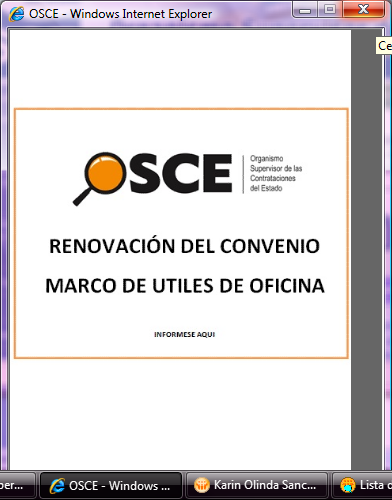 SIMBOLOGÍA UTILIZADA:CARACTERÍSTICAS DEL DOCUMENTO:Las bases estándar deben ser elaboradas en formato WORD, y deben tener las siguientes características:INSTRUCCIONES DE USO:Una vez registrada la información solicitada dentro de los corchetes sombreados en gris, el texto deberá quedar en letra tamaño 10, con estilo normal, sin formato de negrita y sin sombrear.La nota IMPORTANTE no puede ser modificada ni eliminada en la Sección General. En el caso de la Sección Específica debe seguirse la instrucción que se indica en dicha nota.Elaboradas en enero de 2019Modificadas en junio 2019, diciembre de 2019 y julio 2020BASES INTEGRADAS DEL CONCURSO PÚBLICO PARA LA CONTRATACIÓN DE SERVICIOS EN GENERALCONCURSO PÚBLICO Nº001-2021-INPE/OROPCONTRATACIÓN DE SERVICIO DE ALIMENTACION PARA INTERNOS (AS), NIÑOS Y PERSONAL DE SEGURIDAD DEL E.P. HUANUCO Y E.P. PUCALLPA DE LA OFICINA REGIONAL ORIENTE PUCALLPADEBER DE COLABORACIÓNLa Entidad y todo proveedor que se someta a las presentes Bases, sea como participante, postor y/o contratista, deben conducir su actuación conforme a los principios previstos en la Ley de Contrataciones del Estado. En este contexto, se encuentran obligados a prestar su colaboración al OSCE y a la Secretaría Técnica de la Comisión de Defensa de la Libre Competencia del INDECOPI, en todo momento según corresponda a sus competencias, a fin de comunicar presuntos casos de fraude, colusión y corrupción por parte de los funcionarios y servidores de la Entidad, así como los proveedores y demás actores que participan en el proceso de contratación.De igual forma, deben poner en conocimiento del OSCE y a la Secretaría Técnica de la Comisión de Defensa de la Libre Competencia del INDECOPI los indicios de conductas anticompetitivas que se presenten durante el proceso de contratación, en los términos del Decreto Legislativo N° 1034, "Ley de Represión de Conductas Anticompetitivas", o norma que la sustituya, así como las demás normas de la materia.La Entidad y todo proveedor que se someta a las presentes Bases, sea como participante, postor y/o contratista del proceso de contratación deben permitir al OSCE o a la Secretaría Técnica de la Comisión de Defensa de la Libre Competencia del INDECOPI el acceso a la información referida a las contrataciones del Estado que sea requerida, prestar testimonio o absolución de posiciones que se requieran, entre otras formas de colaboración.SECCIÓN GENERALDISPOSICIONES COMUNES DEL PROCEDIMIENTO DE SELECCIÓN(ESTA SECCIÓN NO DEBE SER MODIFICADA EN NINGÚN EXTREMO, BAJO SANCIÓN DE NULIDAD)REFERENCIASCuando en el presente documento se mencione la palabra Ley, se entiende que se está haciendo referencia a la Ley N° 30225, Ley de Contrataciones del Estado, y cuando se mencione la palabra Reglamento, se entiende que se está haciendo referencia al Reglamento de la Ley de Contrataciones del Estado aprobado por Decreto Supremo N° 344-2018-EF.Las referidas normas incluyen sus respectivas modificaciones, de ser el caso.CONVOCATORIASe realiza a través de su publicación en el SEACE de conformidad con lo señalado en el artículo 54 del Reglamento, en la fecha señalada en el calendario del procedimiento de selección, debiendo adjuntar las bases y resumen ejecutivo.  REGISTRO DE PARTICIPANTESEl registro de participantes se realiza conforme al artículo 55 del Reglamento. En el caso de un consorcio, basta que se registre uno (1) de sus integrantes.FORMULACIÓN DE CONSULTAS Y OBSERVACIONES A LAS BASESLa formulación de consultas y observaciones a las bases se efectúa de conformidad con lo establecido en los numerales 72.1 y 72.2 del artículo 72 del Reglamento.ABSOLUCIÓN DE CONSULTAS, OBSERVACIONES E INTEGRACIÓN DE BASESLa absolución de consultas, observaciones e integración de las bases se realizan conforme a las disposiciones previstas en los numerales 72.4 y 72.5 del artículo 72 del Reglamento. ELEVACIÓN AL OSCE DEL PLIEGO DE ABSOLUCIÓN DE CONSULTAS Y OBSERVACIONES E INTEGRACIÓN DE BASESLos cuestionamientos al pliego de absolución de consultas y observaciones así como a las bases integradas por supuestas vulneraciones a la normativa de contrataciones, a los principios que rigen la contratación pública u otra normativa que tenga relación con el objeto de la contratación, pueden ser elevados al OSCE de acuerdo a lo indicado en los numerales del 72.8 al 72.11 del artículo 72 del Reglamento.La solicitud de elevación para emisión de Pronunciamiento se presenta ante la Entidad, la cual debe remitir al OSCE el expediente completo, de acuerdo a lo señalado en el artículo 124 del TUO de la Ley 27444, aprobado por Decreto Supremo N° 004-2019-JUS, al día hábil siguiente de recibida dicha solicitud.FORMA DE PRESENTACIÓN DE OFERTASLas ofertas se presentan conforme lo establecido en el artículo 59 del Reglamento. Las declaraciones juradas, formatos o formularios previstos en las bases que conforman la oferta deben estar debidamente firmados por el postor (firma manuscrita). Los demás documentos deben ser visados por el postor. En el caso de persona jurídica, por su representante legal, apoderado o mandatario designado para dicho fin y, en el caso de persona natural, por este o su apoderado. No se acepta el pegado de la imagen de una firma o visto. Las ofertas se presentan foliadas.PRESENTACIÓN Y APERTURA DE OFERTAS El participante presentará su oferta de manera electrónica a través del SEACE, desde las 00:01 horas hasta las 23:59 horas del día establecido para el efecto en el cronograma del procedimiento; adjuntando el archivo digitalizado que contenga los documentos que conforman la oferta de acuerdo a lo requerido en las bases.El participante debe verificar antes de su envío, bajo su responsabilidad, que el archivo pueda ser descargado y su contenido sea legible.En la apertura electrónica de la oferta, el comité de selección, verifica la presentación de lo exigido en la sección específica de las bases, de conformidad con el numeral 73.2 del artículo 73 del Reglamento y determina si las ofertas responden a las características y/o requisitos y condiciones de los Términos de Referencia, detallados en la sección específica de las bases. De no cumplir con lo requerido, la oferta se considera no admitida.EVALUACIÓN DE LAS OFERTASLa evaluación de las ofertas se realiza conforme a lo establecido en el artículo 74 del Reglamento. El desempate mediante sorteo se realiza de manera electrónica a través del SEACE.CALIFICACIÓN DE OFERTASLa calificación de las ofertas se realiza conforme a lo establecido en los numerales 75.1 y 75.2 del artículo 75 del Reglamento.SUBSANACIÓN DE LAS OFERTASLa subsanación de las ofertas se sujeta a lo establecido en el artículo 60 del Reglamento. El plazo que se otorgue para la subsanación no puede ser inferior a un (1) día hábil.La solicitud de subsanación se realiza de manera electrónica a través del SEACE y será remitida al correo electrónico consignado por el postor al momento de realizar su inscripción en el RNP, siendo su responsabilidad el permanente seguimiento de las notificaciones a dicho correo. La notificación de la solicitud se entiende efectuada el día de su envío al correo electrónico.La presentación de las subsanaciones se realiza a través del SEACE. No se tomará en cuenta la subsanación que se presente en físico a la Entidad.RECHAZO DE LAS OFERTASPrevio al otorgamiento de la buena pro, el comité de selección revisa las ofertas económicas que cumplen los requisitos de calificación, de conformidad con lo establecido para el rechazo de ofertas, previsto en el artículo 68 del Reglamento, de ser el caso.  De rechazarse alguna de las ofertas calificadas, el comité de selección revisa el cumplimiento de los requisitos de calificación de los postores que siguen en el orden de prelación, en caso las hubiere.OTORGAMIENTO DE LA BUENA PRODefinida la oferta ganadora, el comité de selección otorga la buena pro, mediante su publicación en el SEACE, incluyendo el cuadro comparativo y las actas debidamente motivadas de los resultados de la admisión, no admisión, evaluación, calificación, descalificación y el otorgamiento de la buena pro. CONSENTIMIENTO DE LA BUENA PROCuando se hayan presentado dos (2) o más ofertas, el consentimiento de la buena pro se produce a los ocho (8) días hábiles siguientes de la notificación de su otorgamiento, sin que los postores hayan ejercido el derecho de interponer el recurso de apelación. En caso que se haya presentado una sola oferta, el consentimiento de la buena pro se produce el mismo día de la notificación de su otorgamiento. El consentimiento del otorgamiento de la buena pro se publica en el SEACE al día hábil siguiente de producido. RECURSO DE APELACIÓNA través del recurso de apelación se pueden impugnar los actos dictados durante el desarrollo del procedimiento de selección hasta antes del perfeccionamiento del contrato.El recurso de apelación se presenta ante y es resuelto por el Tribunal de Contrataciones del Estado. Los actos que declaren la nulidad de oficio, la cancelación del procedimiento de selección y otros actos emitidos por el Titular de la Entidad que afecten la continuidad de este, se impugnan ante el Tribunal de Contrataciones del Estado.Plazos de interposición del recurso de apelación La apelación contra el otorgamiento de la buena pro o contra los actos dictados con anterioridad a ella se interpone dentro de los ocho (8) días hábiles siguientes de haberse notificado el otorgamiento de la buena pro. La apelación contra los actos dictados con posterioridad al otorgamiento de la buena pro, contra la declaración de nulidad, cancelación y declaratoria de desierto del procedimiento, se interpone dentro de los ocho (8) días hábiles siguientes de haberse tomado conocimiento del acto que se desea impugnar. PERFECCIONAMIENTO DEL CONTRATOLos plazos y el procedimiento para perfeccionar el contrato se realizan conforme a lo indicado en el artículo 141 del Reglamento.Para perfeccionar el contrato, el postor ganador de la buena pro debe presentar los documentos señalados en el artículo 139 del Reglamento y los previstos en la sección específica de las bases.GARANTÍASLas garantías que deben otorgar los postores y/o contratistas, según corresponda, son las de fiel cumplimiento del contrato y por los adelantos.GARANTÍA DE FIEL CUMPLIMIENTOComo requisito indispensable para perfeccionar el contrato, el postor ganador debe entregar a la Entidad la garantía de fiel cumplimiento del mismo por una suma equivalente al diez por ciento (10%) del monto del contrato original. Esta se mantiene vigente hasta la conformidad de la recepción de la prestación a cargo del contratista. GARANTÍA DE FIEL CUMPLIMIENTO POR PRESTACIONES ACCESORIASEn las contrataciones que conllevan la ejecución de prestaciones accesorias, tales como mantenimiento, reparación o actividades afines, se otorga una garantía adicional por una suma equivalente al diez por ciento (10%) del monto del contrato de la prestación accesoria, la misma que debe ser renovada periódicamente hasta el cumplimiento total de las obligaciones garantizadas. GARANTÍA POR ADELANTOEn caso se haya previsto en la sección específica de las bases la entrega de adelantos, el contratista debe presentar una garantía emitida por idéntico monto conforme a lo estipulado en el artículo 153 del Reglamento.REQUISITOS DE LAS GARANTÍASLas garantías que se presenten deben ser incondicionales, solidarias, irrevocables y de realización automática en el país, al solo requerimiento de la Entidad. Asimismo, deben ser emitidas por empresas que se encuentren bajo la supervisión directa de la Superintendencia de Banca, Seguros y Administradoras Privadas de Fondos de Pensiones y que cuenten con clasificación de riesgo B o superior. Asimismo, deben estar autorizadas para emitir garantías; o estar consideradas en la última lista de bancos extranjeros de primera categoría que periódicamente publica el Banco Central de Reserva del Perú.EJECUCIÓN DE GARANTÍASLa Entidad puede solicitar la ejecución de las garantías conforme a los supuestos contemplados en el artículo 155 del Reglamento.ADELANTOSLa Entidad puede entregar adelantos directos al contratista, los que en ningún caso exceden en conjunto del treinta por ciento (30%) del monto del contrato original, siempre que ello haya sido previsto en la sección específica de las bases.PENALIDADES PENALIDAD POR MORA EN LA EJECUCIÓN DE LA PRESTACIÓNEn caso de retraso injustificado del contratista en la ejecución de las prestaciones objeto del contrato, la Entidad le aplica automáticamente una penalidad por mora por cada día de atraso, de conformidad con el artículo 162 del Reglamento.OTRAS PENALIDADESLa Entidad puede establecer penalidades distintas a la mencionada en el numeral precedente, según lo previsto en el artículo 163 del Reglamento y lo indicado en la sección específica de las bases. Estos dos tipos de penalidades se calculan en forma independiente y pueden alcanzar cada una un monto máximo equivalente al diez por ciento (10%) del monto del contrato vigente, o de ser el caso, del ítem que debió ejecutarse.INCUMPLIMIENTO DEL CONTRATOLas causales para la resolución del contrato, serán aplicadas de conformidad con el artículo 36 de la Ley y 164 del Reglamento.PAGOSEl pago se realiza después de ejecutada la respectiva prestación, pudiendo contemplarse pagos a cuenta, según la forma establecida en la sección específica de las bases o en el contrato. La Entidad paga las contraprestaciones pactadas a favor del contratista dentro de los diez (10) días calendario siguientes de otorgada la conformidad de los servicios, siempre que se verifiquen las condiciones establecidas en el contrato para ello, bajo responsabilidad del funcionario competente.La conformidad se emite en un plazo máximo de siete (7) días de producida la recepción, salvo que se requiera efectuar pruebas que permitan verificar el cumplimiento de la obligación, en cuyo caso la conformidad se emite en un plazo máximo de quince (15) días, bajo responsabilidad del funcionario que debe emitir la conformidad.En el caso que se haya suscrito contrato con un consorcio, el pago se realizará de acuerdo a lo que se indique en el contrato de consorcio.DISPOSICIONES FINALESTodos los demás aspectos del presente procedimiento no contemplados en las bases se regirán supletoriamente por la Ley y su Reglamento, así como por las disposiciones legales vigentes.SECCIÓN ESPECÍFICACONDICIONES ESPECIALES DEL PROCEDIMIENTO DE SELECCIÓN(EN ESTA SECCIÓN LA ENTIDAD DEBERÁ COMPLETAR LA INFORMACIÓN EXIGIDA, DE ACUERDO A LAS INSTRUCCIONES INDICADAS)ENTIDAD CONVOCANTEOBJETO DE LA CONVOCATORIAEl presente procedimiento de selección tiene por objeto la contratación del servicio de “Alimentación de los Internos(as), niños y personal de seguridad 24x48 de los establecimientos Penales de Huanuco y Pucallpa” Esta nota deberá ser eliminada una vez culminada la elaboración de las bases.EXPEDIENTE DE CONTRATACIÓNEl expediente de contratación fue aprobado mediante Memorándum N°015 – 2021 – INPE/OROP el 14 de enero del 2021FUENTE DE FINANCIAMIENTORECURSOS ORDINARIOSSISTEMA DE CONTRATACIÓNEl presente procedimiento se rige por el sistema de PRECIOS UNITARIOS, de acuerdo con lo establecido en el expediente de contratación respectivo.DISTRIBUCIÓN DE LA BUENA PRONo aplicaALCANCES DEL REQUERIMIENTOEl alcance de la prestación está definido en el Capítulo III de la presente sección de las bases.PLAZO DE PRESTACIÓN DEL SERVICIOLos servicios materia de la presente convocatoria se prestarán en el plazo de 365 días o hasta agotar el monto total; lo que ocurra primero en concordancia con lo establecido en el expediente de contratación.COSTO DE REPRODUCCIÓN Y ENTREGA DE BASESLos participantes registrados tienen el derecho de recabar un ejemplar de las bases, para cuyo efecto deben cancelar S/. 10.00 diez soles en tesorería de la Entidad cito en el Jr. Wiracocha N° 261, tercer piso - Amarilis Huánuco.BASE LEGALLey N° 31084 – Ley de Presupuesto del Sector Publico para el Año Fiscal 2021.Ley N° 31085 – Ley de Equilibrio Financiero del Presupuesto del Sector Publico del Año Fiscal 2021Ley N° 30225 – Ley de contrataciones del Estado.D.L. N° 1444 Modificación a la Ley de Contrataciones del Estado.Decreto Supremo N° 350 – 2015 – EF “Reglamento de la Ley de Contrataciones del Estado”D.S. N° 344 – 2018 – EF Modificación al Reglamento de la ley de Contrataciones del EstadoLas referidas normas incluyen sus respectivas modificaciones, de ser el caso.CALENDARIO DEL PROCEDIMIENTO DE SELECCIÓNSegún el cronograma de la ficha de selección de la convocatoria publicada en el SEACE.CONTENIDO DE LAS OFERTASLa oferta contendrá, además de un índice de documentos, la siguiente documentación:Documentación de presentación obligatoria Documentos para la admisión de la ofertaDeclaración jurada de datos del postor. (Anexo Nº 1)Documento que acredite la representación de quien suscribe la oferta. En caso de persona jurídica, copia del certificado de vigencia de poder del representante legal, apoderado o mandatario designado para tal efecto.En caso de persona natural, copia del documento nacional de identidad o documento análogo, o del certificado de vigencia de poder otorgado por persona natural, del apoderado o mandatario, según corresponda.El certificado de vigencia de poder expedido por registros públicos no debe tener una antigüedad mayor de treinta (30) días calendario a la presentación de ofertas, computada desde la fecha de emisión.En el caso de consorcios, este documento debe ser presentado por cada uno de los integrantes del consorcio que suscriba la promesa de consorcio, según corresponda.Declaración jurada de acuerdo con el literal b) del artículo 52 del Reglamento. (Anexo Nº 2)Declaración jurada de cumplimiento de los Términos de Referencia contenidos en el numeral 3.1 del Capítulo III de la presente sección. (Anexo Nº 3)Declaración jurada de plazo de prestación del servicio. (Anexo Nº 4)Promesa de consorcio con firmas legalizadas, de ser el caso, en la que se consigne los integrantes, el representante común, el domicilio común y las obligaciones a las que se compromete cada uno de los integrantes del consorcio, así como el porcentaje equivalente a dichas obligaciones.  (Anexo Nº 5)El precio de la oferta en soles y detalle de precios unitarios, debe registrarse directamente en el formulario electrónico del SEACE. (Anexo Nº 6)El precio total de la oferta y los subtotales que lo componen son expresados con dos (2) decimales. Los precios unitarios pueden ser expresados con más de dos (2) decimales.Documentos para acreditar los requisitos de calificaciónIncorporar en la oferta los documentos que acreditan los “Requisitos de Calificación” que se detallan en el numeral 3.2 del Capítulo III de la presente sección de las bases.   Documentación de presentación facultativa:Incorporar a las bases o eliminar, según corresponda.REQUISITOS PARA PERFECCIONAR EL CONTRATOEl postor ganador de la buena pro debe presentar los siguientes documentos para perfeccionar el contrato:Garantía de fiel cumplimiento del contrato. Carta FianzaContrato de consorcio con firmas legalizadas ante Notario de cada uno de los integrantes de ser el caso.Código de cuenta interbancaria (CCI).Copia de la vigencia del poder del representante legal de la empresa que acredite que cuenta con facultades para perfeccionar el contrato, cuando corresponda.Copia de DNI del postor en caso de persona natural, o de su representante legal en caso de persona jurídica.Domicilio para efectos de la notificación durante la ejecución del contrato.Detalle de los precios unitarios del precio ofertado.Estructura de costos.Detalle del precio de la oferta de cada uno de los servicios que conforman el paquete.Presentación de la programación y/o dosificación de menús para la primera quincena de ejecución del contrato de los E.P Huanuco y E.P. Pucallpa de acuerdo a lo términos de referencia.Constancia de habilidad profesional Nutricionista.Resultados de prueba COVID – 19 del personal externo que laborara para su empresa al inicio de la ejecución del servicio, posteriormente las pruebas se presentaran de forma mensual. PERFECCIONAMIENTO DEL CONTRATOEl contrato se perfecciona con la suscripción del documento que lo contiene. Para dicho efecto el postor ganador de la buena pro, dentro del plazo previsto en el artículo 141 del Reglamento, debe presentar la documentación requerida en Jr. Wiracocha N° 261 – 263 – Amarilis – Huánuco.FORMA DE PAGOLa Entidad realizará el pago de la contraprestación pactada a favor del contratista en pagos parciales según consumo quincenal de la entidad.Para efectos del pago de las contraprestaciones ejecutadas por el contratista, la Entidad debe contar con la siguiente documentación:Orden de servicio emitida por el Equipo de Logística de la Oficina Regional Oriente Pucallpa.Oficio del Funcionario responsable de la Administración del E.P. Huanuco y Pucallpa, emitiendo la Conformidad de la Prestación efectuada.Acta de Conformidad de recepción del servicio de alimentos para Internos (as), niños (as) y Personal del INPE, suscrito por el Director, Administrador y Nutricionista o Jefe del Área de Salud y el Representante del contratista.Comprobante de pago.Relación de menús y formatos respectivos que se brindaron a los Internos (as), niños y personal INPE de la quincena correspondiente.Copia de los Boucher de depósito bancario de los trabajadores (internos).Dicha documentación se debe presentar en Jr. Wiracocha N° 261 – 263 – Amarilis – Huánuco (Equipo de Logística).Incorporar a las bases o eliminar, según corresponda.TERMINOS DE REFERENCIATÉRMINOS DE REFERENCIAE.P. HUANUCO.			28 MAYO 2021CARACTERISTICAS TÉCNICAS Y REQUERIMIENTOS TECNICOS MINIMOSCONDICIONES BÁSICAS DE LA CONTRATACION DEL “SERVICIO DE ALIMENTACION PARA LOS INTERNOS (AS) NIÑOS Y PERSONAL DE SERVICIO 24 x 48 DEL ESTABLECIMIENTO PENITENCIARIO DE HUANUCO.”OBJETO DE LA CONTRATACIÓNContratar el “SERVICIO DE ALIMENTACION PARA LOS INTERNOS (AS) NIÑOS Y PERSONAL DE SERVICIO 24 x 48 DEL ESTABLECIMIENTO PENITENCIARIO DE HUANUCO”CANTIDAD DE RACIONES: Según se detalla en el siguiente cuadro:E.P.  HUANUCO:La cantidad de raciones alimenticias se ha considerado de acuerdo a los partes poblacionales remitidos por el E.P. HUANUCO.LUGAR DE ENTREGA DEL SERVICIO DE ALIMENTACIÓN.PLAZO DE EJECUCION DEL SERVICIO:      365 DIAS CALENDARIOS.RESULTADOS ESPERADOS:Los resultados esperados del “SERVICIO DE ALIMENTACION PARA LOS INTERNOS (AS) NIÑOS Y PERSONAL DE SERVICIO 24 X 48 DEL ESTABLECIMIENTO PENITENCIARIO DE HUANUCO” son:Internos, internas, niños de 06 meses a 03 años de edad y personal INPE beneficiados con el consumo de una ración adecuada en cantidad y calidad la misma que cumple con los estándares nutricionales y de salubridad correspondiente a cada grupo usuario.Internos del Programa del Control de Tuberculosis (PCT), Programa del Control de Enfermedades de Transmisión Sexual (PROCETS), pacientes Psiquiátricos, internos Adultos Mayores (mayores de 60 años), internos  con enfermedades diversas con prescripción médica o por el responsable del área de salud, interna madres gestantes e interna en periodo de lactancia, beneficiados con el consumo de una ración adecuada en cantidad y calidad la misma que cumple con los estándares nutricionales y de salubridad correspondiente a cada grupo usuario. (De corresponder) (Recomendación del OCI – Conclusión N° 9, Numeral 6 del Informe N 007–2014–INPE/05)Alimentos y productos alimenticios a utilizarse en la elaboración de la ración alimenticia aptos para consumo humano y cumplen  con lo especificado en las siguientes Normas Técnicas Peruanas: Decreto Supremo Nº 007-98-SA “Reglamento sobre Vigilancia y Control Sanitario de Alimentos y Bebidas”; Decreto Supremo Nº 040-2001-PE “Normas Sanitarias para las  Actividades Pesqueras y Acuícola”; Resolución Suprema Nº 0019-81-SA/DVM “Normas para el Establecimiento y Funcionamiento  de Servicios de Alimentación Colectiva”; R. M Nº 363-2005/MINSA “Norma Sanitaria para el funcionamiento de Restaurantes y Servicios Afines”,  CAC/RCP Nº 39 (1989) “Código de Practicas de Higiene Para los Alimentos Pre cocinados y Cocinados utilizados en Servicios de comida para colectividades”; Decreto Supremo Nº 002-2007-PRODUCE “Promoción de Consumo de Anchoveta y Pota”. Además del Codex Alimentarius.Proporcionar efectiva y equitativamente una alimentación preparada que cumpla con lo establecido en las características técnicas de higiene y salubridad para los internos(as), niños y personal de seguridad del Establecimiento Penitenciario de Pucallpa de la Oficina Regional Oriente Pucallpa.FORMA DE MEDICIÓN DE LOS RESULTADOS.La supervisión, verificación, evaluación y control del “SERVICIO DE ALIMENTACION PARA LOS INTERNOS (AS) NIÑOS Y PERSONAL DE SERVICIO 24X48 DEL ESTABLECIMIENTO PENAL DE HUANUCO”; se realizará en función a las características técnicas, oferta del postor, y estará a cargo del Equipo de Control de Alimentos integrado por el Director, Administrador y Nutricionista quienes son responsables de dar la conformidad. Si el E.P. no contara con profesional nutricionista, el Director y Administrador coordinarán con el Jefe del Área de Salud del Penal de Huánuco de la Oficina Regional Oriente Pucallpa, con la finalidad de optimizar su función de supervisión, siendo responsabilidad de ellos dar la conformidad del servicio.Equipo de Control de Alimentos realizará lo siguiente:Remitirá la programación y la dosificación de menús de internos, niños y personal de servicio 24x48 del EP Huánuco a la Sede Regional al equipo de logística para que a través del profesional en nutrición verifique y apruebe la programación mensual.Controlará que diariamente se publique el menú en las pizarras ubicadas en la entrada de las cocinas y pabellones.Verificará que diariamente se empleen la cantidad de alimentos y productos alimenticios que se utilizará para la elaboración de las raciones alimenticias (menú) los mismos que están descritos en los formatos de dosificación correspondientes.Asimismo, el equipo de control de alimentos, verificará:Que la cantidad y frecuencia de alimentos y productos alimenticios sea conforme a lo establecido en los cuadros de frecuencia y dosificación (Nº 01, Nº 02 y Nº 03) de alimentos.Que los alimentos y productos alimenticios que participan como insumos para la elaboración de la ración alimenticia sean aptos para el consumo humano y cumplan con lo especificado en las Normas Técnicas Peruanas, Normas Sanitarias y del Codex Alimentarius.Que los pisos, paredes y techo de los ambientes donde se almacenan los alimentos, elaboran y cocinan las raciones alimenticias se encuentren limpios, higiénicos y en buen estado de conservación. Que las raciones alimenticias sean distribuidas en el horario establecido.Que el menaje y equipos eléctricos utilizados en la elaboración de las raciones alimenticias  (ollas, cuchillos, platos, cubiertos, sartenes, cucharones, congelador, licuadora, cocina a gas y/o combustible, etc.) se encuentren limpios, desinfectados  y en buen estado de conservación y uso, deben ser de material que no produzca ni emita sustancias tóxicas ni sabores y olores desagradables, que no sean absorbentes, sean resistentes a la corrosión y soporten operaciones de limpieza y desinfección, teniendo superficies lisas exentas de grietas y orificios con una renovación semestral o cada vez que se requiera. Los tapers, vasos y utensilios para la distribución de los alimentos del personal INPE serán de un material sanitario (acero inoxidable) renovándolos cada vez que se requiera, así mismo los menajes de cerámico y/o vidrio serán renovados trimestralmente o cada vez que se requiera. Asi mismo proporcionar los recipientes para la distribución adecuada de los alimentos a cada pabellón manteniéndolos en buen estado de conservación limpieza y desinfección.Que el nutricionista, cocinero o chef propuesto por el contratista, así como los internos ayudantes de cocina, personal de limpieza cuenten con carnet sanitario y utilicen siempre la indumentaria correspondiente durante la preparación, distribución y servido de las raciones alimenticias como son: camisa, polo o chaqueta, pantalón, gorro, mascarilla (protector nazobucal), mandil o delantal, botas de jebe o zapatillas blancas y guantes. La indumentaria se diferenciará por colores de acuerdo a las actividades que realizan, siendo de color blanco de los directos manipuladores de alimentos, y de un color diferenciado los ayudantes de limpieza. Los mismos que contarán con dos mudas para facilitar la limpieza.Que los desperdicios sólidos y líquidos que se generan luego de la preparación de la ración alimenticia sean depositados en recipientes adecuados con tapa respectivamente para luego ser retirados con frecuencia del ambiente de la cocina. Que el supervisor o representante del contratista porte su Fotocheck o distintivo que lo identifique como tal; asimismo cuente con su carnet sanitario vigente.Que el contratista actualice periódicamente (semestral o cada vez que se requiera los documentos requeridos por la Oficina Regional Oriente Pucallpa y que forman parte de los expedientes del nutricionista, del cocinero o chef propuesto, internos ayudantes de cocina, personal de limpieza, y del supervisor o representante.Que la ración alimenticia (menú) a brindarse a los internos (as), niños y personal INPE sea descrita en las pizarras acrílicas (de 2 m. x 1.5 m para los internos (as), de 1.5 m x 0.60 m para los niños y personal INPE) la misma que será exhibida en la entrada al ambiente de las cocinas. Asimismo, se ubicará una pizarra acrílica (1 m. x 60 cm.) en la entrada de cada pabellón de internos. Esta ración será la misma que se detalla en la relación de menús aprobados propuesto por el Contratista.Que el Contratista realice periódicamente (trimestral) o según la necesidad acciones de desratización, desinsectación y desinfección, con eliminación de vectores en el ambiente de almacén y cocina respectivamente, debiendo expedirse el respectivo Certificado por la empresa que realizó el servicio.Que el contratista ingrese, carnes de res, pollo, vacunos, y porcinos vísceras y productos marinos, así como alimentos en crudo aptos para el consumo humano. Los mismos que deben de contar con los respectivos documentos que lo sustenten. El horario de ingreso de estos alimentos será determinado por Acuerdo del Consejo Técnico Penitenciario del E.P. y con conocimiento anticipado del Nutricionista o quien haga sus veces.El Contratista prestará todas las facilidades al equipo de control de alimentos a fin de garantizar el cumplimiento del objetivo de los contratos de servicio.La medición de los resultados se efectuará, además, verificando la distribución de la ración alimenticia preparada a cada grupo beneficiario según el siguiente horario:(*) El horario de DESAYUNO MEDIA MAÑANA ALMUERZO MEDIA TARDE Y CENA, del Personal INPE e Internos se sujetará a la realidad de cada penal y al Reglamento de SeguridadEl Director General, El Jefe de la Unidad de Administración, Jefe del Equipo de Logística y Nutricionista de la Oficina Regional Oriente Pucallpa o a quienes se delegue esta facultad, efectuaran supervisiones inopinadas sobre la ejecución contractual del servicio a fin de cumplir con los resultados esperados; de evidenciarse algún incumplimiento en la ejecución del contrato, deberán constar en actas las cuales constituirán sustento para la aplicación de penalidades y/o acciones que correspondan. Asimismo, los citados funcionarios podrán delegar las supervisiones al personal bajo su cargo, bastando para quedar valida el acta la firma de uno de los representantes por parte del Establecimiento Penitenciario.El Presidente del Consejo Nacional Penitenciario dispondrá, expresamente, a los funcionarios correspondientes para efectuar supervisiones, sin previo aviso a las Oficinas Regionales del INPE y a los Establecimientos Penitenciarios, a fin de verificar el cumplimiento de las condiciones contractuales del servicio de alimentación. CONDICIONES DEL SERVICIO DE ALIMENTACIÓNEl contratista deberá cumplir con las Especificaciones Técnicas Mínimas.Todos los alimentos y productos alimenticios que se utilizan en la elaboración de la ración alimenticia serán aptos para consumo humano y deberán cumplir con lo especificado en las Normas Técnicas Peruanas sobre alimentos. Asimismo, deberán cumplir con el Decreto Supremo Nº 007-98-SA "Reglamento Sobre Vigilancia y Control Sanitario de alimentos y Bebidas".Deberá aplicarse la "Norma para el establecimiento y funcionamiento de Servicios de Alimentación Colectiva" Resolución Suprema Nº 0019-81-SA/DVM.Las raciones alimenticias deberán ser preparadas aplicando las buenas prácticas de manufactura de acuerdo al CAC/RCP Nº 39 (1993) Código de Prácticas de Higiene para los Alimentos Pre cocinados y Cocinados, utilizados en servicios de comida para colectividades, Codex Alimentarius, Normas Técnicas Peruanas y Normas Sanitarias.Por medidas de seguridad las raciones alimenticias serán elaboradas dentro de las instalaciones del Establecimiento Penitenciario Huánuco de la Oficina Regional Oriente Pucallpa.El contratista deberá contar con los equipos, enseres, menajes y utensilios necesarios y en cantidad suficiente en buen estado de conservación para la elaboración de dichas raciones.La Oficina Regional Oriente Pucallpa, cederá en uso las instalaciones de cocina y ambiente destinado para almacén) del Establecimiento Penitenciario Huánuco, debiendo el contratista retribuir mensualmente por dicho concepto la suma de S/ 500.00 (Quinientos soles) monto que le será descontado de la facturación mensual del servicio de alimentación.El contratista está obligado a retribuir económicamente a la Oficina Regional Oriente Pucallpa, por concepto de utilización de energía eléctrica y agua la suma de s/.0.058 por ración facturada por el proveedor del establecimiento penitenciario correspondiente de conformidad a lo establecido en los lineamientos para los procesos de selección en los servicios de alimentación para los internos (as), niños y personal del INPE, dicho monto se descontará directamente de la facturación efectuada por el concepto del servicio de alimentación. Este monto está considerado dentro de otros gastos e insumos indirectos del valor Referencial.El Contratista comunicara por escrito al Administrador del penal la designación de 01  representante o responsable que lo represente en el Establecimiento Penitenciario de Huánuco, quien se encargará de la correcta ejecución diaria del servicio de alimentación coordinando permanentemente con el Comité de Control de Alimentos del citado penal.El Representante del contratista deberá tener conocimientos y/o experiencia en manipulación, higiene y conservación de alimentos. Son funciones del representante del contratista:Fumigar cada tres (03) meses los ambientes cedidos por el INPE en coordinación con el Comité de Control de Alimentos. El costo será asumido por el contratista.Disponer que la distribución y servido de las raciones alimenticias este conforme al requerimiento calórico y nutricional de los beneficiarios y en el horario establecido.Coordinar con el Comité de Control de Alimentos la expedición de los carnets sanitarios del nutricionista cocinero o chef, internos ayudantes de cocina y personal de limpieza a cargo de la autoridad competente al inicio del servicio y semestralmente. Mantener las instalaciones cedidas en buenas condiciones higiénicas, de salubridad y de conservación.Mantener los equipos, ollas y menaje propio y/o cedido limpio, desinfectado y en buen estado de conservación y uso. Asimismo, proporcionar los recipientes para la distribución adecuada de los alimentos a cada pabellón manteniéndolos en buen estado de conservación limpieza y desinfección.Eliminar oportunamente los desperdicios sólido y líquidos que se generen de la preparación, distribución y servido de las raciones alimenticias.Verificar que los alimentos y productos alimenticios en crudo, frescos y/o congelados que ingresan al penal se encuentren en buen estado de conservación, buena calidad sanitaria y sean aptos para el consumo humano.Dirigir y supervisar en forma diaria y permanente desde el inicio de la preparación de los alimentos (desayuno) hasta la culminación del mismo (cena), para lo cual el representante del contratista deberá de velar la correcta distribución del mismo.Suscribir las Actas de Supervisión del servicio de alimentación, levantadas por el Comité de Control del Alimentos del penal. Asimismo, suscribir las actas del MINISTERIO PÚBLICO, DIGESA, DIRESA, OCI que serán consideradas como válidas para la aplicación de penalidades y otras acciones.Recepcionar y dar trámite de atención oportuna a los documentos que la Dirección y Administración del Establecimiento Penitenciario de Huánuco, con respecto a la ejecución del Servicio de Alimentación. En caso el contratista posea domicilio fuera de una jurisdicción donde se realizará el servicio de alimentación, deberá a través de una Declaración Jurada Notarial fijar domicilio de sucursal en la jurisdicción donde se prestará el servicio de alimentación, para la remisión de las notificaciones y documentos relacionados al servicio de alimentación. Asimismo, deberá facultar a su representante en el Establecimiento Penitenciario de Huánuco para la recepción de esta documentación, a fin de resolver y/o subsanar las observaciones presentadas en su ejecución.El Representante o responsable será reemplazado por razones debidamente justificadas (vacaciones, enfermedad, accidente, día libre, etc.) por otro Representante de iguales o similares condiciones expresado en experiencia laboral previa autorización del Equipo de Logística de Oficina Regional Oriente Pucallpa.Proporcionar la programación de menús aprobados al delegado de alimentos por cada pabellónEl Contratista deberá contar con la asesoría técnica de un profesional Nutricionista colegiado, habilitado y con experiencia laboral realizada en entidades públicas o empresas privadas dedicadas a suministrar alimentos y/o brindar servicios de alimentación a un grupo determinado de personas (hospitales, fábricas, minas, universidades, colegios, albergues, guarderías o establecimientos penitenciarios), debiendo laborar a tiempo completo dentro de las instalaciones del penal cuando el número de raciones diarias a prepararse sean superior a 500, para raciones menores podrá asistir a tiempo parcial.El contratista, antes del inicio de la ejecución del contrato y previa coordinación con el Equipo de Control de Alimentos del Establecimiento Penitenciario de Huánuco comunicará al Equipo de Logística de la Oficina Regional Oriente Pucallpa, el horario en que el Nutricionista asistirá a cumplir sus labores, el mismos que estará en concordancia con las leyes y normativa laboral vigentes. El día de descanso del profesional nutricionista será por un día a la semana previa propuesta del contratista, El Nutricionista cumplirá funciones de controlar, monitorear y verificar la inocuidad y calidad de los alimentos para su adecuada preparación, asegurando la calidad sanitaria y nutricional de los mismos. El profesional nutricionista será reemplazado por razones debidamente justificadas (día de descanso vacaciones, enfermedad, accidente, etc.) por otro profesional nutricionista de iguales o similares condiciones expresado en experiencia laboral previa autorización del Equipo de Logística de Oficina Regional Oriente Pucallpa.El Contratista deberá contar con (03) tres chef ó maestro cocinero con experiencia en la preparación de raciones alimenticias (menús), además de estar capacitado en temas de higiene, manipulación y conservación de alimentos. los chef ó maestro cocinero  cumplirán funciones de cocinero principal (maestro cocinero) para preparación de raciones de internos (as) y raciones del personal de seguridad 24 x 48 respectivamente, durante el tiempo que demande el servicio, debiendo laborar a tiempo completo dentro de las instalaciones del penal, en concordancia con las leyes y normativa laboral vigentes. Se establece un día de descanso a la semana para cada chef ó maestro cocinero a propuesta del contratista, no pudiendo ser el mismo día para ambos personales dependientes, debiendo realizar la preparación de las raciones alimenticias del personal de seguridad 24 x 48 pero sin descuidar la preparación de las raciones del interno (a).El personal chef o maestro cocinero será reemplazado por razones debidamente justificadas (dia de descanso vacaciones, enfermedad, accidente, etc.) por otro chef ó maestro cocinero de similares condiciones expresado en experiencia laboral y capacitación correspondiente previa autorización del Equipo de Logística de la Oficina Regional Oriente Pucallpa.El personal de ayudantes de cocina y limpieza: El personal de ayudantes de cocina y personal de limpieza para servicios de alimentación con menos de 500 raciones será de 3 como mínimo, para los servicios de 500 a 800 raciones diarias será mínimo de 9 y para los servicios de más de 800 será mínimo de 12 (R.S. N° 019 – 81 – SA/DVM).Tiempo completo: Queda entendido como asegurar el servicio de alimentación desde la preparación del desayuno hasta la distribución total de la cena.(*) El nutricionista que laborara a tiempo parcial (horario turno tarde), suplirá al nutricionista que laborará a tiempo completo en el día de descanso propuestos por el contratista.Es responsabilidad del Contratista el pago de remuneraciones, gratificaciones, vacaciones, indemnizaciones, ESSALUD, ONP, AFP, seguros, así como cualquier otro beneficio o concepto que por ley se disponga o como este establecido en la norma vigente que regula la remuneración mínima vital. El personal del contratista no tendrá alguna relación civil, ni laboral con la OROP, siendo el Contratista el único y exclusivo responsable de los compromisos que éste contraiga, así como de todos los actos que estos realicen durante la ejecución del servicio contratado será causal de resolución contractual el no cumplimiento de pagos laborales a sus trabajadores según lo establecido en la ley N° 27626.La empresa contratista para la elaboración de los alimentos de los internos (as) del Establecimiento Penitenciario de Huánuco, podrá contar opcionalmente, con internos(as) del mismo establecimiento penitenciario quienes serán evaluados y autorizados por el Consejo Técnico Penitenciario, este personal debe ser remunerado con un sueldo mínimo vital y tendrá todos los beneficios que la ley le otorga, bajo responsabilidad del contratista.En ningún caso la preparación de alimentos para el personal de seguridad 24 x 48 podrá ser realizado con interno (a) debiendo el contratista proveer la contratación de un personal externo, calificado para tal fin siendo:		DEL PERSONAL PROPUESTO PARA LA POPE	DEL PERSONAL PROPUESTO PARA EL PERSONAL DE SEGURIDAD 	(*) El Representante y Nutricionista velarán por el cumplimiento de ambos servicios quedando por entendido por la población penal y por el personal de seguridad según la (R.S. N° 019 – 81 – SA/DVM).Certificación de Control de Calidad e Inocuidad durante la preparación, distribución y servido de las raciones alimenticias:Durante el proceso de preparación de las raciones alimenticias se deberá aplicar los Principios Generales de Higiene del Codex Alimentarius, siendo los patrones de referencia para la vigilancia sanitaria. (D. S. N° 007 – 98 – SA art. 58 y art. 58 – B modificado con D.S. N° 004 – 2014 – SA), las cuales comprenden el Programa de Buenas Prácticas de Manufactura (BPM) y el Programa de Higiene y Saneamiento (PHS); Asimismo se deberá implementar el Programa de Buenas Prácticas de Manufactura (BPM) y, el Programa de Higiene y Saneamiento (PHS) correspondiente y demás normas sanitarias relacionadas.Las raciones alimenticias preparadas en el día estarán sujetas a control de calidad cuando la Oficina Regional Oriente Pucallpa lo requiera, el mismo que consistirá en una inspección de las condiciones higiénicas sanitarias de funcionamiento del servicio y el muestreo al azar de raciones preparadas, superficies vivas e inertes, las mismas que serán analizadas en el día en un laboratorio acreditado por INACAL. El control de calidad está referido a la verificación del total de kilocalorías que aporta la ración alimenticia evaluada y a la evaluación bromatológica que determine su inocuidad (determine que es apto para consumo humano), utilizando la norma nacional y/o internacional vigente. El pago del procedimiento realizado será asumido en su totalidad por el contratista.La ración alimenticia a elaborarse estará descrita en una Relación de Menús acompañado del Formato de Dosificación correspondiente, el mismo que deberá incluir los siguientes criterios nutricionales: descripción de alimentos y su cantidad en crudo; el valor calórico total de la ración (VCT); la distribución de las kilocalorías en el desayuno, almuerzo y cena; la cantidad y distribución de kilocalorías que aportan las proteínas, lípidos y carbohidratos. La Relación de Menús y los Formatos de Dosificación serán suscritos por el Representante o responsable y Nutricionista colegiado y habilitado que labora para el Contratista. (Formato A, Formato B y Formato C).Certificación de Inocuidad de los alimentos y productos alimenticios que se utilizarán para la elaboración de las raciones alimenticias:Las carnes de pollo, res, cerdo, serán frescas o congeladas, en buen estado de conservación y aptos para el consumo humano y deberán proceder de camales autorizados por SENASA, así como las vísceras y los productos marinos podrán ser frescos o congelados autorizado por SANIPES. El Comité de Control de Alimentos del Establecimiento Penitenciario de Huánuco solicitará al Contratista la guía de remisión correspondiente cada vez que estos alimentos ingresen al establecimiento penitenciario.El pescado será apto para consumo humano y se regirán según lo establecido el D. S. 040 – 2001 – PE "Norma Sanitaria para las Actividades Pesqueras y Acuícola", siendo fresco o congelado; así como la anchoveta y la pota por su alto valor nutricional en su estado natural, conservas, embutidos salpresos y otras variedades (D. S. N° 002 – 2007 – PRODUCE)Los productos alimenticios presentaran un rotulado con la información requerida en el artículo 117 del D. S. 007-98/SA "Reglamento Sobre Vigilancia y Control Sanitario de Alimentos y Bebidas".Los productos alimenticios que se utilizarán para la elaboración de la ración de alimentos deben cumplir los requisitos de calidad e inocuidad establecidos en el ítem 7 del Capítulo III de la "Norma para el establecimiento y funcionamiento de Servicios de Alimentación Colectiva", Resolución Suprema Nº 0019 – 81 – SA/DVM.El contratista mantendrá las instalaciones, equipos y mobiliario asignados por la Oficina Regional Oriente Pucallpa, en buenas condiciones de funcionamiento, buenas condiciones higiénicas y de salubridad, en buen estado de conservación reduciendo así los riesgos de contaminación.El contratista proveerá los utensilios, enseres, equipos eléctricos, ollas, pizarras y otros necesarios para la prestación del servicio contratado; asimismo para la preparación de alimentos, deberá dotar en forma oportuna el combustible, con las medidas de seguridad apropiadas, los cuales deberán ser ubicadas en lugares adecuados y seguros.El contratista proveerá a su personal de cocina la indumentaria necesaria como mínimo de dos juegos cada tres (03) meses o cada vez que sea necesario para la preparación de las raciones alimenticias (mandil o delantal impermeable, camisa, polo ó chaqueta, pantalón, botas de jebe o zapatillas blancas, mascarilla, guantes y gorros / redecillas de acuerdo a la función que realiza).El contratista presentará por escrito la relación nominal y numérica de los internos cocineros los mismos que, según evaluación del Concejo Técnico Penitenciario podrán trabajar en forma temporal o permanente durante la vigencia del contrato; el contratista es responsable y asume los pagos que correspondan por remuneraciones y otros. La Oficina Regional Oriente Pucallpa, no tendrá vinculación contractual alguna con los dependientes del contratista.El contratista organizará un expediente por cada uno del personal que labora para su empresa. Para el personal interno (ayudantes de cocina y/o personal de limpieza) deberá incluir los siguientes documentos: Acta de Consejo Técnico Penitenciario, copia del carnet sanitario, copia de certificados de capacitación, y otros que acrediten la progresión de su tratamientoPara el personal externo (nutricionista, cocineros o chef, y representante) contará con los siguientes documentos: Copia del Documento Nacional de Identidad, Certificado Domiciliario, Certificado de Antecedentes Judiciales, Certificado de Antecedentes Penales, Certificado de Antecedentes Policiales, Título Profesional y Certificado de Habilidad (nutricionista), copia de carnet sanitario. El contratista remitirá oportunamente copia de dichos expedientes al Administrador del establecimiento penitenciario para su custodia.El contratista coordinará con el administrador del penal con la finalidad de establecer el número de internos con los que pretende brindar el servicio el mismo que será establecido en base al total de población penal. El contratista designará funciones específicas a cada interno cocinero; en ningún caso podrá desempeñar dos funciones simultáneamente.El costo de servicio de alimentación para internos (as), niños y personal INPE del Establecimiento Penitenciario, incluye mano de obra, mantenimiento correctivo y preventivo de los ambientes de las cocinas y todo lo necesario para la correcta y oportuna ejecución del mismo.En el caso de incumplimiento por razones injustificadas de reparto o distribución de las raciones en los horarios señalados para el DESAYUNO, ALMUERZO Y CENA y cantidad de raciones establecidas (menús), así como por deficiencias en su presentación como pueden ser quemados, crudos o malogrados según informe correspondiente, la Oficina Regional Oriente Pucallpa, establecerá una penalidad de conformidad a lo establecido en la normatividad vigente; para lo cual bastará con el Informe del personal penitenciario encargado de la supervisión, y en el caso de malogrados el informe final de la Dirección Regional de Salud correspondiente y/o de Laboratorio acreditado ante INACAL.El contratista deberá de contar con un convenio y/o contrato con la empresa que se encuentra a cargo de la elaboración de panes del Establecimiento Penitenciario de Huánuco con el fin de PROMOVER EL CONVENIO DE CARCELES PRODUCTIVAS.El contratista se compromete que sus actos y los de sus dependientes, así como de toda persona que asigne para brindar el servicio materia del contrato, se regirán por la aplicación de los principios de integridad, moralidad, rectitud, honestidad y que no incurran en actos ilícitos de naturaleza alguna, cuya responsabilidad la asume solidariamente.De detectarse el ingreso de artículos y/o sustancias prohibidas por la normatividad penitenciaria, así como también la salida de bienes que son patrimonio del establecimiento penitenciario por parte del personal del contratista, el Director, Administrador ó Sub director de seguridad, bajo responsabilidad, levantarán un Acta de Incautación o Decomiso prosiguiendo luego con lo que dispone las normas legales vigentes.El contratista deberá indicar la unidad vehicular que se utilizará para el cumplimiento del servicio, el mismo que deberá reunir las condiciones adecuadas de salubridad, refrigeración o conservación de productos perecibles, la identificación del dependiente, del chofer y su categoría de licencia, de conducir adecuado al tipo de vehículo que realizará la prestación del servicio, asimismo el contratista asumirá corresponsabilidad por cualquier acto contrario a la prestación del servicio.El servicio de alimentación implica el aprovisionamiento de alimentos crudos, la preparación de los mismo, el uso de los quipos adecuados, personal dotado de un conocimiento específico (maestro cocinero, nutricionista y responsable, etc.), experiencia y destreza en el oficio, con el empleo de equipo adecuado y el destaque de personal con experiencia y destreza calificada. En este sentido, el contratista, para efectos de no alterar la seguridad integral del Establecimiento Penitenciario, destacará a todo el personal requerido a nuestra entidad, el personal deberá cumplir los siguientes requisitos mínimos y en las cantidades detalladas:IMPORTANTE: Al inicio de la ejecución del contrato, de no contar con personal interno, con las capacitaciones solicitadas y con el carnet sanitario vigente, estas deberán ser otorgadas dentro de los 20 días después de iniciado la ejecución del servicio. La primera capacitación se dará al inicio de la ejecución contractual y las demás capacitaciones en plena ejecución del servicio con un tiempo de 10 a 12 horas de duración, en temas de higiene de alimentos, epidemiologia, vajilla y local, saneamiento básico, higiene personal y relaciones humanas.Servicio de alimentación que brinda el personal del Contratista (Nutricionista, maestro cocinero o chef, y representante, estarán sujetos al control y supervisión del equipo de control de alimentos del penal de Huánuco registrarán su ingreso y/o egreso en los registros de control que se implementen (cuadernos u otros).El contratista será responsable de los daños, pérdidas y/o sustracciones que pudiera ocasionar su personal en la ejecución de la prestación, debiendo en su caso reparar o reemplazar a satisfacción de la Entidad y conforme con lo que esta disponga en cada caso, las instalaciones, bienes, equipos y demás enseres de propiedad de la Oficina Regional Oriente Pucallpa.Para la determinación de la responsabilidad deberá mediar un informe suscrito por el Jefe de Seguridad el que deberá detallar las circunstancias en la que se produjo los daños, pérdidas y/o sustracciones presentando evidencias claras de los actos que fueron cometidos por personal del contratista durante la ejecución de la prestación a lo que el contratista tendrá derecho a deslindar responsabilidad en el término de dos (02) días hábiles de comunicado el hecho, transcurrido dicho plazo se entenderá que asume su responsabilidad, los actuados al respecto serán resueltos en forma escrita por el Director del Penal correspondiente, en el cual se detallará las responsabilidades de los daños, pérdidas, y/o sustracciones que pudiera ocasionar su personal en la ejecución de la prestación ó en su defecto se eximirá de las responsabilidades del caso, así mismo, de ser el caso comprobado, el Contratista en el término de siete (07) días calendarios deberá efectuar la reparación y/o remplazo de los bienes afectados, caso contrario la Entidad descontará automáticamente el valor de la reparación o remplazo, de los importes pendientes de cancelación. El valor de la reparación o remplazo del bien será el de vigencia en el mercado y será puesto en conocimiento del contratista.El contratista se compromete con que sus actos y los de sus dependientes, así como de toda persona que asigne para brindar el servicio materia del contrato, se regirán por la aplicación de los principios de integridad, moralidad, rectitud, honestidad y que no incurran en actos ilícitos de naturaleza alguna, cuya responsabilidad la asume solidariamente (Contratista y Personal a su cargo), durante su permanencia en las instalaciones del INPE. Así mismo acatarán todas las normas internas y de seguridad establecida en el Establecimiento Penitenciario; la cual estar sujeto a penalidad.De detectarse el ingreso o salida de bienes u objetos indebidos y/o prohibidos de cualquier naturaleza, el personal de seguridad del INPE o el Administrador del Establecimiento Penitenciario y el encargado según sea el caso, levantarán un Acta de verificación que firmarán conjuntamente con el Contratista o sus dependientes y procederán a su incautación bajo responsabilidad, actuando conforme lo dispone las normas legales vigente, asimismo, mantendrán los bienes incautados en custodia apropiada para  su posterior entrega a la autoridad legal competente. La falta de firma del contratista o sus dependientes en la referida acta, no invalidará el acta de verificación.El contratista cumplirá con lo prescrito en el Principio de Promoción del Desarrollo Humano contemplado en el artículo 4º de la Ley de Contrataciones del Estado, que indica que “La contratación pública debe coadyuvar al desarrollo humano en el ámbito nacional, de conformidad con los estándares universalmente aceptados sobre la materia”.PROGRAMAS DE CAPACITACION Y ENTRENAMIENTO:El contratista está obligado a contar con personal debidamente capacitado y entrenado para el mejor desempeño de sus funciones debiendo realizar por lo menos una capacitación trimestral en temas de manipulación, higiene y conservación de alimentos dirigido al cocinero o chef, supervisor o representante e internos cocineros. Esta capacitación podrá ser realizada por su nutricionista o entidades públicas o privadas. Con una duración de 10 a 12 horas lectivasRESPOSABILIDAD POR EL SERVICIO:La Oficina Regional Oriente Pucallpa, no le corresponderá ninguna responsabilidad por accidentes, daños, mutilaciones, invalidez o muerte del nutricionista, cocinero o chef, supervisor e internos cocineros o daños ocasionados a terceras personas que pudieran ocurrir en la ejecución del contrato.El contratista correrá con los gastos que demanden la realización de la evaluación calórica y análisis bromatológico de los alimentos que participan como insumo en crudo y de la ración alimenticia preparada. Dicho análisis será realizado por un laboratorio acreditado.El contratista remitirá a dirección del E.P. correspondiente, dentro de los quince (15) hábiles antes de iniciar el mes de prestación de servicios, la propuesta de la programación de raciones alimenticias (menús), acompañado del formato de dosificación, composición, distribución y valor calórico total, correspondiente a internos (as), niños y personal de INPE por el periodo de 30 días calendario. Su ejecución se realizará, luego de su aprobación por parte de la Nutricionista de la OROP. En caso de encontrarse deficiencias en la programación se dará un plazo de 48 horas para el levantamiento de observaciones de persistir las observaciones se aplicará la penalidad correspondiente. Los vicios ocultos, errores, defectos, omisión u otros, detectados posteriormente a su aprobación no invalidan la obligación del contratista para subsanarlos o corregirlos, sin eximirlos de las penalidades u otras sanciones si las hubiera. ADICIONALES ALIMENTICIOS SIN COSTO ALGUNO PARA EL INPE:El contratista presentara una relación de adicionales alimenticios a brindar a los internos (as) u personal INPE en las siguientes fechas del año:Para internos (as): (los cuales no serán menores a 300 kcal. Ejm. Pollada, parrilla, ceviche, pachamanca, anticucho, mazamorras, flanes, tortas, panteón, etc.) Día de la Madre:				2° Domingo de mayo (solo internas)Día del Padre: 				3° Domingo de junio (solo internos)Día de la readaptación social del interno: 	16 de JulioNavidad:					25 de diciembreAño Nuevo:				01 de eneroPara personal INPE:Día del servidor penitenciario:		12 de febreroDía de la Madre:				2° Domingo de mayo (todo el personal           						de seguridad)Día del Padre: 				3° Domingo de junio (todo el personal           						de seguridad)Fiestas Patrias:				28 de julioNavidad:					25 de diciembreAño Nuevo:				01 de eneroIMPORTANTE: Los adicionales alimenticios se brindarán independientemente de la ración alimenticia programada PENALIDADES:PENALIDAD 1: En caso que el Contratista incurra en retraso de la presentación de la Relación de Menús, o no efectúe las correcciones a los Formatos de Dosificación suscritos por su Nutricionista o que estos se encuentren sin la firma de este profesional, previo informe del nutricionista de la Región, el Órgano Encargado de las Contrataciones le deducirá una penalidad por cada día de retraso, equivalente al 1 % del monto a facturar por concepto de raciones alimenticias del mes en que incurre dicha falta. El periodo de retraso se computará en días calendarios, a partir del primer día al inicio del mes. La penalidad diaria se aplicará automáticamente y se calculará de acuerdo con la fórmula siguiente: Penalidad diaria: (1% x valor a facturar del mes)La penalidad total se calculará sumando las penalidades diarias por el retraso en la presentación de la relación de menús y/o los formatos de menús respectivos, y será deducida de los pagos a cuenta, del pago final o en la liquidación final; o si fuese necesario se cobrará del monto resultante de la ejecución de la garantía de Fiel Cumplimiento.PENALIDAD 2: En caso de retraso injustificado en la distribución de las raciones en el horario establecido en las bases del Procedimiento de Selección, el Órgano Encargado de las Contrataciones, deducirá una penalidad por hora de retraso equivalente al 10% del monto total diario a pagar por el servicio. Se contabilizará la primera hora cuando el retraso sobrepase los 31 minutos, después de la primera hora se contabilizará la fracción como una hora. La penalidad se aplicará automáticamente y se calculará de acuerdo con la fórmula siguiente:Penalidad: [(10% x valor a facturar del día) x (horas de retraso)]La penalidad será deducida de los pagos a cuenta, del pago final o en la liquidación final; o si fuese necesario se cobrará del monto resultante de la ejecución de la garantía de Fiel Cumplimiento.PENALIDAD 3: En los casos del personal que labora en la preparación de los alimentos no se encuentre debidamente uniformado (uniforme, guantes, botas de jebe en zonas frías o para el caso de zonas cálidas de alta temperatura alternativamente podrán usar zapatillas blancas de lona, gorros y mandiles, según función que realice), el Órgano Encargado de las Contrataciones deducirá una penalidad correspondiente al 15% del monto total diario a pagar por el servicio. La penalidad se aplicará automáticamente, por cada día que el Contratista incurra en la presente falta y se calculará de acuerdo con la fórmula siguiente:Penalidad: (15% x valor a facturar del día)La penalidad por aplicar al Contratista, será deducida de los pagos a cuenta, del pago final o en la liquidación final; o si fuese necesario se cobrará del monto resultante de la ejecución de la garantía de Fiel Cumplimiento.PENALIDAD 4: En los casos que el Contratista almacene dentro de los Establecimientos Penitenciarios víveres, carnes o insumos descompuestos, falsificados y/o adulterados, en descomposición, contaminados o que estén fuera de la fecha de vencimiento o no sean aptos para el consumo humano o no estén conforme con las establecidas por la autoridad de salud, el Órgano Encargado de las Contrataciones aplicará al Contratista   una penalidad correspondiente al 10% del monto total diario a pagar por el servicio. La penalidad se aplicará automáticamente, cada vez que el Contratista incurra en la presente falta y se calculará de acuerdo con la fórmula siguiente:Penalidad: (10% x valor a facturar del día)Para el caso de los alimentos descompuestos, no aptos para consumo humano, la deducción de la penalidad se hará en base a los resultados de pruebas microbiológicas. Para el caso de los alimentos o insumos industrializados vencidos, la deducción de esta penalidad está sujeta a verificación visual de la etiqueta de envasado o rotulado. La penalidad será deducida de los pagos a cuenta, del pago final o en la liquidación final; o si fuese necesario se cobrará del monto resultante de la ejecución de la garantía de Fiel Cumplimiento. Asimismo, dichos alimentos serán retirados de los almacenes y eliminados con el acta respectiva, debiendo estar presente el representante de la empresa Contratista a, sin que ello genere costo adicional para el INPE.PENALIDAD 5: Por tener las vajillas y/o utensilios de la cocina del Establecimiento Penitenciario, en mal estado de conservación (con agujeros, presencia de óxido, u otros) y en condiciones antihigiénicas, el Órgano Encargado de las Contrataciones le aplicará al Contratista   una penalidad correspondiente al 20% del monto total diario a pagar por el servicio. La penalidad se aplicará automáticamente, por cada día que el Contratista    incurra en la presente falta y se calculará de acuerdo con la fórmula siguiente:La penalidad aplicada será deducida de los pagos a cuenta, del pago final o en la liquidación final; o si fuese necesario se cobrará del monto resultante de la ejecución de la garantía de Fiel Cumplimiento.  Las vajillas o utensilios deteriorados deberán ser retirados por el Contratista    el mismo día de su observación y serán remplazados por otros que sean óptimos para su utilización.PENALIDAD 6: Por tener víveres e insumos para la preparación de alimentos, incorrectamente almacenados, tales como: tenerlos directamente sobre el piso o suelo, almacenados conjuntamente con materiales desinfectantes y detergentes ó almacenados teniendo contacto los alimentos frescos con los secos; el Órgano Encargado de las Contrataciones, aplicará al Contratista   una penalidad correspondiente al 15% del monto total diario a pagar por el servicio. La penalidad se aplicará automáticamente, por cada día que el Contratista    incurra en la presente falta y se calculará de acuerdo con la fórmula siguiente:La penalidad por aplicar al Contratista, será deducida de los pagos a cuenta, del pago final o en la liquidación final; o si fuese necesario se cobrará del monto resultante de la ejecución de la garantía de Fiel Cumplimiento. PENALIDAD 7: En el caso que el personal que manipula alimentos presentes las uñas de las manos crecidas, o sucias, cabello largo (en caso de varones), barba crecida, cabellos sueltos (en caso de damas), indumentaria o uniforme de trabajo sucios, el Órgano Encargado de las Contrataciones, aplicará al Contratista   una penalidad correspondiente al 5% del monto total diario a pagar por el servicio. La penalidad se aplicará automáticamente por cada día que el Contratista    incurra en la presente falta y se calculará de acuerdo con la fórmula siguiente:La penalidad aplicada será deducida de los pagos a cuenta, del pago final o en la liquidación final; o si fuese necesario se cobrará del monto resultante de la ejecución de la garantía de Fiel Cumplimiento. PENALIDAD 8: Por tener en mal estado de higiene las cámaras de frío, equipos y/o artefactos eléctricos de uso en la elaboración y conservación de alimentos o bebidas, el Órgano Encargado de las Contrataciones aplicará al Contratista una penalidad correspondiente al 5% del monto total diario a pagar por el servicio. La penalidad se aplicará automáticamente, por cada día que el Contratista    incurra en la presente falta y se calculará de acuerdo con la fórmula siguiente:La penalidad por aplicar al Contratista, será deducida de los pagos a cuenta, del pago final o en la liquidación final; o si fuese necesario se cobrará del monto resultante de la ejecución de la garantía de Fiel Cumplimiento. PENALIDAD 9: Por tener desechos y residuos expuestos en el área de cocina del Establecimiento Penitenciario, fuera de los tachos de basura respectivos, el Órgano Encargado de las Contrataciones aplicará al Contratista   una penalidad correspondiente al 5% del monto total diario a pagar por el servicio. La penalidad se aplicará automáticamente, por cada día que el Contratista    incurra en la presente falta y se calculará de acuerdo con la fórmula siguiente:Penalidad: (5% x valor a facturar del día)La penalidad por aplicar al Contratista, será deducida de los pagos a cuenta, del pago final o en la liquidación final; o si fuese necesario se cobrará del monto resultante de la ejecución de la garantía de Fiel Cumplimiento. PENALIDAD 10: Por no cumplir con la cantidad de alimentos y productos alimenticios en crudo para la elaboración de la raciones alimenticias para internos (as) y personal INPE conforme se detalla en el formato de dosificación del día respectivo, debiendo levantarse el Acta correspondiente para que se subsane en el mismo día a fin de que se entregue la ración completa en el horario establecido, la no subsanación determinará incumplimiento del contrato, independientemente de la subsanación se le aplicara la penalidad. El Órgano Encargado de las Contrataciones aplicará al Contratista una penalidad correspondiente al 20% del monto total diario a pagar por el servicio. La penalidad se aplicará automáticamente, por cada día que el Contratista incurra en la presente falta y se calculará de acuerdo con la fórmula siguiente:Penalidad: (20% x valor a facturar del día)La penalidad por aplicar al Contratista, será deducida de los pagos a cuenta, del pago final o en la liquidación final; o si fuese necesario se cobrará del monto resultante de la ejecución de la garantía de Fiel Cumplimiento. PENALIDAD 11: Por variación de menú sin permiso o sin contar con la autorización respectiva por parte del Administrador del Establecimiento Penitenciario, el Órgano Encargado de las Contrataciones aplicará al Contratista   una penalidad correspondiente al 5% del monto total diario a pagar por el servicio. La penalidad se aplicará automáticamente, por cada día que el Contratista incurra en la presente falta y se calculará de acuerdo con la fórmula siguiente:Penalidad: (5% x valor a facturar del día)La penalidad por aplicar al Contratista, será deducida de los pagos a cuenta, del pago final o en la liquidación final; o si fuese necesario se cobrará del monto resultante de la ejecución de la garantía de Fiel Cumplimiento. PENALIDAD 12: Por deficiencias en la presentación del menú, como pueden ser alimentos quemados, crudos y/o malogrados, sin perjuicio de la subsanación correspondiente, el Órgano Encargado de las Contrataciones, aplicará al Contratista una penalidad correspondiente al 10% del monto total diario a pagar por el servicio de alimentación. La penalidad se aplicará automáticamente, por cada día que el Contratista    incurra en la presente falta y se calculará de acuerdo con la fórmula siguiente:Penalidad: (10% x valor a facturar del día)La penalidad por aplicar al Contratista, será deducida de los pagos a cuenta, del pago final o en la liquidación final; o si fuese necesario se cobrará del monto resultante de la ejecución de la garantía de Fiel Cumplimiento. PENALIDAD 13: En el caso que el Contratista no cumpla con la cantidad del personal clave propuesto y la permanencia, según sea el caso, durante la ejecución diaria del servicio, se le aplicará al Contratista   una penalidad correspondiente al 10 % del monto total diario a pagar por el servicio de alimentación por cada personal dependiente (excepto en el caso del Nutricionista en Establecimientos Penitenciarios con una población menor a 500, donde laborará a tiempo parcial). La penalidad se aplicará automáticamente, por cada día que el Contratista incurra en la presente falta y se calculará de acuerdo con la fórmula siguiente:Penalidad: (10% x valor a facturar del día)La penalidad por aplicar al Contratista será deducida de los pagos a cuenta, del pago final o en la liquidación final; o si fuese necesario se cobrará del monto resultante de la ejecución de la garantía de Fiel Cumplimiento. PENALIDAD 14: En el caso que el Contratista no cumpla dentro de los dos (02) días calendarios siguientes con la subsanación de la observación realizada a la programación de menús presentada, se le aplicará una penalidad correspondiente al 8% del monto total diario a pagar por el servicio de alimentación. La penalidad se calculará de acuerdo con la siguiente formula:Penalidad: (8% x valor a facturar del día)La penalidad por aplicar al Contratista será deducida de los pagos a cuenta, del pago final o en la liquidación final; o si fuese necesario se cobrará del monto resultante de la ejecución de la garantía de Fiel Cumplimiento. PENALIDAD 15: En el caso que el Contratista prestará el servicio respecto a la elaboración de raciones para el Personal de Seguridad que labora 24 x 48 con un interno(a), se le aplicará una penalidad correspondiente al 25% del monto total diario a pagar por el servicio de alimentación. La penalidad se calculará de acuerdo con la siguiente formula:Penalidad: (25% x valor a facturar del día)La penalidad por aplicar al Contratista, será deducida de los pagos a cuenta, del pago final o en la liquidación final; o si fuese necesario se cobrará del monto resultante de la ejecución de la garantía de Fiel Cumplimiento. PENALIDAD 16: En el caso que el representante del Contratista abandone las instalaciones del Establecimiento Penitenciario durante la  supervisión que se efectúe al servicio prestado, ingreso de insumos al Establecimiento Penitenciario, hallazgo de insumos o bienes prohibidos por parte del Contratista o sus dependientes, las supervisiones efectuadas por personal del MINSA o  el personal de laboratorio para efectuar muestreo a los insumos,  se le aplicará una penalidad correspondiente al 25% del monto total diario a pagar por el servicio de alimentación. La penalidad se calculará de acuerdo con la siguiente formula:Penalidad: (25% x valor a facturar del día)La penalidad por aplicar al Contratista, será deducida de los pagos a cuenta, del pago final o en la liquidación final; o si fuese necesario se cobrará del monto resultante de la ejecución de la garantía de Fiel Cumplimiento. PENALIDAD 17: En el caso que el Contratista no cumpla con distribuir o entregar a cada interno y/o personal su correspondiente menú (sea el desayuno, almuerzo o cena), se le aplicará una penalidad correspondiente al 25% del monto total diario a pagar por el servicio de alimentación. La penalidad se calculará de acuerdo con la siguiente formula:Penalidad: (25% x valor a facturar del día)La penalidad por aplicar al Contratista, será deducida de los pagos a cuenta, del pago final o en la liquidación final; o si fuese necesario se cobrará del monto resultante de la ejecución de la garantía de Fiel Cumplimiento.PENALIDAD 18: En el caso que el proveedor de los insumos para la elaboración de los alimentos, sus dependientes o el transportista contratado por el Contratista ingresen o traten de ingresar bienes o productos prohibidos, se le aplicará una penalidad correspondiente al 25% del monto total diario a pagar por el servicio de alimentación. La penalidad se calculará de acuerdo con la siguiente formula:Penalidad: (25% x valor a facturar del día)La penalidad por aplicar al Contratista, será deducida de los pagos a cuenta, del pago final o en la liquidación final; o si fuese necesario se cobrará del monto resultante de la ejecución de la garantía de Fiel Cumplimiento.PENALIDAD 19: En el caso que los alimentos proporcionados como menús, causen intoxicación a los internos (as) o niños y/o a personal de seguridad, la cual se acreditará con el examen médico y bromatológico, se le aplicará una penalidad correspondiente al 100% del monto total diario a pagar por el servicio de alimentación. La penalidad se calculará de acuerdo con la siguiente formula:Penalidad: (100% x valor a facturar del día)La penalidad por aplicar al Contratista, será deducida de los pagos a cuenta, del pago final o en la liquidación final; o si fuese necesario se cobrará del monto resultante de la ejecución de la garantía de Fiel Cumplimiento.PENALIDAD 20: En el caso que el Contratista no publique el menú en las pizarras ubicadas en la entrada de cocina las cantidades por ración de los alimentos crudos a utilizar para la preparación de los alimentos. La ración alimenticia (menú) para brindarse a los internos(as), niños(as) y personal INPE, sea descrita en una pizarra acrílica, (2 m. x 1.5 m.); que será exhibida en la entrada al ambiente de cocina. La penalidad se aplicará automáticamente, cuando    incurra en la presente falta y se calculará de acuerdo con la fórmula siguiente:Penalidad: (5% x valor a facturar del día)La penalidad por aplicar al Contratista, será deducida de los pagos a cuenta, del pago final o en la liquidación final; o si fuese necesario se cobrará del monto resultante de la ejecución de la garantía de Fiel Cumplimiento. ANEXO 02REQUERIMIENTOS TÉCNICOS MÍNIMOS DE LAS RACIONES ALIMENTICIASEl Valor Calórico Total (VCT) de la ración alimenticia del interno e interna será de 1900 – 2400 kcal por día.El Valor Calórico Total (VCT) de la ración alimenticia del personal de seguridad 24 x 48 masculino y femenino será de 2300 – 2500 kcal por día.El Valor Calórico Total (VCT) de la ración alimenticia de los niños y niñas de 06 meses a 03 años de edad será entre 750 – 1150 kcal por día.El Valor Calórico Total (VCT) de la ración alimenticia de los internos e internas adultos mayores (mayores de 60 años) será de 1800 – 2200 kcal por día.Las recomendaciones energéticas para una mujer gestante son necesarias para asegurar un adecuado crecimiento fetal, placentario y otros tejidos maternos asociados. Por los tanto, se recomienda para las mujeres gestantes no obesas los adicionales a su alimentación de:1º trimestre de embarazo:		85 kcal/día2º trimestre de embarazo:		285 kcal/día                      3º trimestre de embarazo:		475 kcal/día                                   La recomendación energética para una mujer en periodo de lactancia, es según se detalla a continuación:Mujer lactante con adecuado peso: 	505 kcal/ día para los primeros 6 mesesMujer lactante con bajo peso:		675 kcal/día para los primeros 6 mesesMujer lactante:				460 kcal/día desde los 6 meses en adelante      							cuando los infantes son parcialmente								amamantados.Estas cantidades de energías adicionales deben ser distribuidas durante el día a través de 2 refrigerios a media mañana y media tarde.El valor calórico total (VCT) y las características de la prescripción dietética para internos del Programa del Control de Tuberculosis (PCT), Programa del Control de Enfermedades de Transmisión Sexual (PROCETS), internos Psiquiátricos, internos con enfermedades diversas, deberán adecuarse a sus necesidades según su estado de salud y condición fisiológicas (Dietoterapia).  La distribución porcentual de las kilocalorías a distribuirse en desayuno, almuerzo y cena para interno (a) y personal INPE; y del desayuno, media mañana, almuerzo, media tarde, y cena de los niños con respecto al VCT de la ración alimenticia será como se indica:INTERNO (as):NIÑOS E INTERNOS CON PROGRAMAS DE TBC, MADRE GESTANTES, LACTANTES, VIH:PERSONAL SEGURIDAD 24 X 48:La distribución porcentual, distribución en kilocalorías y distribución en gramos de los macro nutrientes respectivamente con relación al VCT de las raciones alimenticias por interno (a) y personal de seguridad 24 x 48, será de la siguiente manera:INTERNO (as):PERSONAL DE SERVICIO 24 x 48:Programación de Raciones Alimenticias:El contratista programará las raciones alimenticias en base a lo establecido en las condiciones básicas de servicio de alimentación “Anexo 02” y Requerimientos Técnicos Mínimos de las raciones alimenticias, además deberá, en lo posible, respetar hábitos y patrones de consumo de alimentos del grupo beneficiario. El contratista remitirá a la Dirección del E.P. correspondiente, con quince días (15) hábiles, la propuesta de la programación de raciones alimenticias (menús), acompañado del formato de Dosificación, Composición, Distribución y Valor Calórico Total, correspondiente de los internos (as), niños y personal INPE por el periodo de 30 días calendarios. Su ejecución se realizará, luego de su aprobación por parte de la Nutricionista de la Sede Regional de la OROP, dentro de un plazo de diez (10) días hábiles. En caso de observarse la programación presentado por el contratista, se dará un único plazo de dos (02) días hábiles para ser subsanado. Los vicios ocultos, errores, defectos, omisiones u otros, detectados posteriormente a su aprobación no invalidan la obligación del contratista para subsanarlos o corregirlos, sin eximirlo de las penalidades u otras sanciones si las hubiere. Las raciones alimenticias deberán ajustarse a los requerimientos de energía y nutrientes de cada grupo beneficiario; asimismo se elaborarán en base a los siguientes grupos de alimentos: lácteos y derivados; carnes, vísceras, pescados y huevos; cereales, menestras y tubérculos; frutas y verduras; grasas y azucares. El área de salud del penal solicitara al contratista con conocimiento del Director del penal la inclusión de las dietas alimenticias de los internos con TBC, madre gestante, adulto mayor etc. Debiendo remitir la relación oportunamente.A continuación, se presentan consideraciones generales (esquema) sobre la composición de la ración alimenticia:RACIÓN DE ALIMENTO PREPARADO PARA INTERNO (A):NOTA. -En desayuno se brindará leche dos (02) veces por semana como mínimo.En almuerzo considerar presa entera tres (03) veces por semana.En cena considerar tres (03) segundos + infusión; sopas 2 o 3 veces por semana; y mazamorras 1 o 2 veces por semana.Las raciones obedecen a la zona y estación donde se encuentren el Establecimiento Penitenciario  respetando los usos y costumbres de los beneficiarios RACIÓN DE ALIMENTO PREPARADO PARA NIÑOS:NOTA. – En el desayuno se brindará leche diariamente sola o con cereal. Las raciones obedecen a la zona y estación donde se encuentren el Establecimiento Penitenciario  respetando los usos y costumbres de los beneficiarios RACIÓN DE ALIMENTO PREPARADO PARA PERSONAL DE SEGURIDAD 24 X 48:NOTA. -Los insumos a utilizarse en la preparación de las raciones obedecen a la zona y estación donde se encuentren el Establecimiento Penitenciario  respetando los usos y costumbres de los beneficiarios CUADRO Nº 01FRECUENCIA Y CANTIDAD DE ALIMENTOS PRINCIPALES A CONSUMIR LOS INTERNOS(AS) DEL ESTABLECIMIENTO PENITENCIARIO DE HUANUCO.Nota: La relación de Menús propuestos por el contratista, para su aprobación, incluirá los alimentos descritos en el presente cuadro, debiendo considerar la mayor variedad posible para cada semana.CUADRO Nº 02FRECUENCIA Y CANTIDAD DE ALIMENTOS PRINCIPALES A CONSUMIR POR PERSONAL DE SEGURIDAD 24 X 48 DEL ESTABLECIMIENTO PENITENCIARIO DE HUANUCONota: La relación de Menús propuestos por el contratista, para su aprobación, incluirá los alimentos descritos en el presente cuadro, debiendo considerar la mayor variedad posible para cada semana – Diariamente se entregará al personal INPE, como mínimo  de agua hervida (fría)CUADRO Nº 03FRECUENCIA Y CANTIDAD DE ALIMENTOS PRINCIPALES A CONSUMIR POR NIÑOS DEL ESTABLECIMIENTO PENITENCIARIO DE HUANUCO.NOTA: La relación de menús propuestos por el contratista, para su aprobación, incluirá los alimentos descritos en el presente cuadro, debiendo considerar la mayor variedad posible para cada semana.Para niños, la cantidad de alimentos será adecuada a sus requerimientos de energía y nutrientes. Diariamente se entregará a los niños, como mínimo  de agua hervidaFORMATO AMODELO DE FORMATOS DE MENÚS DE INTERNOS (AS) A PRESENTARSE EN LOS ESTABLECIMIENTO PENITENCIARIO DE HUANUCODOSIFICACIÓN, COMPOSICIÓN Y VALOR CALÓRICO TOTAL DE LOS MENÚS PROPUESTOS.Representante Legal o Apoderado Común		Nombre y Firma de la nutricionistaD.N.I. N°					CNP NºNOTA: La presente relación deberá ser firmada por un Profesional Nutricionista Colegiado(a) y Habilitado(a) por el Respectivo Colegio ProfesionalFORMATO BMODELO DE FORMATOS DE MENÚS DE PERSONAL DE SEGURIDAD 24 X 48 A PRESENTARSE EN LOS ESTABLECIMIENTO PENITENCIARIO DE HUANUCODOSIFICACIÓN, COMPOSICIÓN Y VALOR CALÓRICO TOTAL DE LOS MENÚS PROPUESTOS.Representante Legal o Apoderado Común		Nombre y Firma de la nutricionistaD.N.I. N°					CNP NºNOTA: La presente relación deberá ser firmada por un Profesional Nutricionista Colegiado(a) y Habilitado(a) por el Respectivo Colegio ProfesionalFORMATO CMODELO DE FORMATOS DE MENÚS DE NIÑOS (AS) A PRESENTARSE EN LOS ESTABLECIMIENTO PENITENCIARIO DE HUANUCODOSIFICACIÓN, COMPOSICIÓN Y VALOR CALÓRICO TOTAL DE LOS MENÚS PROPUESTOS.Representante Legal o Apoderado Común		Nombre y Firma de la nutricionistaD.N.I. N°					CNP NºNOTA: La presente relación deberá ser firmada por un Profesional Nutricionista Colegiado(a) y Habilitado(a) por el Respectivo Colegio ProfesionalIMPORTANTE:Indicar si se trata de una contratación por ítems o paquetes, en cuyo caso debe detallarse dicha información.Se puede indicar expresamente si estará prohibida la subcontratación, de acuerdo a lo señalado en el artículo 35 de la Ley.REQUISITOS DE CALIFICACIÓNCAPACIDAD LEGAL  REPRESENTACIÓNRequisitos:  Documento que acredite fehacientemente la representación de quien suscribe la oferta.  En el caso de consorcios, este documento debe ser presentado por cada uno de los integrantes del consorcio que suscriba la promesa de consorcio, según corresponda. Promesa de consorcio con firmas legalizadas, en la que se consigne los integrantes, el representante común, el domicilio común y las obligaciones a las que se compromete cada uno de los integrantes del consorcio así como el porcentaje equivalente a dichas obligaciones.  (Anexo Nº 6)La promesa de consorcio debe ser suscrita por cada uno de sus integrantes. El representante común del consorcio se encuentra facultado para actuar en nombre y representación del mismo en todos los actos referidos al procedimiento de selección, suscripción y ejecución del contrato, con amplias y suficientes facultades. Acreditación:Tratándose de persona jurídica, copia del certificado de vigencia de poder del representante legal, apoderado o mandatario designado para tal efecto, expedido por registros públicos con una antigüedad no mayor de treinta (30) días calendario a la presentación de ofertas, computada desde la fecha de emisión.En caso de persona natural, copia del documento nacional de identidad o documento análogo, o del certificado de vigencia de poder otorgado por persona natural, del apoderado o mandatario, según corresponda, expedido por registros públicos con una antigüedad no mayor de treinta (30) días calendario a la presentación de ofertas, computada desde la fecha de emisión. Promesa de consorcio con firmas legalizadas.HABILITACIÓNCAPACIDAD TÉCNICA Y PROFESIONAL FORMACIÓN ACADÉMICA Requisitos:1. Nutricionista.Profesional Nutricionista, la cual deberá contar con Título y Colegiatura.2. Cocinero o Chef.Estudios emitido por la entidad cuya modalidad de estudios este reconocida por el Ministerio de Educación.Acreditación:1. Nutricionista.Se acreditará con copia simple de Título Profesional, Certificación de Colegiatura 2. Cocinero o Chef.Se acreditará con copia simple de Certificados, Constancia u otro documento que de manera fehaciente demuestre la formación requerida. CAPACITACIÓN Requisitos:1. Representante o Responsable.Dos (2) certificados y/o constancias de capacitación en higiene y manipulación de alimentos2. Cocinero o Chef. Dos (2) certificados y/o constancias de capacitación en higiene y manipulación de alimentosen el último año. (Se contabiliza los últimos doce meses). Acreditación: Se acreditarán con copias simples de Constancias y/o Certificados de capacitaciones.IMPLEMENTADO EN MERITO A LA OBSERVACION: LAS CAPACITACIONES TENDRAN UNA DURACIONDE 10 – 12 HORAS DE CONFORMIDAD A LO ESTABLECIDO EN LA R.S.- N°019-81-SA/DVM. EXPERIENCIA DEL PERSONAL CLAVE Requisitos: 1. Nutricionista Experiencia Mínima de un (1) año en servicios de alimentación Colectiva, tales como hospitales, fábricas, minas, universidades, colegios, albergues, guarderías, establecimientos penitenciarios, comedores, cafeterías de ministros, instituciones públicas o privadas y en general a todas aquellas que atienden a un grupo determinado de personas.2. Representante o Responsable.Experiencia Mínima de un (1) año en la supervisión y/o en control del servicio de alimentación o similares.3. Cocineros o Chef. Experiencia Mínima de un (1) año en servicios de alimentación Colectiva, tales como hospitales, fábricas, minas, universidades, colegios, albergues, guarderías,  establecimientos penitenciarios, comedores, cafeterías de ministros, instituciones públicas o privadas y en general a todas aquellas que atienden a un grupo determinado de  personas, de manera directa o atreves de concesionario.Acreditación:La experiencia del personal clave se acreditará mediante contratos con sus respectivas conformidades, constancias, certificados o cualquier documentación de la cual se desprenda la experiencia del personal propuesta para la prestación del servicio.  EXPERIENCIA DEL POSTOR  FACTURACIÓNRequisitos: El postor debe acreditar un monto facturado acumulado equivalente a dos(02) veces del valor estimado, por la contratación de servicios similares al objeto de la convocatoria y/o en la actividad, durante un periodo de NO MAYOR  A OCHO (8) AÑOS a la fecha de la presentación de ofertas. Se consideran servicios similares a los siguientes Servicio de Alimentación colectiva o masiva en  hospitales, fábricas, minas, universidades, colegios, albergues, guarderías, establecimientos penitenciarios, comedores, cafeterías de ministerios, programas sociales, instituciones públicas o privadas y en general a todas aquellas que atienden a un grupo determinado de personas, de manera directa o atreves de concesionario. Acreditación:Copia simple de contratos u órdenes de servicios, y su respectiva conformidad por la prestación efectuada; o comprobantes de pago cuya cancelación se acredite documental y fehacientemente, con VOUCHER DE DEPOSITO, REPORTE DE ESTADO DE CUENTA, CANCELACION EN EL  DOCUMENTO, ENTRE OTROS, correspondientes a un máximo de veinte (20) contrataciones. En caso los postores presenten varios comprobantes de pago para acreditar una sola contratación, se debe acreditar que corresponden a dicha contratación; de lo contrario, se asumirá que los comprobantes acreditan contrataciones independientes, en cuyo caso solo se considerará, para la evaluación, las veinte (20) primeras contrataciones indicadas en la Experiencia del Postor.En el caso de servicios de ejecución periódica, solo se considera como experiencia la parte del contrato que haya sido ejecutada a la fecha de presentación de ofertas, debiendo adjuntarse copia de las conformidades correspondientes a tal parte o los respectivos comprobantes de pago cancelados.En los casos que se acredite experiencia adquirida en consorcio, debe presentarse la promesa de consorcio o el contrato de consorcio del cual se desprenda fehacientemente el porcentaje de las obligaciones que se asumió en el contrato presentado; de lo contrario, no se computará la experiencia proveniente de dicho contrato. Asimismo, cuando se presenten contratos derivados de procesos de selección convocados antes del 20.09.2012, la calificación se ceñirá al método descrito en la Directiva “Participación de Proveedores en Consorcio en las Contrataciones del Estado”, debiendo presumirse que el porcentaje de las obligaciones equivale al porcentaje de participación de la promesa de consorcio o del contrato de consorcio. En caso que en dichos documentos no se consigne el porcentaje de participación se presumirá que las obligaciones se ejecutaron en partes iguales.Cuando en los contratos, órdenes de servicios o comprobantes de pago el monto facturado se encuentre expresado en moneda extranjera, debe indicarse el tipo de cambio venta publicada por la Superintendencia de Banca, Seguros y AFP correspondiente a la fecha de suscripción del contrato, de emisión de la orden de servicios o de cancelación del comprobante de pago, según corresponda.EQUIPAMIENTO ESTRATEGICO – VEHICULOEl contratista deberá indicar la unidad vehicular que se utilizará para el cumplimiento del servicio, el mismo que deberá reunir las condiciones adecuadas de salubridad, refrigeración o conservación de productos perecibles, la identificación del dependiente, del chofer y su categoría de licencia, de conducir adecuado al tipo de vehículo que realizará la prestación del servicio de acuerdo al numeral 6.27, asimismo el contratista asumirá corresponsabilidad por cualquier acto contrario a la prestación del servicio.La forma de acreditar el equipamiento minimo se efectuara mediante la presentacion de la copia de documentos que sustente la propiedad, la posesion, el compromiso de compra venta o alquier u otro documento que acredite la disponibilidad y/o cumplimiento de las especificaciones  del vehiculo, el contratista presentara la identificacion de un vehiculo isotermico o frigorifico, el cual se utilizara para el transporte de alimentos e insumos de productos carnicos y otros, el mismo que debera reunir las condiciones adecuadas de salubridad, refrigeracion o conservacion de productos perecibles TÉRMINOS DE REFERENCIAE.P. PUCALLPA.CARACTERISTICAS TÉCNICAS Y REQUERIMIENTOS TECNICOS MINIMOSCONDICIONES BÁSICAS DE LA CONTRATACION DEL “SERVICIO DE ALIMENTACION PARA LOS INTERNOS (AS) NIÑOS Y PERSONAL DE SERVICIO 24 x 48 DEL ESTABLECIMIENTO PENITENCIARIO DE PUCALLPA.”OBJETO DE LA CONTRATACIÓNContratar el “SERVICIO DE ALIMENTACION PARA LOS INTERNOS (AS) NIÑOS Y PERSONAL DE SERVICIO 24 x 48 DEL ESTABLECIMIENTO PENITENCIARIO DE PUCALLPA”CANTIDAD DE RACIONES: Según se detalla en el siguiente cuadro:E.P.  PUCALLPA:La cantidad de raciones alimenticias se ha considerado de acuerdo a los partes poblacionales remitidos por el E.P. PUCALLPA.LUGAR DE ENTREGA DEL SERVICIO DE ALIMENTACIÓN.PLAZO DE EJECUCION DEL SERVICIO:      365 DIAS CALENDARIOS.RESULTADOS ESPERADOS:Los resultados esperados del “SERVICIO DE ALIMENTACION PARA LOS INTERNOS (AS) NIÑOS Y PERSONAL DE SERVICIO 24 X 48 DEL ESTABLECIMIENTO PENITENCIARIO DE PUCALLPA” son:Internos, internas, niños de 06 meses a 03 años de edad y personal INPE beneficiados con el consumo de una ración adecuada en cantidad y calidad la misma que cumple con los estándares nutricionales y de salubridad correspondiente a cada grupo usuario.Internos del Programa del Control de Tuberculosis (PCT), Programa del Control de Enfermedades de Transmisión Sexual (PROCETS), pacientes Psiquiátricos, internos Adultos Mayores (mayores de 60 años), internos  con enfermedades diversas con prescripción médica o por el responsable del área de salud, interna madres gestantes e interna en periodo de lactancia, beneficiados con el consumo de una ración adecuada en cantidad y calidad la misma que cumple con los estándares nutricionales y de salubridad correspondiente a cada grupo usuario. (De corresponder) (Recomendación del OCI – Conclusión N° 9, Numeral 6 del Informe N 007–2014–INPE/05).Alimentos y productos alimenticios a utilizarse en la elaboración de la ración alimenticia aptos para consumo humano y cumplen  con lo especificado en las siguientes Normas Técnicas Peruanas: Decreto Supremo Nº 007-98-SA “Reglamento sobre Vigilancia y Control Sanitario de Alimentos y Bebidas”; Decreto Supremo Nº 040-2001-PE “Normas Sanitarias para las  Actividades Pesqueras y Acuícola”; Resolución Suprema Nº 0019-81-SA/DVM “Normas para el Establecimiento y Funcionamiento  de Servicios de Alimentación Colectiva”; R. M Nº 363-2005/MINSA “Norma Sanitaria para el funcionamiento de Restaurantes y Servicios Afines”,  CAC/RCP Nº 39 (1989) “Código de Practicas de Higiene Para los Alimentos Pre cocinados y Cocinados utilizados en Servicios de comida para colectividades”; Decreto Supremo Nº 002-2007-PRODUCE “Promoción de Consumo de Anchoveta y Pota”. Además del Codex Alimentarius.Proporcionar efectiva y equitativamente una alimentación preparada que cumpla con lo establecido en las características técnicas de higiene y salubridad para los internos(as), niños y personal de seguridad del Establecimiento Penitenciario de Pucallpa de la Oficina Regional Oriente Pucallpa.FORMA DE MEDICIÓN DE LOS RESULTADOS.La supervisión, verificación, evaluación y control del “SERVICIO DE ALIMENTACION PARA LOS INTERNOS (AS) NIÑOS Y PERSONAL DE SERVICIO 24X48 DEL ESTABLECIMIENTO PENAL DE PUCALLPA”; se realizará en función a las características técnicas, oferta del postor, y estará a cargo del Equipo de Control de Alimentos integrado por el Director, Administrador y Nutricionista quienes son responsables de dar la conformidad. Si el E.P. no contara con profesional nutricionista, el Director y Administrador coordinarán con el Jefe del Área de Salud del Penal de Pucallpa de la Oficina Regional Oriente Pucallpa, con la finalidad de optimizar su función de supervisión, siendo responsabilidad de ellos dar la conformidad del servicio.Equipo de Control de Alimentos realizará lo siguiente:Remitirá la programación de menús de internos, niños y personal de servicio 24x48 del EP Pucallpa a la Sede Regional al equipo de logística para que a través del profesional en nutrición verifique y apruebe la programación mensual.Proporcionará, a través del Administrador, la programación de menús aprobados al delegado de alimentos por cada pabellón.Controlará que diariamente se publique el menú en las pizarras ubicadas en la entrada de las cocinas y pabellones.Verificará que diariamente se empleen la cantidad de alimentos y productos alimenticios que se utilizará para la elaboración de las raciones alimenticias (menú) los mismos que están descritos en los formatos de dosificación correspondientes.Asimismo, el equipo de control de alimentos, verificará:Que la cantidad y frecuencia de alimentos y productos alimenticios sea conforme a lo establecido en los cuadros de frecuencia y dosificación (Nº 01, Nº 02 y Nº 03) Que los alimentos y productos alimenticios que participan como insumos para la elaboración de la ración alimenticia sean aptos para el consumo humano y cumplan con lo especificado en las Normas Técnicas Peruanas, Normas Sanitarias y del Codex Alimentarius.Que los pisos, paredes y techo de los ambientes donde se almacenan los alimentos, elaboran y cocinan las raciones alimenticias se encuentren limpios, higiénicos y en buen estado de conservación. Que las raciones alimenticias sean distribuidas en el horario establecido.Que el menaje y equipos eléctricos utilizados en la elaboración de las raciones alimenticias  (ollas, cuchillos, platos, cubiertos, sartenes, cucharones, congelador, licuadora, cocina a gas y/o combustible, etc.) se encuentren limpios, desinfectados  y en buen estado de conservación y uso, deben ser de material que no produzca ni emita sustancias tóxicas ni sabores y olores desagradables, que no sean absorbentes, sean resistentes a la corrosión y soporten operaciones de limpieza y desinfección, teniendo superficies lisas exentas de grietas y orificios con una renovación semestral o cada vez que se requiera. Los tapers, vasos y utensilios para la distribución de los alimentos del personal INPE serán de un material sanitario (acero inoxidable) renovándolos cada vez que se requiera, así mismo los menajes de cerámico y/o vidrio serán renovados trimestralmente o cada vez que se requiera. Asi mismo proporcionar los recipientes para la distribución adecuada de los alimentos a cada pabellón manteniéndolos en buen estado de conservación limpieza y desinfección.Que el nutricionista, cocinero o chef propuesto por el contratista, así como los internos ayudantes de cocina, personal de limpieza cuenten con carné sanitario y utilicen siempre la indumentaria correspondiente durante la preparación, distribución y servido de las raciones alimenticias como son: camisa o chaqueta, pantalón, gorro, mascarilla (protector nazobucal), mandil o delantal, botas de jebe o zapatillas blancas y guantes. La indumentaria se diferenciará por colores de acuerdo a las actividades que realizan, siendo de color blanco de los directos manipuladores de alimentos. Los mismos que contarán con dos mudas para facilitar la limpieza.Que los desperdicios sólidos y líquidos que se generan luego de la preparación de la ración alimenticia sean depositados en recipientes adecuados con tapa respectivamente para luego ser retirados con frecuencia del ambiente de la cocina. Que el supervisor o representante del contratista porte su Fotocheck o distintivo que lo identifique como tal; asimismo cuente con su carné sanitario vigente.Que el contratista actualice periódicamente (semestral o cada vez que se requiera los documentos requeridos por la Oficina Regional Oriente Pucallpa y que forman parte de los expedientes del nutricionista, del cocinero o chef propuesto, internos ayudantes de cocina, personal de limpieza, y del supervisor o representante.Que la ración alimenticia (menú) a brindarse a los internos (as), niños y personal INPE sea descrita en las pizarras acrílicas (de 2 m. x 1.5 m para los internos (as), de 1.5 m x 0.60 m para los niños y personal INPE) la misma que será exhibida en la entrada al ambiente de las cocinas. Asimismo, se ubicará una pizarra acrílica (1 m. x 60 cm.) en la entrada de cada pabellón de internos. Esta ración será la misma que se detalla en la relación de menús aprobados propuesto por el Contratista.Que el Contratista realice periódicamente (trimestral) o según la necesidad acciones de desratización, desinsectación y desinfección, con eliminación de vectores en el ambiente de almacén y cocina respectivamente, debiendo expedirse el respectivo Certificado por la empresa que realizó el servicio.Que el contratista ingrese, carnes de res, pollo, vacunos, y porcinos vísceras y productos marinos, así como alimentos en crudo aptos para el consumo humano. Los mismos que deben de contar con los respectivos documentos que lo sustenten. El horario de ingreso de estos alimentos será determinado por Acuerdo del Consejo Técnico Penitenciario del E.P. y con conocimiento anticipado del Nutricionista o quien haga sus veces.El Contratista prestará todas las facilidades al equipo de control de alimentos a fin de garantizar el cumplimiento del objetivo de los contratos de servicio.La medición de los resultados se efectuará, además, verificando la distribución de la ración alimenticia preparada a cada grupo beneficiario según el siguiente horario: (*) El horario de ALMUERZO de Personal INPE e Internos se sujetará a la realidad de cada penal y al Reglamento de SeguridadEl Director General, El Jefe de la Unidad de Administración, Jefe del Equipo de Logística y Nutricionista de la Oficina Regional Oriente Pucallpa o a quienes se delegue esta facultad, efectuaran supervisiones inopinadas sobre la ejecución contractual del servicio a fin de cumplir con los resultados esperados; de evidenciarse algún incumplimiento en la ejecución del contrato, deberán constar en actas las cuales constituirán sustento para la aplicación de penalidades y/o acciones que correspondan. Asimismo, los citados funcionarios podrán delegar las supervisiones al personal bajo su cargo, bastando para quedar valida el acta la firma de uno de los representantes por parte del Establecimiento Penitenciario.El Presidente del Consejo Nacional Penitenciario dispondrá, expresamente, a los funcionarios correspondientes para efectuar supervisiones, sin previo aviso a las Oficinas Regionales del INPE y a los Establecimientos Penitenciarios, a fin de verificar el cumplimiento de las condiciones contractuales del servicio de alimentación. CONDICIONES DEL SERVICIO DE ALIMENTACIÓNEl contratista deberá cumplir con las Especificaciones Técnicas Mínimas establecidas en el ANEXO 02.Todos los alimentos y productos alimenticios que se utilizan en la elaboración de la ración alimenticia serán aptos para consumo humano y deberán cumplir con lo especificado en las Normas Técnicas Peruanas sobre alimentos. Asimismo, deberán cumplir con el Decreto Supremo Nº 007-98-SA "Reglamento Sobre Vigilancia y Control Sanitario de alimentos y Bebidas".Deberá aplicarse la "Norma para el establecimiento y funcionamiento de Servicios de Alimentación Colectiva" Resolución Suprema Nº 0019-81-SA/DVM.Las raciones alimenticias deberán ser preparadas aplicando las buenas prácticas de manufactura de acuerdo al CAC/RCP Nº 39 (1993) Código de Prácticas de Higiene para los Alimentos Pre cocinados y Cocinados, utilizados en servicios de comida para colectividades, Codex Alimentarius, Normas Técnicas Peruanas y Normas Sanitarias.Por medidas de seguridad las raciones alimenticias serán elaboradas dentro de las instalaciones del Establecimiento Penitenciario Pucallpa de la Oficina Regional Oriente Pucallpa.El contratista deberá contar con los equipos, enseres, menajes y utensilios necesarios y en cantidad suficiente en buen estado de conservación para la elaboración de dichas raciones.La Oficina Regional Oriente Pucallpa, cederá en uso las instalaciones de cocina y ambiente destinado para almacén) del Establecimiento Penitenciario Pucallpa, debiendo el contratista retribuir mensualmente por dicho concepto la suma de S/ 300.00. con 00/100 Soles) monto que le será descontado de la facturación mensual del servicio de alimentación.El contratista está obligado a retribuir económicamente a la Oficina Regional Oriente Pucallpa, por concepto de utilización de energía eléctrica y agua el equivalente al importe de S/ 0.058 por ración facturada por el proveedor,  de conformidad  con lo establecido en los lineamientos (memorando N° 087-2009-INPE/01 pag44), dicho monto se descontará directamente de la facturación efectuada por el concepto del servicio de alimentación. Este monto está considerado dentro de otros gastos e insumos indirectos del valor Referencial.El Contratista deberá contar con 01 Representante o Responsable que lo represente en el Establecimiento Penitenciario de Pucallpa, quien se encargará de la correcta ejecución diaria del servicio de alimentación coordinando permanentemente con el Comité de Control de Alimentos del citado penal.El Representante del contratista deberá tener conocimientos y/o experiencia en manipulación, higiene y conservación de alimentos. Son funciones del representante del contratista:Fumigar cada tres (03) meses los ambientes cedidos por el INPE en coordinación con el Comité de Control de Alimentos. El costo será asumido por el contratista.Disponer que la distribución y servido de las raciones alimenticias este conforme al requerimiento calórico y nutricional de los beneficiarios y en el horario establecido.Coordinar con el Comité de Control de Alimentos la expedición de los carnés sanitarios del nutricionista cocinero o chef, internos ayudantes de cocina y personal de limpieza a cargo de la autoridad competente al inicio del servicio y semestralmente. Mantener las instalaciones cedidas en buenas condiciones higiénicas, de salubridad y de conservación.Mantener los equipos, ollas y menaje propio y/o cedidos limpios, desinfectados y en buen estado de conservación y uso. Asimismo, proporcionar los recipientes para la distribución adecuada de los alimentos a cada pabellón manteniéndolos en buen estado de conservación limpieza y desinfección.Eliminar oportunamente los desperdicios sólido y líquidos que se generen de la preparación, distribución y servido de las raciones alimenticias.Verificar que los alimentos y productos alimenticios en crudo, frescos y/o congelados que ingresan al penal se encuentren en buen estado de conservación, buena calidad sanitaria y sean aptos para el consumo humano.Dirigir y supervisar en forma diaria y permanente desde el inicio de la preparación de los alimentos (desayuno) hasta la culminación del mismo (cena), para lo cual el representante del contratista deberá de velar la correcta distribución del mismo.Suscribir las Actas de Supervisión del servicio de alimentación, levantadas por el Comité de Control del Alimentos del penal. Asimismo, suscribir las actas del MINISTERIO PÚBLICO, DIGESA, DIRESA, OCI que serán consideradas como válidas para la aplicación de penalidades y otras acciones.Recepcionar y dar trámite de atención oportuna a los documentos que la Dirección y Administración del Establecimiento Penitenciario de Pucallpa, con respecto a la ejecución del Servicio de Alimentación. En caso el contratista posea domicilio fuera de una jurisdicción donde se realizará el servicio de alimentación, deberá a través de una Declaración Jurada Notarial fijar domicilio de sucursal en la jurisdicción donde se prestará el servicio de alimentación, para la remisión de las notificaciones y documentos relacionados al servicio de alimentación. Asimismo, deberá facultar a su representante en el Establecimiento Penitenciario de Pucallpa para la recepción de esta documentación, a fin de resolver y/o subsanar las observaciones presentadas en su ejecución.El Representante o responsable será reemplazado por razones debidamente justificadas (vacaciones, enfermedad, accidente, día libre, etc.) por otro Representante de iguales o similares condiciones expresado en experiencia laboral previa autorización del Equipo de Logística de Oficina Regional Oriente Pucallpa.El Contratista deberá contar con la asesoría técnica de un profesional Nutricionista colegiado, habilitado y con experiencia laboral realizada en entidades públicas o empresas privadas dedicadas a suministrar alimentos y/o brindar servicios de alimentación a un grupo determinado de personas (hospitales, fábricas, minas, universidades, colegios, albergues, guarderías o establecimientos penitenciarios), debiendo laborar a tiempo completo dentro de las instalaciones del penal cuando el número de raciones diarias a prepararse sean superior a 500, para raciones menores podrá asistir a tiempo parcial.El contratista, antes del inicio de la ejecución del contrato y previa coordinación con el Equipo de Control de Alimentos del Establecimiento Penitenciario de Pucallpa comunicará al Equipo de Logística de la Oficina Regional Oriente Pucallpa, el horario en que el Nutricionista asistirá a cumplir sus labores, el mismos que estará en concordancia con las leyes y normativa laboral vigentes. El día de descanso del profesional nutricionista será por un día a la semana previa propuesta del contratista.El Nutricionista cumplirá funciones de controlar, monitorear y verificar la inocuidad y calidad de los alimentos para su adecuada preparación, asegurando la calidad sanitaria y nutricional de los mismos. El profesional nutricionista será reemplazado por razones debidamente justificadas (vacaciones, enfermedad, accidente, etc.) por otro profesional nutricionista de iguales o similares condiciones expresado en experiencia laboral previa autorización del Equipo de Logística de Oficina Regional Oriente Pucallpa.El Contratista deberá contar con (02) dos cocineros o chef con experiencia en la preparación de raciones alimenticias (menús), además de estar capacitado en temas de higiene, manipulación y conservación de alimentos. los cocineros o chef cumplirán funciones de cocinero principal (maestro cocinero) para preparación de raciones de internos (as) y raciones del personal de seguridad 24 x 48 respectivamente, durante el tiempo que demande el servicio, debiendo laborar a tiempo completo dentro de las instalaciones del penal, en concordancia con las leyes y normativa laboral vigentes. Se establece un día de descanso a la semana para cada cocinero o chef a propuesta del contratista, no pudiendo ser el mismo día para ambos personales dependientes, debiendo realizar la preparación de las raciones alimenticias del personal de seguridad 24 x 48 pero sin descuidar la preparación de las raciones del interno (a).Los dos cocineros o chef será reemplazado por razones debidamente justificadas (vacaciones, enfermedad, accidente, etc.) por otro cocinero o chef de similares condiciones expresado en experiencia laboral y capacitación correspondiente previa autorización del Equipo de Logística de la Oficina Regional Oriente Pucallpa.El personal de ayudantes de cocina y limpieza: El personal de ayudantes de cocina y personal de limpieza para servicios de alimentación con menos de 500 raciones será de 3 como mínimo, para los servicios de 500 a 800 raciones diarias será mínimo de 9 y para los servicios de más de 800 será mínimo de 12 (R.S. N° 019 – 81 – SA/DVM).Tiempo completo: Queda entendido como asegurar el servicio de alimentación desde la preparación del desayuno hasta la distribución total de la cena.Es responsabilidad del Contratista el pago de remuneraciones, gratificaciones, vacaciones, indemnizaciones, ESSALUD, ONP, AFP, seguros, así como cualquier otro beneficio o concepto que por ley se disponga o como este establecido en la norma vigente que regula la remuneración mínima vital. El personal del contratista no tendrá alguna relación civil, ni laboral con la OROP, siendo el Contratista el único y exclusivo responsable de los compromisos que éste contraiga, así como de todos los actos que estos realicen durante la ejecución del servicio contratado será causal de resolución contractual el no cumplimiento de pagos laborales a sus trabajadores según lo establecido en la ley N° 27626.La empresa contratista para la elaboración de los alimentos de los internos (as) del Establecimiento Penitenciario de Pucallpa, podrá contar opcionalmente, con internos(as) del mismo establecimiento penitenciario quienes serán evaluados y autorizados por el Consejo Técnico Penitenciario, este personal debe ser remunerado con un sueldo mínimo vital y tendrá todos los beneficios que la ley le otorga, bajo responsabilidad del contratista.En ningún caso la preparación de alimentos para el personal de seguridad 24 x 48 podrá ser realizado con interno (a) debiendo el contratista proveer la contratación de un personal externo, calificado para tal fin siendo:Certificación de Control de Calidad e Inocuidad durante la preparación, distribución y servido de las raciones alimenticias:Durante el proceso de preparación de las raciones alimenticias se deberá aplicar los Principios Generales de Higiene del Codex Alimentarius, siendo los patrones de referencia para la vigilancia sanitaria. (D. S. N° 007 – 98 – SA art. 58 y art. 58 – B modificado con D.S. N° 004 – 2014 – SA), las cuales comprenden el Programa de Buenas Prácticas de Manufactura (BPM) y el Programa de Higiene y Saneamiento (PHS); Asimismo se deberá implementar el Programa de Buenas Prácticas de Manufactura (BPM) y, el Programa de Higiene y Saneamiento (PHS) correspondiente y demás normas sanitarias relacionadas.Las raciones alimenticias preparadas en el día estarán sujetas a control de calidad cuando la Oficina Regional Oriente Pucallpa lo requiera, el mismo que consistirá en una inspección de las condiciones higiénicas sanitarias de funcionamiento del servicio y el muestreo al azar de raciones preparadas, superficies vivas e inertes, las mismas que serán analizadas en el día en un laboratorio acreditado por INACAL. El control de calidad está referido a la verificación del total de kilocalorías que aporta la ración alimenticia evaluada y a la evaluación bromatológica que determine su inocuidad (determine que es apto para consumo humano), utilizando la norma nacional y/o internacional vigente. El pago del procedimiento realizado será asumido en su totalidad por el contratista.La ración alimenticia a elaborarse estará descrita en una Relación de Menús acompañado del Formato de Dosificación correspondiente, el mismo que deberá incluir los siguientes criterios nutricionales: descripción de alimentos y su cantidad en crudo; el valor calórico total de la ración (VCT); la distribución de las kilocalorías en el desayuno, almuerzo y cena; la cantidad y distribución de kilocalorías que aportan las proteínas, lípidos y carbohidratos. La Relación de Menús y los Formatos de Dosificación serán suscritos por el Representante o responsable y Nutricionista colegiado y habilitado que labora para el Contratista. (Formato A, Formato B y Formato C).Certificación de Inocuidad de los alimentos y productos alimenticios que se utilizarán para la elaboración de las raciones alimenticias:Las carnes de pollo, res, cerdo, serán frescas o congeladas, en buen estado de conservación y aptos para el consumo humano y deberán proceder de camales autorizados por SENASA, así como las vísceras y los productos marinos podrán ser frescos o congelados autorizado por SANIPES. El Comité de Control de Alimentos del Establecimiento Penitenciario de Pucallpa solicitará al Contratista la guía de remisión correspondiente cada vez que estos alimentos ingresen al establecimiento penitenciario.El pescado será apto para consumo humano y se regirán según lo establecido el D. S. 040 – 2001 – PE "Norma Sanitaria para las Actividades Pesqueras y Acuícola", siendo fresco o congelado; así como la anchoveta y la pota por su alto valor nutricional en su estado natural, conservas, embutidos salpresos y otras variedades (D. S. N° 002 – 2007 – PRODUCE)Los productos alimenticios presentaran un rotulado con la información requerida en el artículo 117 del D. S. 007-98/SA "Reglamento Sobre Vigilancia y Control Sanitario de Alimentos y Bebidas".Los productos alimenticios que se utilizarán para la elaboración de la ración de alimentos deben cumplir los requisitos de calidad e inocuidad establecidos en el ítem 7 del Capítulo III de la "Norma para el establecimiento y funcionamiento de Servicios de Alimentación Colectiva", Resolución Suprema Nº 0019 – 81 – SA/DVM.El contratista mantendrá las instalaciones, equipos y mobiliario asignados por la Oficina Regional Oriente Pucallpa, en buenas condiciones de funcionamiento, buenas condiciones higiénicas y de salubridad, en buen estado de conservación reduciendo así los riesgos de contaminación.El contratista proveerá los utensilios, enseres, equipos eléctricos, ollas, pizarras y otros necesarios para la prestación del servicio contratado; asimismo para la preparación de alimentos, deberá dotar en forma oportuna el combustible, con las medidas de seguridad apropiadas, los cuales deberán ser ubicadas en lugares adecuados y seguros.El contratista proveerá a su personal de cocina la indumentaria necesaria como mínimo de dos juegos cada seis (06) meses o cada vez que sea necesario para la preparación de las raciones alimenticias (mandil o delantal impermeable, camisa o chaqueta, pantalón, botas de jebe o zapatillas blancas, mascarilla, guantes y gorros / redecillas de acuerdo a la función que realiza).El contratista presentará por escrito la relación nominal y numérica de los internos cocineros los mismos que, según evaluación del Concejo Técnico Penitenciario podrán trabajar en forma temporal o permanente durante la vigencia del contrato; el contratista es responsable y asume los pagos que correspondan por remuneraciones y otros. La Oficina Regional Oriente Pucallpa, no tendrá vinculación contractual alguna con los dependientes del contratista.El contratista organizará un expediente por cada uno del personal que labora para su empresa. Para el personal interno (ayudantes de cocina y/o personal de limpieza) deberá incluir los siguientes documentos: Acta de Consejo Técnico Penitenciario, copia del carné sanitario, copia de certificados de capacitación, y otros que acrediten la progresión de su tratamientoPara el personal externo (nutricionista, cocineros o chef, y representante) contará con los siguientes documentos: Copia del Documento Nacional de Identidad, Certificado Domiciliario, Certificado de Antecedentes Judiciales, Certificado de Antecedentes Penales, Certificado de Antecedentes Policiales, Título Profesional y Certificado de Habilidad (nutricionista), copia de carné sanitario. El contratista remitirá oportunamente copia de dichos expedientes al Administrador del establecimiento penitenciario para su custodia.El contratista coordinará con el administrador del penal con la finalidad de establecer el número de internos con los que pretende brindar el servicio el mismo que será establecido en base al total de población penal. El contratista designará funciones específicas a cada interno cocinero; en ningún caso podrá desempeñar dos funciones simultáneamente.El costo de servicio de alimentación para internos (as), niños y personal INPE del Establecimiento Penitenciario, incluye mano de obra, mantenimiento correctivo y preventivo de los ambientes de las cocinas y todo lo necesario para la correcta y oportuna ejecución del mismo.En el caso de incumplimiento por razones injustificadas de reparto o distribución de las raciones en los horarios señalados para el DESAYUNO, ALMUERZO Y CENA y cantidad de raciones establecidas (menús), así como por deficiencias en su presentación como pueden ser quemados, crudos o malogrados según informe correspondiente, la Oficina Regional Oriente Pucallpa, establecerá una penalidad de conformidad a lo establecido en la normatividad vigente; para lo cual bastará con el Informe del personal penitenciario encargado de la supervisión, y en el caso de malogrados el informe final de la Dirección Regional de Salud correspondiente y/o de Laboratorio acreditado ante INACAL.El contratista se compromete que sus actos y los de sus dependientes, así como de toda persona que asigne para brindar el servicio materia del contrato, se regirán por la aplicación de los principios de integridad, moralidad, rectitud, honestidad y que no incurran en actos ilícitos de naturaleza alguna, cuya responsabilidad la asume solidariamente.De detectarse el ingreso de artículos y/o sustancias prohibidas por la normatividad penitenciaria, así como también la salida de bienes que son patrimonio del establecimiento penitenciario por parte del personal del contratista, el Director, Administrador o Jefe de la División de Seguridad, bajo responsabilidad, levantarán un Acta de Incautación o Decomiso prosiguiendo luego con lo que dispone las normas legales vigentes.El contratista deberá indicar la unidad vehicular que se utilizara para el cumplimiento del servicio, el mismo que deberá reunir las condiciones adecuadas de salubridad, refrigeración o conservación de productos perecibles, la identificación del dependiente, del chofer y su categoría de licencia, de conducir adecuado al tipo de vehículo que realizara la prestación del servicio, asimismo el contratista asumirá corresponsabilidad por cualquier acto contrario a la prestación del servicio.El servicio de alimentación implica el aprovisionamiento de alimentos crudos, la preparación de los mismo, el uso de los quipos adecuados, personal dotado de un conocimiento específico (maestro cocinero, nutricionista y responsable, etc.), experiencia y destreza en el oficio, con el empleo de equipo adecuado y el destaque de personal con experiencia y destreza calificada. En este sentido, el contratista, para efectos de no alterar la seguridad integral del Establecimiento Penitenciario, destacará a todo el personal requerido a nuestra entidad, el personal deberá cumplir los siguientes requisitos mínimos y en las cantidades detalladasIMPORTANTE: Al inicio de la ejecución del contrato, de no contar con personal interno, con las capacitaciones solicitadas y con el carnet sanitario vigente, estas deberán ser otorgadas dentro de los 20 días después de iniciado la ejecución del servicio. La primera capacitación se dará al inicio de la ejecución contractual y las demás capacitaciones en plena ejecución del servicio con un tiempo de 10 a 12 horas de duración, en temas de higiene de alimentos, epidemiologia, vajilla y local, saneamiento básico, higiene personal y relaciones humanas.Servicio de alimentación que brinda la persona clave del Contratista (Nutricionista, maestro cocinero o chef, y representante, estarán sujetos al control y supervisión del equipo de control de alimentos del penal de Pucallpa registrarán su ingreso y/o egreso en los registros de control que se implementen (cuadernos u otros). Asimismo, al inicio del servicio el personal clave, deberá presentar el certificado de descarte de covid19. El contratista será responsable de los daños, pérdidas y/o sustracciones que pudiera ocasionar su personal en la ejecución de la prestación, debiendo en su caso reparar o reemplazar a satisfacción de la Entidad y conforme con lo que esta disponga en cada caso, las instalaciones, bienes, equipos y demás enseres de propiedad de la Oficina Regional Oriente Pucallpa.Para la determinación de la responsabilidad deberá mediar un informe suscrito por el Jefe de Seguridad el que deberá detallar las circunstancias en la que se produjo los daños, pérdidas y/o sustracciones presentando evidencias claras de los actos que fueron cometidos por personal del contratista durante la ejecución de la prestación a lo que el contratista tendrá derecho a deslindar responsabilidad en el término de dos (02) días hábiles de comunicado el hecho, transcurrido dicho plazo se entenderá que asume su responsabilidad, los actuados al respecto serán resueltos en forma escrita por el Director del Penal correspondiente, en el cual se detallará las responsabilidades de los daños, pérdidas, y/o sustracciones que pudiera ocasionar su personal en la ejecución de la prestación ó en su defecto se eximirá de las responsabilidades del caso, así mismo, de ser el caso comprobado, el Contratista en el término de siete (07) días calendarios deberá efectuar la reparación y/o remplazo de los bienes afectados, caso contrario la Entidad descontará automáticamente el valor de la reparación o remplazo, de los importes pendientes de cancelación. El valor de la reparación o remplazo del bien será el de vigencia en el mercado y será puesto en conocimiento del contratista.El contratista se compromete con que sus actos y los de sus dependientes, así como de toda persona que asigne para brindar el servicio materia del contrato, se regirán por la aplicación de los principios de integridad, moralidad, rectitud, honestidad y que no incurran en actos ilícitos de naturaleza alguna, cuya responsabilidad la asume solidariamente (Contratista y Personal a su cargo), durante su permanencia en las instalaciones del INPE. Así mismo acatarán todas las normas internas y de seguridad establecida en el Establecimiento Penitenciario; la cual estar sujeto a penalidad.De detectarse el ingreso o salida de bienes u objetos indebidos y/o prohibidos de cualquier naturaleza, el personal de seguridad del INPE o el Administrador del Establecimiento Penitenciario y el encargado según sea el caso, levantarán un Acta de verificación que firmarán conjuntamente con el Contratista o sus dependientes y procederán a su incautación bajo responsabilidad, actuando conforme lo dispone las normas legales vigente, asimismo, mantendrán los bienes incautados en custodia apropiada para  su posterior entrega a la autoridad legal competente. La falta de firma del contratista o sus dependientes en la referida acta, no invalidará el acta de verificación.El contratista cumplirá con lo prescrito en el Principio de Promoción del Desarrollo Humano contemplado en el artículo 4º de la Ley de Contrataciones del Estado, que indica que “La contratación pública debe coadyuvar al desarrollo humano en el ámbito nacional, de conformidad con los estándares universalmente aceptados sobre la materia”.PROGRAMAS DE CAPACITACION Y ENTRENAMIENTO:El contratista está obligado a contar con personal debidamente capacitado y entrenado para el mejor desempeño de sus funciones debiendo realizar por lo menos una capacitación trimestral en temas de manipulación, higiene y conservación de alimentos dirigido al cocinero o chef, supervisor o representante e internos cocineros. Esta capacitación podrá ser realizada por su nutricionista o entidades públicas o privadas. Con una duración de 10 a 12 horas lectivasRESPOSABILIDAD POR EL SERVICIO:La Oficina Regional Oriente Pucallpa, no le corresponderá ninguna responsabilidad por accidentes, daños, mutilaciones, invalidez o muerte del nutricionista, cocinero o chef, supervisor e internos cocineros o daños ocasionados a terceras personas que pudieran ocurrir en la ejecución del contrato.El contratista correrá con los gastos que demanden la realización de la evaluación calórica y análisis bromatológico de los alimentos que participan como insumo en crudo y de la ración alimenticia preparada. Dicho análisis será realizado por un laboratorio acreditado.El contratista remitirá a dirección del E.P. correspondiente, dentro de los quince (15) hábiles antes de iniciar el mes de prestación de servicios, la propuesta de la programación de raciones alimenticias (menús), acompañado del formato de dosificación, composición, distribución y valor calórico total, correspondiente a internos (as), niños y personal de INPE por el periodo de 30 días calendario. su ejecución se realizará, luego de su aprobación por parte de la Nutricionista de la OROP. En caso de encontrarse deficiencias en la programación se dará un plazo de 48 horas para el levantamiento de observaciones de persistir las observaciones se aplicará la penalidad correspondiente. Los vicios ocultos, errores, defectos, omisión u otros, detectados posteriormente a su aprobación no invalidan la obligación del contratista para subsanarlos o corregirlos, sin eximirlos de las penalidades u otras sanciones si las hubieran. ADICIONALES ALIMENTICIOS SIN COSTO ALGUNO PARA EL INPE:El contratista presentara una relación de adicionales alimenticios a brindar a los internos (as) u personal INPE en las siguientes fechas del año:Para internos (as): (los cuales no serán menores a 300 kcal. Ejm. Pollada, parrilla, cevichada, pachamanca, anticucho, mazamorras, flanes, tortas, panteón, etc.)Día de la Madre:				2° Domingo de mayo (solo internas)Día del Padre: 				3° Domingo de junio (solo internos)Día de la readaptación social del interno: 	16 de JulioNavidad:					25 de diciembreAño Nuevo:				01 de eneroPara personal INPE:Día del servidor penitenciario:		12 de febreroDía de la Madre:				2° Domingo de mayo (todo el personal           						de seguridad)Día del Padre: 				3° Domingo de junio (todo el personal           						de seguridad)Fiestas Patrias:				28 de julioNavidad:					25 de diciembreAño Nuevo:				01 de eneroIMPORTANTE: Los adicionales alimenticios se brindarán independientemente de la ración alimenticia programada PENALIDADES:PENALIDAD 1: En caso que el Contratista incurra en retraso de la presentación de la Relación de Menús, o no efectúe las correcciones a los Formatos de Dosificación suscritos por su Nutricionista o que estos se encuentren sin la firma de este profesional, previo informe del nutricionista de la Región, el Órgano Encargado de las Contrataciones le deducirá una penalidad por cada día de retraso, equivalente al 1 % del monto a facturar por concepto de raciones alimenticias del mes en que incurre dicha falta. El periodo de retraso se computará en días calendarios, a partir del primer día al inicio del mes. La penalidad diaria se aplicará automáticamente y se calculará de acuerdo con la fórmula siguiente: Penalidad diaria: (1% x valor a facturar del mes)La penalidad total se calculará sumando las penalidades diarias por el retraso en la presentación de la relación de menús y/o los formatos de menús respectivos, y será deducida de los pagos a cuenta, del pago final o en la liquidación final; o si fuese necesario se cobrará del monto resultante de la ejecución de la garantía de Fiel Cumplimiento.PENALIDAD 2: En caso de retraso injustificado en la distribución de las raciones en el horario establecido en las bases del Procedimiento de Selección, el Órgano Encargado de las Contrataciones, deducirá una penalidad por hora de retraso equivalente al 10% del monto total diario a pagar por el servicio. Se contabilizará la primera hora cuando el retraso sobrepase los 31 minutos, después de la primera hora se contabilizará la fracción como una hora. La penalidad se aplicará automáticamente y se calculará de acuerdo con la fórmula siguiente:Penalidad: [(10% x valor a facturar del día) x (horas de retraso)]La penalidad será deducida de los pagos a cuenta, del pago final o en la liquidación final; o si fuese necesario se cobrará del monto resultante de la ejecución de la garantía de Fiel Cumplimiento.PENALIDAD 3: En los casos del personal que labora en la preparación de los alimentos no se encuentre debidamente uniformado (uniforme, guantes, botas de jebe en zonas frías o para el caso de zonas cálidas de alta temperatura alternativamente podrán usar zapatillas blancas de lona, gorros y mandiles, según función que realice), el Órgano Encargado de las Contrataciones deducirá una penalidad correspondiente al 10% del monto total diario a pagar por el servicio. La penalidad se aplicará automáticamente, por cada día que el Contratista incurra en la presente falta y se calculará de acuerdo con la fórmula siguiente:Penalidad: (10% x valor a facturar del día)La penalidad por aplicar al Contratista, será deducida de los pagos a cuenta, del pago final o en la liquidación final; o si fuese necesario se cobrará del monto resultante de la ejecución de la garantía de Fiel Cumplimiento.PENALIDAD 4: En los casos que el Contratista almacene dentro de los Establecimientos Penitenciarios víveres, carnes o insumos descompuestos, falsificados y/o adulterados, en descomposición, contaminados o que estén fuera de la fecha de vencimiento o no sean aptos para el consumo humano o no estén conforme con las establecidas por la autoridad de salud, el Órgano Encargado de las Contrataciones aplicará al Contratista   una penalidad correspondiente al 10% del monto total diario a pagar por el servicio. La penalidad se aplicará automáticamente, cada vez que el Contratista incurra en la presente falta y se calculará de acuerdo con la fórmula siguiente:Penalidad: (10% x valor a facturar del día)Para el caso de los alimentos descompuestos, no aptos para consumo humano, la deducción de la penalidad se hará en base a los resultados de pruebas microbiológicas. Para el caso de los alimentos o insumos industrializados vencidos, la deducción de esta penalidad está sujeta a verificación visual de la etiqueta de envasado o rotulado. La penalidad será deducida de los pagos a cuenta, del pago final o en la liquidación final; o si fuese necesario se cobrará del monto resultante de la ejecución de la garantía de Fiel Cumplimiento. Asimismo, dichos alimentos serán retirados de los almacenes y eliminados con el acta respectiva, debiendo estar presente el representante de la empresa Contratista a, sin que ello genere costo adicional para el INPE.PENALIDAD 5: Por tener las vajillas y/o utensilios de la cocina del Establecimiento Penitenciario, en mal estado de conservación (con agujeros, presencia de óxido, u otros) y en condiciones antihigiénicas, el Órgano Encargado de las Contrataciones le aplicará al Contratista   una penalidad correspondiente al 5% del monto total diario a pagar por el servicio. La penalidad se aplicará automáticamente, por cada día que el Contratista    incurra en la presente falta y se calculará de acuerdo con la fórmula siguiente:La penalidad aplicada será deducida de los pagos a cuenta, del pago final o en la liquidación final; o si fuese necesario se cobrará del monto resultante de la ejecución de la garantía de Fiel Cumplimiento.  Las vajillas o utensilios deteriorados deberán ser retirados por el Contratista    el mismo día de su observación y serán remplazados por otros que sean óptimos para su utilización.PENALIDAD 6: Por tener víveres e insumos para la preparación de alimentos, incorrectamente almacenados, tales como: tenerlos directamente sobre el piso o suelo, almacenados conjuntamente con materiales desinfectantes y detergentes ó almacenados teniendo contacto los alimentos frescos con los secos; el Órgano Encargado de las Contrataciones, aplicará al Contratista   una penalidad correspondiente al 15% del monto total diario a pagar por el servicio. La penalidad se aplicará automáticamente, por cada día que el Contratista    incurra en la presente falta y se calculará de acuerdo con la fórmula siguiente:La penalidad por aplicar al Contratista, será deducida de los pagos a cuenta, del pago final o en la liquidación final; o si fuese necesario se cobrará del monto resultante de la ejecución de la garantía de Fiel Cumplimiento. PENALIDAD 7: En el caso que el personal que manipula alimentos presentes las uñas de las manos crecidas, o sucias, cabello largo (en caso de varones), barba crecida, cabellos sueltos (en caso de damas), indumentaria o uniforme de trabajo sucios, el Órgano Encargado de las Contrataciones, aplicará al Contratista   una penalidad correspondiente al 5% del monto total diario a pagar por el servicio. La penalidad se aplicará automáticamente por cada día que el Contratista    incurra en la presente falta y se calculará de acuerdo con la fórmula siguiente:La penalidad aplicada será deducida de los pagos a cuenta, del pago final o en la liquidación final; o si fuese necesario se cobrará del monto resultante de la ejecución de la garantía de Fiel Cumplimiento. PENALIDAD 8: Por tener en mal estado de higiene las cámaras de frío, equipos y/o artefactos eléctricos de uso en la elaboración y conservación de alimentos o bebidas, el Órgano Encargado de las Contrataciones aplicará al Contratista una penalidad correspondiente al 5% del monto total diario a pagar por el servicio. La penalidad se aplicará automáticamente, por cada día que el Contratista    incurra en la presente falta y se calculará de acuerdo con la fórmula siguiente:La penalidad por aplicar al Contratista, será deducida de los pagos a cuenta, del pago final o en la liquidación final; o si fuese necesario se cobrará del monto resultante de la ejecución de la garantía de Fiel Cumplimiento. PENALIDAD 9: Por tener desechos y residuos expuestos en el área de cocina del Establecimiento Penitenciario, fuera de los tachos de basura respectivos, el Órgano Encargado de las Contrataciones aplicará al Contratista   una penalidad correspondiente al 5% del monto total diario a pagar por el servicio. La penalidad se aplicará automáticamente, por cada día que el Contratista    incurra en la presente falta y se calculará de acuerdo con la fórmula siguiente:Penalidad: (5% x valor a facturar del día)La penalidad por aplicar al Contratista, será deducida de los pagos a cuenta, del pago final o en la liquidación final; o si fuese necesario se cobrará del monto resultante de la ejecución de la garantía de Fiel Cumplimiento. PENALIDAD 10: Por no cumplir con la cantidad de alimentos y productos alimenticios en crudo para la elaboración de la raciones alimenticias para internos (as) y personal INPE conforme se detalla en el formato de dosificación del día respectivo, debiendo levantarse el Acta correspondiente para que se subsane en el mismo día a fin de que se entregue la ración completa en el horario establecido, la no subsanación determinará incumplimiento del contrato, independientemente de la subsanación se le aplicara la penalidad. El Órgano Encargado de las Contrataciones aplicará al Contratista una penalidad correspondiente al 20% del monto total diario a pagar por el servicio. La penalidad se aplicará automáticamente, por cada día que el Contratista incurra en la presente falta y se calculará de acuerdo con la fórmula siguiente:Penalidad: (20% x valor a facturar del día)La penalidad por aplicar al Contratista, será deducida de los pagos a cuenta, del pago final o en la liquidación final; o si fuese necesario se cobrará del monto resultante de la ejecución de la garantía de Fiel Cumplimiento. PENALIDAD 11: Por variación de menú sin permiso o sin contar con la autorización respectiva por parte del Administrador del Establecimiento Penitenciario, el Órgano Encargado de las Contrataciones aplicará al Contratista   una penalidad correspondiente al 5% del monto total diario a pagar por el servicio. La penalidad se aplicará automáticamente, por cada día que el Contratista incurra en la presente falta y se calculará de acuerdo con la fórmula siguiente:Penalidad: (5% x valor a facturar del día)La penalidad por aplicar al Contratista, será deducida de los pagos a cuenta, del pago final o en la liquidación final; o si fuese necesario se cobrará del monto resultante de la ejecución de la garantía de Fiel Cumplimiento. PENALIDAD 12: Por deficiencias en la presentación del menú, como pueden ser alimentos quemados, crudos y/o malogrados, sin perjuicio de la subsanación correspondiente, el Órgano Encargado de las Contrataciones, aplicará al Contratista una penalidad correspondiente al 10% del monto total diario a pagar por el servicio de alimentación. La penalidad se aplicará automáticamente, por cada día que el Contratista    incurra en la presente falta y se calculará de acuerdo con la fórmula siguiente:Penalidad: (10% x valor a facturar del día)La penalidad por aplicar al Contratista, será deducida de los pagos a cuenta, del pago final o en la liquidación final; o si fuese necesario se cobrará del monto resultante de la ejecución de la garantía de Fiel Cumplimiento. PENALIDAD 13: En el caso que el Contratista no cumpla con la cantidad del personal clave propuesto y la permanencia, según sea el caso, durante la ejecución del servicio, se le aplicará al Contratista   una penalidad correspondiente al 5 % del monto total diario a pagar por el servicio de alimentación (excepto en el caso del Nutricionista en Establecimientos Penitenciarios con una población menor a 500, donde laborará a tiempo parcial). La penalidad se aplicará automáticamente, por cada día que el Contratista incurra en la presente falta y se calculará de acuerdo con la fórmula siguiente:Penalidad: (5% x valor a facturar del día)La penalidad por aplicar al Contratista será deducida de los pagos a cuenta, del pago final o en la liquidación final; o si fuese necesario se cobrará del monto resultante de la ejecución de la garantía de Fiel Cumplimiento. PENALIDAD 14: En el caso que el Contratista no cumpla dentro de los dos (02) días calendarios siguientes con la subsanación de la observación realizada a la programación de menús presentada, se le aplicará una penalidad correspondiente al 8% del monto total diario a pagar por el servicio de alimentación. La penalidad se calculará de acuerdo con la siguiente formula:Penalidad: (8% x valor a facturar del día)La penalidad por aplicar al Contratista será deducida de los pagos a cuenta, del pago final o en la liquidación final; o si fuese necesario se cobrará del monto resultante de la ejecución de la garantía de Fiel Cumplimiento. PENALIDAD 15: En el caso que el Contratista prestará el servicio respecto a la elaboración de raciones para el Personal de Seguridad que labora 24 x 48 con un interno(a), se le aplicará una penalidad correspondiente al 25% del monto total diario a pagar por el servicio de alimentación. La penalidad se calculará de acuerdo con la siguiente formula:Penalidad: (25% x valor a facturar del día)La penalidad por aplicar al Contratista, será deducida de los pagos a cuenta, del pago final o en la liquidación final; o si fuese necesario se cobrará del monto resultante de la ejecución de la garantía de Fiel Cumplimiento. PENALIDAD 16: En el caso que el representante del Contratista abandone las instalaciones del Establecimiento Penitenciario durante la  supervisión que se efectúe al servicio prestado, ingreso de insumos al Establecimiento Penitenciario, hallazgo de insumos o bienes prohibidos por parte del Contratista o sus dependientes, las supervisiones efectuadas por personal del MINSA o  el personal de laboratorio para efectuar muestreo a los insumos,  se le aplicará una penalidad correspondiente al 25% del monto total diario a pagar por el servicio de alimentación. La penalidad se calculará de acuerdo con la siguiente formula:Penalidad: (25% x valor a facturar del día)La penalidad por aplicar al Contratista, será deducida de los pagos a cuenta, del pago final o en la liquidación final; o si fuese necesario se cobrará del monto resultante de la ejecución de la garantía de Fiel Cumplimiento. PENALIDAD 17: En el caso que el Contratista no cumpla con distribuir o entregar a cada interno y/o personal su correspondiente menú (sea el desayuno, almuerzo o cena), se le aplicará una penalidad correspondiente al 25% del monto total diario a pagar por el servicio de alimentación. La penalidad se calculará de acuerdo con la siguiente formula:Penalidad: (25% x valor a facturar del día)La penalidad por aplicar al Contratista, será deducida de los pagos a cuenta, del pago final o en la liquidación final; o si fuese necesario se cobrará del monto resultante de la ejecución de la garantía de Fiel Cumplimiento.PENALIDAD 18: En el caso que el proveedor de los insumos para la elaboración de los alimentos, sus dependientes o el transportista contratado por el Contratista ingresen o traten de ingresar bienes o productos prohibidos, se le aplicará una penalidad correspondiente al 25% del monto total diario a pagar por el servicio de alimentación. La penalidad se calculará de acuerdo con la siguiente formula:Penalidad: (25% x valor a facturar del día)La penalidad por aplicar al Contratista, será deducida de los pagos a cuenta, del pago final o en la liquidación final; o si fuese necesario se cobrará del monto resultante de la ejecución de la garantía de Fiel Cumplimiento.PENALIDAD 19: En el caso que los alimentos proporcionados como menús, causen intoxicación a los internos (as) o niños y/o a personal de seguridad, la cual se acreditará con el examen médico y bromatológico, se le aplicará una penalidad correspondiente al 100% del monto total diario a pagar por el servicio de alimentación. La penalidad se calculará de acuerdo con la siguiente formula:Penalidad: (100% x valor a facturar del día)La penalidad por aplicar al Contratista, será deducida de los pagos a cuenta, del pago final o en la liquidación final; o si fuese necesario se cobrará del monto resultante de la ejecución de la garantía de Fiel Cumplimiento.PENALIDAD 20: En el caso que el Contratista no publique el menú en las pizarras ubicadas en la entrada de cocina las cantidades por ración de los alimentos crudos a utilizar para la preparación de los alimentos. La ración alimenticia (menú) para brindarse a los internos(as), niños(as) y personal INPE, sea descrita en una pizarra acrílica, (2 m. x 1.5 m.); que será exhibida en la entrada al ambiente de cocina. La penalidad se aplicará automáticamente, cuando    incurra en la presente falta y se calculará de acuerdo con la fórmula siguiente:Penalidad: (5% x valor a facturar del día)La penalidad por aplicar al Contratista, será deducida de los pagos a cuenta, del pago final o en la liquidación final; o si fuese necesario se cobrará del monto resultante de la ejecución de la garantía de Fiel Cumplimiento. ANEXO 02REQUERIMIENTOS TÉCNICOS MÍNIMOS DE LAS RACIONES ALIMENTICIASEl Valor Calórico Total (VCT) de la ración alimenticia del interno e interna será de 1900 – 2400 kcal por día.El Valor Calórico Total (VCT) de la ración alimenticia del personal de seguridad 24 x 48 masculino y femenino será de 2300 – 2500 kcal por día.El Valor Calórico Total (VCT) de la ración alimenticia de los niños y niñas de 06 meses a 03 años de edad será entre 750 – 1150 kcal por día.El Valor Calórico Total (VCT) de la ración alimenticia de los internos e internas adultos mayores (mayores de 60 años) será de 1800 – 2200 kcal por día.Las recomendaciones energéticas para una mujer gestante son necesarias para asegurar un adecuado crecimiento fetal, placentario y otros tejidos maternos asociados. Por los tanto, se recomienda para las mujeres gestantes no obesas los adicionales a su alimentación de:1º trimestre de embarazo:		85 kcal/día2º trimestre de embarazo:		285 kcal/día                      3º trimestre de embarazo:		475 kcal/día                                   La recomendación energética para una mujer en periodo de lactancia, es según se detalla a continuación:Mujer lactante con adecuado peso: 	505 kcal/ día para los primeros 6 mesesMujer lactante con bajo peso:		675 kcal/día para los primeros 6 mesesMujer lactante:				460 kcal/día desde los 6 meses en adelante      							cuando los infantes son parcialmente								amamantados.Estas cantidades de energías adicionales deben ser distribuidas durante el día a través de 2 refrigerios a media mañana y media tarde.El valor calórico total (VCT) y las características de la prescripción dietética para internos del Programa del Control de Tuberculosis (PCT), Programa del Control de Enfermedades de Transmisión Sexual (PROCETS), internos Psiquiátricos, internos con enfermedades diversas, deberán adecuarse a sus necesidades según su estado de salud y condición fisiológicas (Dietoterapia).  La distribución porcentual de las kilocalorías a distribuirse en desayuno, almuerzo y cena para interno (a) y personal INPE; y del desayuno, media mañana, almuerzo, media tarde, y cena de los niños con respecto al VCT de la ración alimenticia será como se indica:INTERNO (as):NIÑOS E INTERNOS CON PROGRAMAS DE TBC, MADRE GESTANTES, LACTANTES, VIH:PERSONAL SEGURIDAD 24 X 48:La distribución porcentual, distribución en kilocalorías y distribución en gramos de los macro nutrientes respectivamente con relación al VCT de las raciones alimenticias por interno (a) y personal de seguridad 24 x 48, será de la siguiente manera:INTERNO (as):PERSONAL DE SERVICIO 24 x 48:Programación de Raciones Alimenticias:El contratista programará las raciones alimenticias en base a lo establecido en las condiciones básicas de servicio de alimentación “Anexo 02” y Requerimientos Técnicos Mínimos de las raciones alimenticias, además deberá, en lo posible, respetar hábitos y patrones de consumo de alimentos del grupo beneficiario. El contratista remitirá a la Dirección del E.P. correspondiente, con quince días (15) hábiles, la propuesta de la programación de raciones alimenticias (menús), acompañado del formato de Dosificación, Composición, Distribución y Valor Calórico Total, correspondiente de los internos (as), niños y personal INPE por el periodo de 30 días calendarios. Su ejecución se realizará, luego de su aprobación por parte de la Nutricionista de la Sede Regional de la OROP, dentro de un plazo de diez (10) días hábiles. En caso de observarse la programación presentado por el contratista, se dará un único plazo de dos (02) días hábiles para ser subsanado. Los vicios ocultos, errores, defectos, omisiones u otros, detectados posteriormente a su aprobación no invalidan la obligación del contratista para subsanarlos o corregirlos, sin eximirlo de las penalidades u otras sanciones si las hubiere. Las raciones alimenticias deberán ajustarse a los requerimientos de energía y nutrientes de cada grupo beneficiario; asimismo se elaborarán en base a los siguientes grupos de alimentos: lácteos y derivados; carnes, vísceras, pescados y huevos; cereales, menestras y tubérculos; frutas y verduras; grasas y azucares. El área de salud del penal solicitara al contratista con conocimiento del Director del penal la inclusión de las dietas alimenticias de los internos con TBC, madre gestante, adulto mayor etc. Debiendo remitir la relación oportunamente.A continuación, se presentan consideraciones generales (esquema) sobre la composición de la ración alimenticia:RACIÓN DE ALIMENTO PREPARADO PARA INTERNO (A):NOTA. -En desayuno se brindará leche tres (03) veces por semana como mínimo.En almuerzo considerar presa entera tres (03) veces por semana.En cena considerar tres (03) segundos + infusión; sopas 2 o 3 veces por semana; y mazamorras 1 o 2 veces por semana.RACIÓN DE ALIMENTO PREPARADO PARA NIÑOS:NOTA. – En el desayuno se brindará leche diariamente sola o con cereal.RACIÓN DE ALIMENTO PREPARADO PARA PERSONAL DE SEGURIDAD 24 X 48:NOTA. -Los insumos a utilizarse en la preparación de las raciones obedecen a la zona y estación donde se encuentren el Establecimiento Penitenciario  CUADRO Nº 01FRECUENCIA Y CANTIDAD DE ALIMENTOS PRINCIPALES A CONSUMIR LOS INTERNOS(AS) DEL ESTABLECIMIENTO PENITENCIARIO DE PUCALLPA.Nota: La relación de Menús propuestos por el contratista, para su aprobación, incluirá los alimentos descritos en el presente cuadro, debiendo considerar la mayor variedad posible para cada semana.CUADRO Nº 02FRECUENCIA Y CANTIDAD DE ALIMENTOS PRINCIPALES A CONSUMIR POR PERSONAL DE SEGURIDAD 24 X 48 DEL ESTABLECIMIENTO PENITENCIARIO DE PUCALLPANota: La relación de Menús propuestos por el contratista, para su aprobación, incluirá los alimentos descritos en el presente cuadro, debiendo considerar la mayor variedad posible para cada semana – Diariamente se entregará al personal INPE, como mínimo  de agua hervida (fría)CUADRO Nº 03FRECUENCIA Y CANTIDAD DE ALIMENTOS PRINCIPALES A CONSUMIR POR NIÑOS DEL ESTABLECIMIENTO PENITENCIARIO DE PUCALLPA.NOTA: La relación de menús propuestos por el contratista, para su aprobación, incluirá los alimentos descritos en el presente cuadro, debiendo considerar la mayor variedad posible para cada semana.Para niños, la cantidad de alimentos será adecuada a sus requerimientos de energía y nutrientes. Diariamente se entregará a los niños, como mínimo  de agua hervidaFORMATO AMODELO DE FORMATOS DE MENÚS DE INTERNOS (AS) A PRESENTARSE EN LOS ESTABLECIMIENTO PENITENCIARIO DE PUCALLPADOSIFICACIÓN, COMPOSICIÓN Y VALOR CALÓRICO TOTAL DE LOS MENÚS PROPUESTOS.Representante Legal o Apoderado Común		Nombre y Firma de la nutricionistaD.N.I. N°					CNP NºNOTA: La presente relación deberá ser firmada por un Profesional Nutricionista Colegiado(a) y Habilitado(a) por el Respectivo Colegio ProfesionalFORMATO BMODELO DE FORMATOS DE MENÚS DE PERSONAL DE SEGURIDAD 24 X 48 A PRESENTARSE EN LOS ESTABLECIMIENTO PENITENCIARIO DE PUCALLPADOSIFICACIÓN, COMPOSICIÓN Y VALOR CALÓRICO TOTAL DE LOS MENÚS PROPUESTOS.Representante Legal o Apoderado Común		Nombre y Firma de la nutricionistaD.N.I. N°					CNP NºNOTA: La presente relación deberá ser firmada por un Profesional Nutricionista Colegiado(a) y Habilitado(a) por el Respectivo Colegio ProfesionalFORMATO CMODELO DE FORMATOS DE MENÚS DE NIÑOS (AS) A PRESENTARSE EN LOS ESTABLECIMIENTO PENITENCIARIO DE PUCALLPADOSIFICACIÓN, COMPOSICIÓN Y VALOR CALÓRICO TOTAL DE LOS MENÚS PROPUESTOS.Representante Legal o Apoderado Común		Nombre y Firma de la nutricionistaD.N.I. N°					CNP NºNOTA: La presente relación deberá ser firmada por un Profesional Nutricionista Colegiado(a) y Habilitado(a) por el Respectivo Colegio ProfesionalIMPORTANTE:Indicar si se trata de una contratación por ítems o paquetes, en cuyo caso debe detallarse dicha información.Se puede indicar expresamente si estará prohibida la subcontratación, de acuerdo a lo señalado en el artículo 35 de la Ley.REQUISITOS DE CALIFICACIÓNCAPACIDAD LEGAL  REPRESENTACIÓNRequisitos:  Documento que acredite fehacientemente la representación de quien suscribe la oferta.  En el caso de consorcios, este documento debe ser presentado por cada uno de los integrantes del consorcio que suscriba la promesa de consorcio, según corresponda. Promesa de consorcio con firmas legalizadas, en la que se consigne los integrantes, el representante común, el domicilio común y las obligaciones a las que se compromete cada uno de los integrantes del consorcio así como el porcentaje equivalente a dichas obligaciones.  (Anexo Nº 6)La promesa de consorcio debe ser suscrita por cada uno de sus integrantes. El representante común del consorcio se encuentra facultado para actuar en nombre y representación del mismo en todos los actos referidos al procedimiento de selección, suscripción y ejecución del contrato, con amplias y suficientes facultades. Acreditación:Tratándose de persona jurídica, copia del certificado de vigencia de poder del representante legal, apoderado o mandatario designado para tal efecto, expedido por registros públicos con una antigüedad no mayor de treinta (30) días calendario a la presentación de ofertas, computada desde la fecha de emisión.En caso de persona natural, copia del documento nacional de identidad o documento análogo, o del certificado de vigencia de poder otorgado por persona natural, del apoderado o mandatario, según corresponda, expedido por registros públicos con una antigüedad no mayor de treinta (30) días calendario a la presentación de ofertas, computada desde la fecha de emisión. Promesa de consorcio con firmas legalizadas.HABILITACIÓNCAPACIDAD TÉCNICA Y PROFESIONAL FORMACIÓN ACADÉMICA Requisitos:1. Nutricionista.Profesional Nutricionista, la cual deberá contar con Título y Colegiatura.2. Cocinero o Chef.Estudios emitido por la entidad cuya modalidad de estudios este reconocida por el Ministerio de Educación.Acreditación:1. Nutricionista Se acreditará con copia simple de Título Profesional, Certificación de Colegiatura 2. Cocinero o Chef.Se acreditará con copia simple de Certificados, Constancia u otro documento que de manera fehaciente demuestre la formación requerida. CAPACITACIÓN Requisitos:1. Representante o Responsable.Dos (2) certificados y/o constancias de capacitación en higiene y manipulación de alimentos2. Cocinero o Chef. (2)Dos (2) certificados y/o constancias de capacitación en higiene y manipulación de alimentosen el último año. (Se contabiliza los últimos doce meses). Acreditación: Se acreditarán con copias simples de Constancias y/o Certificados de capacitaciones.IMPLEMTADO EN MERITO A LA OBSERVACION: LAS CAPACITACIONES TENDRAN UNA DUR H DE CONFORMIDAD A LO ESTABLECIDO EN LA R.S.- N°019-81-SA/DVM.EXPERIENCIA DEL PERSONAL CLAVE Requisitos: 1. Nutricionista Experiencia Mínima de un (1) año en servicios de alimentación Colectiva, tales como hospitales, fábricas, minas, universidades, colegios, albergues, guarderías, establecimientos penitenciarios, comedores, cafeterías de ministros, instituciones públicas o privadas y en general a todas aquellas que atienden a un grupo determinado de personas.2. Representante o Responsable.Experiencia Mínima de un (1) año en la supervisión y/o en control del servicio de alimentación o similares.3. Cocineros o Chef. (2)Experiencia Mínima de un (1) año en servicios de alimentación Colectiva, tales como hospitales, fábricas, minas, universidades, colegios, albergues, guarderías,  establecimientos penitenciarios, comedores, cafeterías de ministros, instituciones públicas o privadas y en general a todas aquellas que atienden a un grupo determinado de  personas, de manera directa o atreves de concesionario.Acreditación:La experiencia del personal clave se acreditará mediante contratos con sus respectivas conformidades, constancias, certificados o cualquier documentación de la cual se desprenda la experiencia del personal propuesta para la prestación del servicio.  EXPERIENCIA DEL POSTOR  FACTURACIÓNRequisitos: El postor debe acreditar un monto facturado acumulado equivalente a dos (02) veces del valor estimado, por la contratación de servicios similares al objeto de la convocatoria y/o en la actividad, durante un periodo de los últimos 08 años, a la fecha de la presentación de ofertas. Se consideran servicios similares a los siguientes Servicio de Alimentación colectiva o masiva en  hospitales, fábricas, minas, universidades, colegios, albergues, guarderías, establecimientos penitenciarios, comedores, cafeterías de ministerios, programas sociales, instituciones públicas o privadas y en general a todas aquellas que atienden a un grupo determinado de personas, de manera directa o atreves de concesionario. Acreditación:Copia simple de contratos u órdenes de servicios, y su respectiva conformidad por la prestación efectuada; o comprobantes de pago cuya cancelación se acredite documental y fehacientemente, con VOUCHER DE DEPOSITO, REPORTE DE ESTADO DE CUENTA, CANCELACION EN EL  DOCUMENTO, ENTRE OTROS, correspondientes a un máximo de veinte (20) contrataciones. En caso los postores presenten varios comprobantes de pago para acreditar una sola contratación, se debe acreditar que corresponden a dicha contratación; de lo contrario, se asumirá que los comprobantes acreditan contrataciones independientes, en cuyo caso solo se considerará, para la evaluación, las veinte (20) primeras contrataciones indicadas en la Experiencia del Postor.En el caso de servicios de ejecución periódica, solo se considera como experiencia la parte del contrato que haya sido ejecutada a la fecha de presentación de ofertas, debiendo adjuntarse copia de las conformidades correspondientes a tal parte o los respectivos comprobantes de pago cancelados.En los casos que se acredite experiencia adquirida en consorcio, debe presentarse la promesa de consorcio o el contrato de consorcio del cual se desprenda fehacientemente el porcentaje de las obligaciones que se asumió en el contrato presentado; de lo contrario, no se computará la experiencia proveniente de dicho contrato. Asimismo, cuando se presenten contratos derivados de procesos de selección convocados antes del 20.09.2012, la calificación se ceñirá al método descrito en la Directiva “Participación de Proveedores en Consorcio en las Contrataciones del Estado”, debiendo presumirse que el porcentaje de las obligaciones equivale al porcentaje de participación de la promesa de consorcio o del contrato de consorcio. En caso que en dichos documentos no se consigne el porcentaje de participación se presumirá que las obligaciones se ejecutaron en partes iguales.Cuando en los contratos, órdenes de servicios o comprobantes de pago el monto facturado se encuentre expresado en moneda extranjera, debe indicarse el tipo de cambio venta publicada por la Superintendencia de Banca, Seguros y AFP correspondiente a la fecha de suscripción del contrato, de emisión de la orden de servicios o de cancelación del comprobante de pago, según corresponda.EQUIPAMIENTO ESTRATEGICO-VEHICULOLa forma de acreditar el equipamiento minimo se efectuara mediante la presentacion de la copia de documentos que sustente la propiedad, la posesion, el compromiso de compra venta o alquier u otro documento que acredite la disponibilidad y/o cumplimiento de sus especificaciones  de un camion, conforme  lo dispuesto en el numeral 6.26 de los terminos de referencia, el contratista presentara la identificacion de un camion isotermico o frigorifico , vehiculo que se utilizara para el transporte de alimentos e insumos de productos carnicos y otros, el mismo que debera reunir las condiciones adecuadas de salubridad, regrigeracion o conservacion de productos perecibles 3.2. REQUISITOS DE CALIFICACIÓNCAPACIDAD TÉCNICA Y PROFESIONAL B.1.EQUIPAMIENTO ESTATEGICOITEM I Y IIREQUISITOS:El contratista cuente con un camion isotermico o frigorifico , vehiculo que se utilizara para el transporte de alimentos e insumos de productos carnicos y otros, el mismo que debera reunir las condiciones adecuadas de salubridad, regrigeracion o conservacion de productos perecibles Acreditación:Se acreditara mediante la presentación de la copia de documento que sustente la propiedad, la posesión, el compromiso de compra y venta o alquiler u otro documento que acredite la disponibilidad y/o cumplimiento de las especificaciones del vehículo.B.2. CALIFICACIONES DEL PERSONAL CLAVE: ITEM I Y IINUTRICIONISTA:02 E.P. Huánuco, 01 a tiempo completo y 1 a tiempo parcial.01 E.P. Pucallpa a tiempo completoREPRESENTANTES:01 E.P. Huánuco 01 E.P. PucallpaCOCINERO O CHEF:03 E.P. Huánuco.02 E.P. PucallpaB.2.1. FORMACIÓN ACADÉMICA ITEM I Y IIRequisitos:Nutricionista: Profesional Nutricionista, la cual deberá contar con Título Profesional y Colegiatura.Representante: Contar como mínimo con 5° de secundaria.Cocinero o Chef: Estudios emitido por la entidad cuya modalidad de estudios este reconocida por el Ministerio de Educación.Acreditación:Nutricionista: Se acreditará con copia simple de Título Profesional, Certificación de Colegiatura.Representante: Se acreditará con copia simple de certificado de estudios secundarios y/o Copia simple de constancia de estudios u otro documento que acredite que cuente con estudios secundariosCocinero o Chef: Se acreditará con copia simple de Certificados, Constancia u otro documento que de manera fehaciente demuestre la formación requerida. B.2.2. CAPACITACIÓN ITEM I Y IIRequisitos:Nutricionista: No indispensable.Representante: Dos (02) certificados y/o constancias de capacitación en higiene y manipulación de alimentos.Cocinero o Chef: Dos (02) certificados y/o constancias de capacitación en higiene y manipulación e de alimentos en el último 01 año. Se contabiliza los últimos 12 mesesAcreditación: Se acreditarán con copias simples de Constancias y/o Certificados de capacitaciones.B.3. EXPERIENCIA DEL PERSONAL CLAVE Deberá presentar un expediente por cada personal clave establecido en el numeral B.2.ITEM I Y IIRequisitos: Nutricionista: Experiencia Mínima de un (01) año en servicios de alimentación Colectiva, tales como hospitales, fábricas, minas, universidades, colegios, albergues, guarderías, establecimientos penitenciarios, comedores, cafeterías de ministros, instituciones públicas o privadas y en general a todas aquellas que atienden a un grupo determinado de personas.Representante o Responsable: Experiencia Mínima de un (01) año en la supervisión y/o en control del servicio de alimentación o similares.Cocinero o Chef: Experiencia Mínima de un (01) año en servicios de alimentación Colectiva, tales como hospitales, fábricas, minas, universidades, colegios, albergues, guarderías, establecimientos penitenciarios, comedores, cafeterías de ministros, instituciones públicas o privadas y en general a todas aquellas que atienden a un grupo determinado de personas, de manera directa o atreves de concesionario.Acreditación:La experiencia del personal clave se acreditará con cualquiera de los siguientes documentos: (i) copia simple de contratos y sus respectivas conformidades, (ii) constancias, (iii) certificados o (iv) cualquier documentación que de manera fehaciente demuestre la experiencia del personal propuesto.EXPERIENCIA DEL POSTOR EN LA ESPECIALIDAD:ITEM IRequisitos:El postor debe acreditar un monto facturado acumulado equivalente a S/. 13´880,000.00 (Trece millones ochocientos ochenta mil con 00/100 soles) por la contratación de servicios similares al objeto de la convocatoria y/o en la actividad, durante un periodo de NO MAYOR A CINCO (8) AÑOS a la fecha de la presentación de ofertas. Se consideran servicios similares a los siguientes Servicio de Alimentación colectiva o masiva en hospitales, fábricas, minas, universidades, colegios, albergues, guarderías, establecimientos penitenciarios, comedores, cafeterías de ministerios, programas sociales, instituciones públicas o privadas y en general a todas aquellas que atienden a un grupo determinado de personas, de manera directa o atreves de concesionario. ITEM IIRequisitos:El postor debe acreditar un monto facturado acumulado equivalente a S/. 10´822,000.00 (diez millones ochocientos veintidós mil con 00/100 soles) por la contratación de servicios similares al objeto de la convocatoria y/o en la actividad, durante un periodo de NO MAYOR A CINCO (8) AÑOS a la fecha de la presentación de ofertas. Se consideran servicios similares a los siguientes Servicio de Alimentación colectiva o masiva en hospitales, fábricas, minas, universidades, colegios, albergues, guarderías, establecimientos penitenciarios, comedores, cafeterías de ministerios, programas sociales, instituciones públicas o privadas y en general a todas aquellas que atienden a un grupo determinado de personas, de manera directa o atreves de concesionario.Acreditación: ITEM I Y IICopia simple de contratos u órdenes de servicios, y su respectiva conformidad por la prestación efectuada; o comprobantes de pago cuya cancelación se acredite documental y fehacientemente, con VOUCHER DE DEPOSITO, REPORTE DE ESTADO DE CUENTA, CANCELACION EN EL DOCUMENTO, ENTRE OTROS, correspondientes a un máximo de veinte (20) contrataciones. En caso los postores presenten varios comprobantes de pago para acreditar una sola contratación, se debe acreditar que corresponden a dicha contratación; de lo contrario, se asumirá que los comprobantes acreditan contrataciones independientes, en cuyo caso solo se considerará, para la evaluación, las veinte (20) primeras contrataciones indicadas en la Experiencia del Postor.En el caso de servicios de ejecución periódica, solo se considera como experiencia la parte del contrato que haya sido ejecutada a la fecha de presentación de ofertas, debiendo adjuntarse copia de las conformidades correspondientes a tal parte o los respectivos comprobantes de pago cancelados.En los casos que se acredite experiencia adquirida en consorcio, debe presentarse la promesa de consorcio o el contrato de consorcio del cual se desprenda fehacientemente el porcentaje de las obligaciones que se asumió en el contrato presentado; de lo contrario, no se computará la experiencia proveniente de dicho contrato. Asimismo, cuando se presenten contratos derivados de procesos de selección convocados antes del 20.09.2013, la calificación se ceñirá al método descrito en la Directiva “Participación de Proveedores en Consorcio en las Contrataciones del Estado”, debiendo presumirse que el porcentaje de las obligaciones equivale al porcentaje de participación de la promesa de consorcio o del contrato de consorcio. En caso que en dichos documentos no se consigne el porcentaje de participación se presumirá que las obligaciones se ejecutaron en partes iguales.Cuando en los contratos, órdenes de servicios o comprobantes de pago el monto facturado se encuentre expresado en moneda extranjera, debe indicarse el tipo de cambio venta publicada por la Superintendencia de Banca, Seguros y AFP correspondiente a la fecha de suscripción del contrato, de emisión de la orden de servicios o de cancelación del comprobante de pago, según corresponda.La evaluación se realiza sobre la base de cien (100) puntos.Para determinar la oferta con el mejor puntaje y el orden de prelación de las ofertas, se considera lo siguiente:Conste por el presente documento, la contratación del servicio de [CONSIGNAR LA DENOMINACIÓN DE LA CONVOCATORIA], que celebra de una parte [CONSIGNAR EL NOMBRE DE LA ENTIDAD], en adelante LA ENTIDAD, con RUC Nº [………], con domicilio legal en [………], representada por [………..…], identificado con DNI Nº [………], y de otra parte [……………….....................], con RUC Nº [................], con domicilio legal en [……………….....................], inscrita en la Ficha N° [……………….........] Asiento N° [……….......] del Registro de Personas Jurídicas de la ciudad de [………………], debidamente representado por su Representante Legal, [……………….....................], con DNI N° [………………..], según poder inscrito en la Ficha N° […………..], Asiento N° […………] del Registro de Personas Jurídicas de la ciudad de […………], a quien en adelante se le denominará EL CONTRATISTA en los términos y condiciones siguientes:CLÁUSULA PRIMERA: ANTECEDENTESCon fecha [………………..], el comité de selección adjudicó la buena pro del CONCURSO PÚBLICO Nº [CONSIGNAR NOMENCLATURA DEL PROCEDIMIENTO DE SELECCIÓN] para la contratación de [CONSIGNAR LA DENOMINACIÓN DE LA CONVOCATORIA], a [INDICAR NOMBRE DEL GANADOR DE LA BUENA PRO], cuyos detalles e importe constan en los documentos integrantes del presente contrato.CLÁUSULA SEGUNDA: OBJETO El presente contrato tiene por objeto [CONSIGNAR EL OBJETO DE LA CONTRATACIÓN].CLÁUSULA TERCERA: MONTO CONTRACTUALEl monto total del presente contrato asciende a [CONSIGNAR MONEDA Y MONTO], que incluye todos los impuestos de Ley.Este monto comprende el costo del servicio, todos los tributos, seguros, transporte, inspecciones, pruebas y, de ser el caso, los costos laborales conforme a la legislación vigente, así como cualquier otro concepto que pueda tener incidencia sobre la ejecución del servicio materia del presente contrato. CLÁUSULA CUARTA: DEL PAGOLA ENTIDAD se obliga a pagar la contraprestación a EL CONTRATISTA en [INDICAR MONEDA], en [INDICAR SI SE TRATA DE PAGO ÚNICO, PAGOS PARCIALES O PAGOS PERIÓDICOS], luego de la recepción formal y completa de la documentación correspondiente, según lo establecido en el artículo 171 del Reglamento de la Ley de Contrataciones del Estado.Para tal efecto, el responsable de otorgar la conformidad de la prestación deberá hacerlo en un plazo que no excederá de los siete (7) días de producida la recepción, salvo que se requiera efectuar pruebas que permitan verificar el cumplimiento de la obligación, en cuyo caso la conformidad se emite en un plazo máximo de quince (15) días, bajo responsabilidad de dicho funcionario.LA ENTIDAD debe efectuar el pago de las contraprestaciones pactadas a favor del CONTRATISTA dentro de los diez (10) días calendario siguientes de otorgada la conformidad de los servicios, siempre que se verifiquen las condiciones establecidas en el contrato para ello, bajo responsabilidad del funcionario competente.En caso de retraso en el pago por parte de LA ENTIDAD, salvo que se deba a caso fortuito o fuerza mayor, EL CONTRATISTA tendrá derecho al pago de intereses legales conforme a lo establecido en el artículo 39 de la Ley de Contrataciones del Estado y en el artículo 171 de su Reglamento, los que se computan desde la oportunidad en que el pago debió efectuarse.CLÁUSULA QUINTA: DEL PLAZO DE LA EJECUCIÓN DE LA PRESTACIÓNEl plazo de ejecución del presente contrato es de [……..], el mismo que se computa desde [CONSIGNAR SI ES DEL DÍA SIGUIENTE DEL PERFECCIONAMIENTO DEL CONTRATO, DESDE LA FECHA QUE SE ESTABLEZCA EN EL CONTRATO O DESDE LA FECHA EN QUE SE CUMPLAN LAS CONDICIONES PREVISTAS EN EL CONTRATO PARA EL INICIO DE LA EJECUCIÓN, DEBIENDO INDICAR LAS MISMAS EN ESTE ULTIMO CASO].Incorporar a las bases o eliminar, según corresponda.Incorporar a las bases o eliminar, según correspondaCLÁUSULA SEXTA: PARTES INTEGRANTES DEL CONTRATOEl presente contrato está conformado por las bases integradas, la oferta ganadora, así como los documentos derivados del procedimiento de selección que establezcan obligaciones para las partes.CLÁUSULA SÉTIMA: GARANTÍASEL CONTRATISTA entregó al perfeccionamiento del contrato la respectiva garantía incondicional, solidaria, irrevocable, y de realización automática en el país al solo requerimiento, a favor de LA ENTIDAD, por los conceptos, montos y vigencias siguientes:De fiel cumplimiento del contrato: [CONSIGNAR EL MONTO], a través de la [INDICAR EL TIPO DE GARANTÍA PRESENTADA] N° [INDICAR NÚMERO DEL DOCUMENTO] emitida por [SEÑALAR EMPRESA QUE LA EMITE]. Monto que es equivalente al diez por ciento (10%) del monto del contrato original, la misma que debe mantenerse vigente hasta la conformidad de la recepción de la prestación.En el caso que corresponda, consignar lo siguiente:Garantía fiel cumplimiento por prestaciones accesorias: [CONSIGNAR EL MONTO], a través de la [INDICAR EL TIPO DE GARANTÍA PRESENTADA] N° [INDICAR NÚMERO DEL DOCUMENTO] emitida por [SEÑALAR EMPRESA QUE LA EMITE], la misma que debe mantenerse vigente hasta el cumplimiento total de las obligaciones garantizadas.CLÁUSULA OCTAVA: EJECUCIÓN DE GARANTÍAS POR FALTA DE RENOVACIÓNLA ENTIDAD puede solicitar la ejecución de las garantías cuando EL CONTRATISTA no las hubiere renovado antes de la fecha de su vencimiento, conforme a lo dispuesto por el literal a) del numeral 155.1 del artículo 155 del Reglamento de la Ley de Contrataciones del Estado.Incorporar a las bases o eliminar, según corresponda.CLÁUSULA DÉCIMA: CONFORMIDAD DE LA PRESTACIÓN DEL SERVICIOLa conformidad de la prestación del servicio se regula por lo dispuesto en el artículo 168 del Reglamento de la Ley de Contrataciones del Estado. La conformidad será otorgada por [CONSIGNAR EL ÁREA O UNIDAD ORGÁNICA QUE OTORGARÁ LA CONFORMIDAD] en el plazo máximo de [CONSIGNAR SIETE (7) DÍAS O MÁXIMO QUINCE (15) DÍAS, EN CASO SE REQUIERA EFECTUAR PRUEBAS QUE PERMITAN VERIFICAR EL CUMPLIMIENTO DE LA OBLIGACIÓN] días de producida la recepción.De existir observaciones, LA ENTIDAD las comunica al CONTRATISTA, indicando claramente el sentido de estas, otorgándole un plazo para subsanar no menor de dos (2) ni mayor de ocho (8) días. Dependiendo de la complejidad o sofisticación de las subsanaciones a realizar el plazo para subsanar no puede ser menor de cinco (5) ni mayor de quince (15) días. Si pese al plazo otorgado, EL CONTRATISTA no cumpliese a cabalidad con la subsanación, LA ENTIDAD puede otorgar al  CONTRATISTA periodos adicionales para las correcciones pertinentes. En este supuesto corresponde aplicar la penalidad por mora desde el vencimiento del plazo para subsanar.Este procedimiento no resulta aplicable cuando los servicios manifiestamente no cumplan con las características y condiciones ofrecidas, en cuyo caso LA ENTIDAD no otorga la conformidad, debiendo considerarse como no ejecutada la prestación, aplicándose la penalidad que corresponda por cada día de atraso. CLÁUSULA UNDÉCIMA: DECLARACIÓN JURADA DEL CONTRATISTAEL CONTRATISTA declara bajo juramento que se compromete a cumplir las obligaciones derivadas del presente contrato, bajo sanción de quedar inhabilitado para contratar con el Estado en caso de incumplimiento.CLÁUSULA DUODÉCIMA: RESPONSABILIDAD POR VICIOS OCULTOSLa conformidad del servicio por parte de LA ENTIDAD no enerva su derecho a reclamar posteriormente por defectos o vicios ocultos, conforme a lo dispuesto por los artículos 40 de la Ley de Contrataciones del Estado y 173 de su Reglamento.El plazo máximo de responsabilidad del contratista es de [CONSIGNAR TIEMPO EN AÑOS, NO MENOR DE UN (1) AÑO] año(s) contado a partir de la conformidad otorgada por LA ENTIDAD.CLÁUSULA DÉCIMA TERCERA: PENALIDADESSi EL CONTRATISTA incurre en retraso injustificado en la ejecución de las prestaciones objeto del contrato, LA ENTIDAD le aplica automáticamente una penalidad por mora por cada día de atraso, de acuerdo a la siguiente fórmula:Donde:F = 0.25 para plazos mayores a sesenta (60) días o;F = 0.40 para plazos menores o iguales a sesenta (60) días.El retraso se justifica a través de la solicitud de ampliación de plazo debidamente aprobado. Adicionalmente, se considera justificado el retraso y en consecuencia no se aplica penalidad, cuando EL CONTRATISTA acredite, de modo objetivamente sustentado, que el mayor tiempo transcurrido no le resulta imputable. En este último caso la calificación del retraso como justificado por parte de LA ENTIDAD no da lugar al pago de gastos generales ni costos directos de ningún tipo, conforme el numeral 162.5 del artículo 162 del Reglamento de la Ley de Contrataciones del Estado.Estas penalidades se deducen de los pagos a cuenta o del pago final, según corresponda; o si fuera necesario, se cobra del monto resultante de la ejecución de la garantía de fiel cumplimiento.Estos dos (2) tipos de penalidades pueden alcanzar cada una un monto máximo equivalente al diez por ciento (10%) del monto del contrato vigente, o de ser el caso, del ítem que debió ejecutarse.Cuando se llegue a cubrir el monto máximo de la penalidad por mora o el monto máximo para otras penalidades, de ser el caso, LA ENTIDAD puede resolver el contrato por incumplimiento.CLÁUSULA DÉCIMA CUARTA: RESOLUCIÓN DEL CONTRATOCualquiera de las partes puede resolver el contrato, de conformidad con el numeral 32.3 del artículo 32 y artículo 36 de la Ley de Contrataciones del Estado, y el artículo 164 de su Reglamento. De darse el caso, LA ENTIDAD procederá de acuerdo a lo establecido en el artículo 165 del Reglamento de la Ley de Contrataciones del Estado.CLÁUSULA DÉCIMA QUINTA: RESPONSABILIDAD DE LAS PARTES Cuando se resuelva el contrato por causas imputables a algunas de las partes, se debe resarcir los daños y perjuicios ocasionados, a través de la indemnización correspondiente. Ello no obsta la aplicación de las sanciones administrativas, penales y pecuniarias a que dicho incumplimiento diere lugar, en el caso que éstas correspondan.  Lo señalado precedentemente no exime a ninguna de las partes del cumplimiento de las demás obligaciones previstas en el presente contrato.CLÁUSULA DÉCIMA SEXTA: ANTICORRUPCIÓN EL CONTRATISTA declara y garantiza no haber, directa o indirectamente, o tratándose de una persona jurídica a través de sus socios, integrantes de los órganos de administración, apoderados, representantes legales, funcionarios, asesores o personas vinculadas a las que se refiere el artículo 7 del Reglamento de la Ley de Contrataciones del Estado, ofrecido, negociado o efectuado, cualquier pago o, en general, cualquier beneficio o incentivo ilegal en relación al contrato.Asimismo, el CONTRATISTA se obliga a conducirse en todo momento, durante la ejecución del contrato, con honestidad, probidad, veracidad e integridad y de no cometer actos ilegales o de corrupción, directa o indirectamente o a través de sus socios, accionistas, participacionistas, integrantes de los órganos de administración, apoderados, representantes legales, funcionarios, asesores y personas vinculadas a las que se refiere el artículo 7 del Reglamento de la Ley de Contrataciones del Estado. Además, EL CONTRATISTA se compromete a i) comunicar a las autoridades competentes, de manera directa y oportuna, cualquier acto o conducta ilícita o corrupta de la que tuviera conocimiento; y ii) adoptar medidas técnicas, organizativas y/o de personal apropiadas para evitar los referidos actos o prácticas.CLÁUSULA DÉCIMA SÉTIMA: MARCO LEGAL DEL CONTRATOSólo en lo no previsto en este contrato, en la Ley de Contrataciones del Estado y su Reglamento, en las directivas que emita el OSCE y demás normativa especial que resulte aplicable, serán de aplicación supletoria las disposiciones pertinentes del Código Civil vigente, cuando corresponda, y demás normas de derecho privado.CLÁUSULA DÉCIMA OCTAVA: SOLUCIÓN DE CONTROVERSIASLas controversias que surjan entre las partes durante la ejecución del contrato se resuelven mediante conciliación o arbitraje, según el acuerdo de las partes.Cualquiera de las partes tiene derecho a iniciar el arbitraje a fin de resolver dichas controversias dentro del plazo de caducidad previsto en la Ley de Contrataciones del Estado y su Reglamento. Facultativamente, cualquiera de las partes tiene el derecho a solicitar una conciliación dentro del plazo de caducidad correspondiente, según lo señalado en el artículo 224 del Reglamento de la Ley de Contrataciones del Estado, sin perjuicio de recurrir al arbitraje, en caso no se llegue a un acuerdo entre ambas partes o se llegue a un acuerdo parcial. Las controversias sobre nulidad del contrato solo pueden ser sometidas a arbitraje.El Laudo arbitral emitido es inapelable, definitivo y obligatorio para las partes desde el momento de su notificación, según lo previsto en el numeral 45.21 del artículo 45 de la Ley de Contrataciones del Estado.CLÁUSULA DÉCIMA NOVENA: FACULTAD DE ELEVAR A ESCRITURA PÚBLICACualquiera de las partes puede elevar el presente contrato a Escritura Pública corriendo con todos los gastos que demande esta formalidad.CLÁUSULA VIGÉSIMA: DOMICILIO PARA EFECTOS DE LA EJECUCIÓN    CONTRACTUALLas partes declaran el siguiente domicilio para efecto de las notificaciones que se realicen durante la ejecución del presente contrato:DOMICILIO DE LA ENTIDAD: [...........................]DOMICILIO DEL CONTRATISTA: [CONSIGNAR EL DOMICILIO SEÑALADO POR EL POSTOR GANADOR DE LA BUENA PRO AL PRESENTAR LOS REQUISITOS PARA EL PERFECCIONAMIENTO DEL CONTRATO]La variación del domicilio aquí declarado de alguna de las partes debe ser comunicada a la otra parte, formalmente y por escrito, con una anticipación no menor de quince (15) días calendario.De acuerdo con las bases integradas, la oferta y las disposiciones del presente contrato, las partes lo firman por duplicado en señal de conformidad en la ciudad de [................] al [CONSIGNAR FECHA].ANEXOSANEXO Nº 1SeñoresCOMITÉ DE SELECCIÓNCONCURSO PÚBLICO Nº 001 – 2021 – INPE/OROPPresente. -El que se suscribe, [……………..], postor y/o Representante Legal de [CONSIGNAR EN CASO DE SER PERSONA JURÍDICA], identificado con [CONSIGNAR TIPO DE DOCUMENTO DE IDENTIDAD] N° [CONSIGNAR NÚMERO DE DOCUMENTO DE IDENTIDAD], con poder inscrito en la localidad de [CONSIGNAR EN CASO DE SER PERSONA JURÍDICA] en la Ficha Nº [CONSIGNAR EN CASO DE SER PERSONA JURÍDICA] Asiento Nº [CONSIGNAR EN CASO DE SER PERSONA JURÍDICA], DECLARO BAJO JURAMENTO que la siguiente información se sujeta a la verdad:Autorización de notificación por correo electrónico:… [CONSIGNAR SÍ O NO] autorizo que se notifiquen al correo electrónico indicado las siguientes actuaciones: Solicitud de la descripción a detalle de todos los elementos constitutivos de la oferta. Solicitud de subsanación de los requisitos para perfeccionar el contrato.Solicitud al postor que ocupó el segundo lugar en el orden de prelación para presentar los documentos para perfeccionar el contrato.Respuesta a la solicitud de acceso al expediente de contratación.Notificación de la orden de serviciosAsimismo, me comprometo a remitir la confirmación de recepción, en el plazo máximo de dos (2) días hábiles de recibida la comunicación.[CONSIGNAR CIUDAD Y FECHA]ANEXO Nº 1SeñoresCOMITÉ DE SELECCIÓNCONCURSO PÚBLICO Nº 001 – 2021 – INPE/OROPPresente. -El que se suscribe, [……………..], representante común del consorcio [CONSIGNAR EL NOMBRE DEL CONSORCIO], identificado con [CONSIGNAR TIPO DE DOCUMENTO DE IDENTIDAD] N° [CONSIGNAR NÚMERO DE DOCUMENTO DE IDENTIDAD], DECLARO BAJO JURAMENTO que la siguiente información se sujeta a la verdad:Autorización de notificación por correo electrónico:… [CONSIGNAR SÍ O NO] autorizo que se notifiquen al correo electrónico indicado las siguientes actuaciones:Solicitud de la descripción a detalle de todos los elementos constitutivos de la oferta. Solicitud de subsanación de los requisitos para perfeccionar el contrato.Solicitud al postor que ocupó el segundo lugar en el orden de prelación para presentar los documentos para perfeccionar el contrato.Respuesta a la solicitud de acceso al expediente de contratación.Notificación de la orden de serviciosAsimismo, me comprometo a remitir la confirmación de recepción, en el plazo máximo de dos (2) días hábiles de recibida la comunicación.[CONSIGNAR CIUDAD Y FECHA]ANEXO Nº 2DECLARACIÓN JURADA (ART. 52 DEL REGLAMENTO DE LA LEY DE CONTRATACIONES DEL ESTADO)SeñoresCOMITÉ DE SELECCIÓN CONCURSO PÚBLICO Nº 001 – 2021 – INPE/OROPPresente. -Mediante el presente el suscrito, postor y/o Representante Legal de [CONSIGNAR EN CASO DE SER PERSONA JURÍDICA], declaro bajo juramento: No haber incurrido y me obligo a no incurrir en actos de corrupción, así como a respetar el principio de integridad. No tener impedimento para postular en el procedimiento de selección ni para contratar con el Estado, conforme al artículo 11 de la Ley de Contrataciones del Estado.Que mi información (en caso que el postor sea persona natural) o la información de la persona jurídica que represento, registrada en el RNP se encuentra actualizada. Conocer las sanciones contenidas en la Ley de Contrataciones del Estado y su Reglamento, así como las disposiciones aplicables del TUO de la Ley N° 27444, Ley del Procedimiento Administrativo General. Participar en el presente proceso de contratación en forma independiente sin mediar consulta, comunicación, acuerdo, arreglo o convenio con ningún proveedor; y, conocer las disposiciones del Decreto Legislativo Nº 1034, Decreto Legislativo que aprueba la Ley de Represión de Conductas Anticompetitivas.Conocer, aceptar y someterme a las bases, condiciones y reglas del procedimiento de selección.Ser responsable de la veracidad de los documentos e información que presento en el presente procedimiento de selección.Comprometerme a mantener la oferta presentada durante el procedimiento de selección y a perfeccionar el contrato, en caso de resultar favorecido con la buena pro.[CONSIGNAR CIUDAD Y FECHA]………………………….………………………..Firma, Nombres y Apellidos del postor oRepresentante legal, según correspondaANEXO Nº 3DECLARACIÓN JURADA DE CUMPLIMIENTO DE LOS TÉRMINOS DE REFERENCIASeñoresCOMITÉ DE SELECCIÓNCONCURSO PÚBLICO Nº 001 – 2021 – INPE/OROPPresente. -Es grato dirigirme a usted, para hacer de su conocimiento que luego de haber examinado las bases y demás documentos del procedimiento de la referencia y, conociendo todos los alcances y las condiciones detalladas en dichos documentos, el postor que suscribe ofrece el servicio de [CONSIGNAR OBJETO DE LA CONVOCATORIA], de conformidad con los Términos de Referencia que se indican en el numeral 3.1 del Capítulo III de la sección específica de las bases y los documentos del procedimiento.[CONSIGNAR CIUDAD Y FECHA]…….………………………….…………………..Firma, Nombres y Apellidos del postor oRepresentante legal o común, según correspondaANEXO Nº 4DECLARACIÓN JURADA DE PLAZO DE PRESTACIÓN DEL SERVICIOSeñoresCOMITÉ DE SELECCIÓN CONCURSO PÚBLICO Nº 001 – 2021 – INPE/OROPPresente. -Mediante el presente, con pleno conocimiento de las condiciones que se exigen en las bases del procedimiento de la referencia, me comprometo a prestar el servicio objeto del presente procedimiento de selección en el plazo de [CONSIGNAR EL PLAZO OFERTADO].[CONSIGNAR CIUDAD Y FECHA]……..........................................................Firma, Nombres y Apellidos del postor oRepresentante legal o común, según correspondaANEXO Nº 5PROMESA DE CONSORCIO(Sólo para el caso en que un consorcio se presente como postor)SeñoresCOMITÉ DE SELECCIÓN CONCURSO PÚBLICO Nº 001 – 2021 – INPE/OROPPresente. -Los suscritos declaramos expresamente que hemos convenido en forma irrevocable, durante el lapso que dure el procedimiento de selección, para presentar una oferta conjunta al CONCURSO PÚBLICO Nº [CONSIGNAR NOMENCLATURA DEL PROCEDIMIENTO].Asimismo, en caso de obtener la buena pro, nos comprometemos a formalizar el contrato de consorcio, de conformidad con lo establecido por el artículo 140 del Reglamento de la Ley de Contrataciones del Estado, bajo las siguientes condiciones:Integrantes del consorcio[NOMBRE, DENOMINACIÓN O RAZÓN SOCIAL DEL CONSORCIADO 1].[NOMBRE, DENOMINACIÓN O RAZÓN SOCIAL DEL CONSORCIADO 2].Designamos a [CONSIGNAR NOMBRES Y APELLIDOS DEL REPRESENTANTE COMÚN], identificado con [CONSIGNAR TIPO DE DOCUMENTO DE IDENTIDAD] N° [CONSIGNAR NÚMERO DE DOCUMENTO DE IDENTIDAD], como representante común del consorcio para efectos de participar en todos los actos referidos al procedimiento de selección, suscripción y ejecución del contrato correspondiente con [CONSIGNAR NOMBRE DE LA ENTIDAD].Asimismo, declaramos que el representante común del consorcio no se encuentra impedido, inhabilitado ni suspendido para contratar con el Estado.Fijamos nuestro domicilio legal común en [.............................].Las obligaciones que corresponden a cada uno de los integrantes del consorcio son las siguientes: [CONSIGNAR CIUDAD Y FECHA]Esta nota deberá ser eliminada una vez culminada la elaboración de las basesANEXO Nº 6PRECIO DE LA OFERTASeñoresCOMITÉ DE SELECCIÓN CONCURSO PÚBLICO Nº 001 – 2021 – INPE/OROPPresente.-Es grato dirigirme a usted, para hacer de su conocimiento que, de acuerdo con las bases, mi oferta es la siguiente:El precio de la oferta [CONSIGNAR LA MONEDA DE LA CONVOCATORIA] incluye todos los tributos, seguros, transporte, inspecciones, pruebas y, de ser el caso, los costos laborales conforme a la legislación vigente, así como cualquier otro concepto que pueda tener incidencia sobre el costo del servicio a contratar; excepto la de aquellos postores que gocen de alguna exoneración legal, no incluirán en el precio de su oferta los tributos respectivos.[CONSIGNAR CIUDAD Y FECHA]……………………………….…………………..Firma, Nombres y Apellidos del postor oRepresentante legal o común, según correspondaIncluir o eliminar, según correspondaEsta nota deberá ser eliminada una vez culminada la elaboración de las basesANEXO Nº 7DECLARACIÓN JURADA DE CUMPLIMIENTO DE CONDICIONES PARA LA APLICACIÓN DE LA EXONERACIÓN DEL IGVSeñoresCOMITÉ DE SELECCIÓN CONCURSO PÚBLICO Nº 001 – 2021 – INPE/OROPPresente. -Mediante el presente el suscrito, postor y/o Representante Legal de [CONSIGNAR EN CASO DE SER PERSONA JURÍDICA], declaro bajo juramento que gozo del beneficio de la exoneración del IGV previsto en la Ley Nº 27037, Ley de Promoción de la Inversión en la Amazonía, dado que cumplo con las condiciones siguientes: 1.-	Que el domicilio fiscal de la empresa se encuentra ubicada en la Amazonía y coincide con el lugar establecido como sede central (donde tiene su administración y lleva su contabilidad);2.-	Que la empresa se encuentra inscrita en las Oficinas Registrales de la Amazonía (exigible en caso de personas jurídicas);3.-	Que, al menos el setenta por ciento (70%) de los activos fijos de la empresa se encuentran en la Amazonía; y4.-	Que la empresa no presta servicios fuera de la Amazonía.[CONSIGNAR CIUDAD Y FECHA]………………………….………………………..Firma, Nombres y Apellidos del postor oRepresentante legal, según correspondaANEXO Nº 8EXPERIENCIA DEL POSTOR EN LA ESPECIALIDADSeñoresCOMITÉ DE SELECCIÓN CONCURSO Nº 001 – 2021 – INPE/OROPPresente. -Mediante el presente, el suscrito detalla la siguiente EXPERIENCIA EN LA ESPECIALIDAD:[CONSIGNAR CIUDAD Y FECHA]………..........................................................Firma, Nombres y Apellidos del postor oRepresentante legal o común, según correspondaANEXO Nº 9DECLARACIÓN JURADA (NUMERAL 49.4 DEL ARTÍCULO 49 DEL REGLAMENTO)  SeñoresCOMITÉ DE SELECCIÓN CONCURSO PÚBLICO Nº 001 – 2021 – INPE/OROPPresente.-Mediante el presente el suscrito, postor y/o Representante Legal de [CONSIGNAR EN CASO DE SER PERSONA JURÍDICA], declaro que la experiencia que acredito de la empresa [CONSIGNAR LA DENOMINACIÓN DE LA PERSONA JURÍDICA] absorbida como consecuencia de una reorganización societaria, no se encuentra en el supuesto establecido en el numeral 49.4 del artículo 49 del Reglamento.   [CONSIGNAR CIUDAD Y FECHA]………………………….………………………..Firma, Nombres y Apellidos del postor oRepresentante legal, según correspondaNºSímboloDescripción1[ABC] / […….]La información solicitada dentro de los corchetes sombreados debe ser completada por la Entidad durante la elaboración de las bases.2[ABC] / […….]Es una indicación, o información que deberá ser completada por la Entidad con posterioridad al otorgamiento de la buena pro para el caso específico de la elaboración de la PROFORMA DEL CONTRATO; o por los proveedores, en el caso de los ANEXOS de la oferta.3Se refiere a consideraciones importantes a tener en cuenta por el comité de selección y por los proveedores.4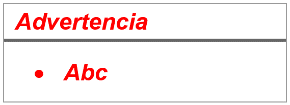 Se refiere a advertencias a tener en cuenta por el comité de selección y por los proveedores.5Se refiere a consideraciones importantes a tener en cuenta por el comité de selección y deben ser eliminadas una vez culminada la elaboración de las bases.NºCaracterísticasParámetros1MárgenesSuperior	: 2.5 cm          Inferior: 2.5 cmIzquierda: 2.5 cm          Derecha: 2.5 cm2FuenteArial3Estilo de FuenteNormal:  Para el contenido en generalCursiva: Para el encabezado y pie de página            Para las Consideraciones importantes (Ítem 3 del cuadro anterior)4Color de FuenteAutomático:  Para el contenido en generalAzul          :  Para las Consideraciones importantes (Ítem 3 del cuadro anterior)5Tamaño de Letra16 : Para las dos primeras hojas de las Secciones General y Específica11 : Para el nombre de los Capítulos.10 : Para el cuerpo del documento en general  9 : Para el encabezado y pie de página       Para el contenido de los cuadros, pudiendo variar, según la necesidad  8 : Para las Notas al pie6AlineaciónJustificada: Para el contenido en general y notas al pie.Centrada   : Para la primera página, los títulos de las Secciones y nombres                     de los Capítulos)7InterlineadoSencillo8EspaciadoAnterior  : 0Posterior : 09SubrayadoPara los nombres de las Secciones y para resaltar o hacer hincapié en algún concepto CAPÍTULO IETAPAS DEL PROCEDIMIENTO DE SELECCIÓNImportantePara registrarse como participante en un procedimiento de selección convocado por las Entidades del Estado Peruano, es necesario que los proveedores cuenten con inscripción vigente y estar habilitados ante el Registro Nacional de Proveedores (RNP) que administra el Organismo Supervisor de las Contrataciones del Estado (OSCE). Para obtener mayor información, se puede ingresar a la siguiente dirección electrónica: www.rnp.gob.pe.Los proveedores que deseen registrar su participación deben ingresar al SEACE utilizando su Certificado SEACE (usuario y contraseña). Asimismo, deben observar las instrucciones señaladas en el documento de orientación “Guía para el registro de participantes electrónico” publicado en https://www2.seace.gob.pe/. En caso los proveedores no cuenten con inscripción vigente en el RNP y/o se encuentren inhabilitados o suspendidos para ser participantes, postores y/o contratistas, el SEACE restringirá su registro, quedando a potestad de estos intentar nuevamente registrar su participación en el procedimiento de selección en cualquier otro momento, dentro del plazo establecido para dicha etapa, siempre que haya obtenido la vigencia de su inscripción o quedado sin efecto la sanción que le impuso el Tribunal de Contrataciones del Estado.ImportanteNo se absolverán consultas y observaciones a las bases que se presenten en forma física. Cuando exista divergencia entre lo indicado en el pliego de absolución de consultas y observaciones y la integración de bases, prevalece lo absuelto en el referido pliego; sin perjuicio, del deslinde de responsabilidades correspondienteAdvertencia               La solicitud de elevación al OSCE de los cuestionamientos al pliego de absolución de consultas y observaciones, así como a las Bases integradas, se realiza de manera electrónica a través del SEACE, a partir de la oportunidad en que establezca el OSCE mediante comunicado.ImportanteConstituye infracción pasible de sanción según lo previsto en el literal n) del numeral 50.1 del artículo 50 de la Ley, presentar cuestionamientos maliciosos o manifiestamente infundados al pliego de absolución de consultas y/u observaciones.ImportanteLos formularios electrónicos que se encuentran en el SEACE y que los proveedores deben llenar para presentar sus ofertas, tienen carácter de declaración jurada.En caso la información contenida en los documentos escaneados que conforman la oferta no coincida con lo declarado a través del SEACE, prevalece la información declarada en los documentos escaneados.No se tomarán en cuenta las ofertas que se presenten en físico a la Entidad.ImportanteLos integrantes de un consorcio no pueden presentar ofertas individuales ni conformar más de un consorcio en un procedimiento de selección, o en un determinado ítem cuando se trate de procedimientos de selección según relación de ítems.ImportanteUna vez consentido el otorgamiento de la buena pro, el órgano encargado de las contrataciones o el órgano de la Entidad al que se haya asignado tal función realiza la verificación de la oferta presentada por el postor ganador de la buena pro conforme lo establecido en el numeral 64.6 del artículo 64 del Reglamento.CAPÍTULO IISOLUCIÓN DE CONTROVERSIAS DURANTE EL PROCEDIMIENTO DE SELECCIÓNImportanteUna vez otorgada la buena pro, el comité de selección, está en la obligación de permitir el acceso de los participantes y postores al expediente de contratación, salvo la información calificada como secreta, confidencial o reservada por la normativa de la materia, a más tardar dentro del día siguiente de haberse solicitado por escrito. Luego de otorgada la buena pro no se da a conocer las ofertas cuyos requisitos de calificación no fueron analizados y revisados por el comité de selección.A efectos de recoger la información de su interés, los postores pueden valerse de distintos medios, tales como: (i) la lectura y/o toma de apuntes, (ii) la captura y almacenamiento de imágenes, e incluso (iii) pueden solicitar copia de la documentación obrante en el expediente, siendo que, en este último caso, la Entidad deberá entregar dicha documentación en el menor tiempo posible, previo pago por tal concepto.El recurso de apelación se presenta ante la Mesa de Partes del Tribunal o ante las oficinas desconcentradas del OSCE.CAPÍTULO IIIDEL CONTRATOImportanteEn los contratos periódicos de prestación de servicios en general que celebren las Entidades con las micro y pequeñas empresas, estas últimas pueden otorgar como garantía de fiel cumplimiento el diez por ciento (10%) del monto del contrato original, porcentaje que es retenido por la Entidad durante la primera mitad del número total de pagos a realizarse, de forma prorrateada en cada pago, con cargo a ser devuelto a la finalización del mismo, conforme lo establecen los numerales 149.4 y 149.5 del artículo 149 del Reglamento.ImportanteEn los contratos derivados de procedimientos de selección por relación de ítems, cuando el monto del ítem adjudicado o la sumatoria de los montos de los ítems adjudicados sea igual o menor a cien mil Soles (S/ 100,000.00), no corresponde presentar garantía de fiel cumplimiento de contrato ni garantía de fiel cumplimiento por prestaciones accesorias, conforme a lo dispuesto en el literal a) del  artículo 152 del Reglamento.ImportanteCorresponde a la Entidad verificar que las garantías presentadas por el postor ganador de la buena pro y/o contratista cumplan con los requisitos y condiciones necesarios para su aceptación y eventual ejecución, sin perjuicio de la determinación de las responsabilidades funcionales que correspondan.AdvertenciaLos funcionarios de las Entidades no deben aceptar garantías emitidas bajo condiciones distintas a las establecidas en el presente numeral, debiendo tener en cuenta lo siguiente:1. La clasificadora de riesgo que asigna la clasificación a la empresa que emite la garantía debe encontrarse listada en el portal web de la SBS (http://www.sbs.gob.pe/sistema-financiero/clasificadoras-de-riesgo).2. Se debe identificar en la página web de la clasificadora de riesgo respectiva, cuál es la clasificación vigente de la empresa que emite la garantía, considerando la vigencia a la fecha de emisión de la garantía.3. Para fines de lo establecido en el artículo 148 del Reglamento, la clasificación de riesgo B, incluye las clasificaciones B+ y B.4. Si la empresa que otorga la garantía cuenta con más de una clasificación de riesgo emitida por distintas empresas listadas en el portal web de la SBS, bastará que en una de ellas cumpla con la clasificación mínima establecida en el Reglamento.En caso exista alguna duda sobre la clasificación de riesgo asignada a la empresa emisora de la garantía, se deberá consultar a la clasificadora de riesgos respectiva.De otro lado, además de cumplir con el requisito referido a la clasificación de riesgo, a efectos de verificar si la empresa emisora se encuentra autorizada por la SBS para emitir garantías, debe revisarse el portal web de dicha Entidad (http://www.sbs.gob.pe/sistema-financiero/relacion-de-empresas-que-se-encuentran-autorizadas-a-emitir-cartas-fianza).Los funcionarios competentes deben verificar la autenticidad de la garantía a través de los mecanismos establecidos (consulta web, teléfono u otros) por la empresa emisora.Advertencia               En caso de retraso en los pagos a cuenta o pago final por parte de la Entidad, salvo que se deba a caso fortuito o fuerza mayor, esta reconoce al contratista los intereses legales correspondientes, de conformidad con el artículo 39 de la Ley y 171 del Reglamento, debiendo repetir contra los responsables de la demora injustificada. CAPÍTULO IGENERALIDADESNombre:OFICINA REGIONAL ORIENTE PUCALLPA – INPERUC Nº:20350916700Domicilio legal:JR. WIRACOCHA N°262-263Teléfono::957505207Correo electrónico::asanchezc@inpe.gob.peImportante para la EntidadEn caso de procedimientos de selección según relación de ítems o por paquete consignar el detalle del objeto de estos.En caso de proyectos de inversión, se debe consignar el servicio materia de la convocatoria, y no la denominación del proyecto.ImportanteEl costo de entrega de un ejemplar de las bases no puede exceder el costo de su reproducción.CAPÍTULO IIDEL PROCEDIMIENTO DE SELECCIÓNImportanteDe conformidad con la vigesimosegunda Disposición Complementaria Final del Reglamento, en caso la Entidad (Ministerios y sus organismos públicos, programas o proyectos adscritos) haya difundido el requerimiento a través del SEACE siguiendo el procedimiento establecido en dicha disposición, no procede formular consultas u observaciones al requerimiento.AdvertenciaDe acuerdo con el artículo 4 del Decreto Legislativo N° 1246, las Entidades están prohibidas de exigir a los administrados o usuarios la información que puedan obtener directamente mediante la interoperabilidad a que se refieren los artículos 2 y 3 de dicho Decreto Legislativo. En esa medida, si la Entidad es usuaria de la Plataforma de Interoperabilidad del Estado – PIDE y siempre que el servicio web se encuentre activo en el Catálogo de Servicios de dicha plataforma, no corresponderá exigir el certificado de vigencia de poder y/o documento nacional de identidad.ImportanteEl comité de selección verifica la presentación de los documentos requeridos. De no cumplir con lo requerido, la oferta se considera no admitida.En caso de requerir estructura de costos o análisis de precios, esta se presenta para el perfeccionamiento del contrato.Importante para la EntidadEn caso el comité de selección considere evaluar otros factores además del precio, incluir el siguiente literal:Incorporar en la oferta los documentos que acreditan los “Factores de Evaluación” establecidos en el Capítulo IV de la presente sección de las bases, a efectos de obtener el puntaje previsto en dicho Capítulo para cada factor.Si durante la fase de actos preparatorios, las Entidades advierten que es posible la participación de proveedores que gozan del beneficio de la exoneración del IGV prevista en la Ley Nº 27037, Ley de Promoción de la Inversión en la Amazonía, consignar el siguiente literal:Los postores que apliquen el beneficio de la exoneración del IGV previsto en la Ley Nº 27037, Ley de Promoción de la Inversión en la Amazonía, deben presentar la Declaración Jurada de cumplimiento de condiciones para la aplicación de la exoneración del IGV (Anexo Nº 7).En el caso de procedimientos por relación de ítems cuando la contratación del servicio en general va a ser prestado fuera de la provincia de Lima y Callao y el monto del valor estimado de algún ítem no supere los doscientos mil Soles (S/ 200,000.00), consignar el siguiente literal:c)   En el Ítem los postores con domicilio en la provincia donde se prestará el servicio, o en las provincias colindantes, sean o no pertenecientes al mismo departamento o región, pueden presentar la solicitud de bonificación por servicios prestados fuera de la provincia de Lima y Callao, según Anexo Nº 10. AdvertenciaEl comité de selección no podrá exigir al postor la presentación de documentos que no hayan sido indicados en los acápites “Documentos para la admisión de la oferta”, “Requisitos de calificación” y “Factores de evaluación”. AdvertenciaDe acuerdo con el artículo 4 del Decreto Legislativo N° 1246, las Entidades están prohibidas de exigir a los administrados o usuarios la información que puedan obtener directamente mediante la interoperabilidad a que se refieren los artículos 2 y 3 de dicho Decreto Legislativo. En esa medida, si la Entidad es usuaria de la Plataforma de Interoperabilidad del Estado – PIDE y siempre que el servicio web se encuentre activo en el Catálogo de Servicios de dicha plataforma, no corresponderá exigir los documentos previstos en los literales e) y f).ImportanteEn caso que el postor ganador de la buena pro sea un consorcio, las garantías que presente este para el perfeccionamiento del contrato, así como durante la ejecución contractual, de ser el caso, además de cumplir con las condiciones establecidas en el artículo 33 de la Ley y el artículo 148 del Reglamento, deben consignar expresamente el nombre completo o la denominación o razón social de los integrantes del consorcio, en calidad de garantizados, de lo contrario no podrán ser aceptadas por las Entidades. No se cumple el requisito antes indicado si se consigna únicamente la denominación del consorcio, conforme lo dispuesto en la Directiva “Participación de Proveedores en Consorcio en las Contrataciones del Estado”.En los contratos periódicos de prestación de servicios en general que celebren las Entidades con las micro y pequeñas empresas, estas últimas pueden otorgar como garantía de fiel cumplimiento el diez por ciento (10%) del monto del contrato original, porcentaje que es retenido por la Entidad durante la primera mitad del número total de pagos a realizarse, de forma prorrateada en cada pago, con cargo a ser devuelto a la finalización del mismo, conforme lo establece el numeral 149.4 del artículo 149 del Reglamento. Para dicho efecto los postores deben encontrarse registrados en el REMYPE, consignando en la Declaración Jurada de Datos del Postor (Anexo N° 1) o en la solicitud de retención de la garantía durante el perfeccionamiento del contrato, que tienen la condición de MYPE, lo cual será verificado por la Entidad en el link http://www2.trabajo.gob.pe/servicios-en-linea-2-2 opción consulta de empresas acreditadas en el REMYPE.En los contratos derivados de procedimientos de selección por relación de ítems, cuando el monto del ítem adjudicado o la sumatoria de los montos de los ítems adjudicados sea igual o menor a cien mil Soles (S/ 100,000.00), no corresponde presentar garantía de fiel cumplimiento de contrato ni garantía de fiel cumplimiento por prestaciones accesorias, conforme a lo dispuesto en el literal a) del artículo 152 del Reglamento. ImportanteCorresponde a la Entidad verificar que las garantías presentadas por el postor ganador de la buena pro cumplan con los requisitos y condiciones necesarios para su aceptación y eventual ejecución, sin perjuicio de la determinación de las responsabilidades funcionales que correspondan.De conformidad con el Reglamento Consular del Perú aprobado mediante Decreto Supremo N° 076-2005-RE para que los documentos públicos y privados extendidos en el exterior tengan validez en el Perú, deben estar legalizados por los funcionarios consulares peruanos y refrendados por el Ministerio de Relaciones Exteriores del Perú, salvo que se trate de documentos públicos emitidos en  países que formen parte del Convenio de la Apostilla, en cuyo caso bastará con que estos cuenten con la Apostilla de la Haya.La Entidad no puede exigir documentación o información adicional a la consignada en el presente numeral para el perfeccionamiento del contrato.ImportanteEn el caso de procedimientos de selección por relación de ítems, se puede perfeccionar el contrato con la suscripción del documento o con la recepción de una orden de servicios, cuando el monto del valor estimado del ítem no supere los cien mil Soles (S/ 100,000.00).Importante para la EntidadEsta disposición solo debe ser incluida en el caso que la Entidad considere la entrega de adelantos:ADELANTOSNo corresponde.Importante para la EntidadEsta disposición sólo deberá ser incluida en el caso de ejecución periódica o continuada de servicios, cuando la Entidad considere el reajuste de los pagos, según lo establecido en el expediente de contratación.REAJUSTE DE LOS PAGOS[DE SER EL CASO, CONSIGNAR EL PROCEDIMIENTO DE ACUERDO A LO PREVISTO EN EL NUMERAL 38.1 DEL ARTÍCULO 38 DEL REGLAMENTO]CAPÍTULO IIIREQUERIMIENTOImportante De conformidad con el numeral 29.8 del artículo 29 del Reglamento, el área usuaria es responsable de la adecuada formulación del requerimiento, debiendo asegurar la calidad técnica y reducir la necesidad de su reformulación por errores o deficiencias técnicas que repercutan en el proceso de contratación.ESTABLECIMIENTO PENITENCIARIOCIUDADDIRECCIÓNHUANUCOHUANUCOPOTRACANCHA CAYHUAYNA PILLCOMARCA HUANUCOE.P. HUANUCONiñosInternos (as)Personal de Seguridad 24 x 48 horasDESAYUNO07:00 a 08:00 horas07:00 a 08:00 horas08:00 a 09:00 horasMEDIA MAÑANA09:30 a 10:00 horas--ALMUERZO12:00 a 13:00 horas12:30 a 13:30 horas13:00 a 14:00 horasMEDIA TARDE15:00 a 15: 30 horas--CENA16:00 a 17:30 horas16:00 a 17:30 horas18:00 a 19: 00 horasPERSONAL EXTERNOHORARIO DE INGRESOHORARIO DE SALIDADIA LIBREREPRESENTANTE7:00 HORAS17:00 HORASNUTRICIONISTA7:30 HORAS16:30 HORAS1 DIA A LA SEMANANUTRICIONISTA 16:30 HORAS18:30 HORASCHEF POPE6:30 HORAS15:30 HORAS1 DIA A LA SEMANACHEF ó MAESTRO COCINERO INPE7:00 HORAS13:00 HORAS1 DIA A LA SEMANACHEF ó MAESTRO COCINERO INPE13:00 HORAS19:00 HORAS1 DIA A LA SEMANADESCRIPCIONE.P. HUANUCOTOTALRepresentante11Nutricionista22Maestro cocinero ó chef11Ayudante de cocina1414Personal de limpieza33DESCRIPCIONE.P. HUANUCOTOTALChef ó Maestro cocinero 22Ayudante de cocina11Personal de limpieza11PERSONALREQUISITOS MINIMOSRepresentante (01)Estudios:  Mínimo 5to de secundariaExperiencia mínima de 01 año en la supervisión y control del servicio de alimentación o similares. La experiencia se acreditará mediante contratos con su respectiva conformidad, constancias, certificados o cualquier documentación de la cual se desprenda la experiencia del personal propuesto para la prestación del servicio brindada a comedores, cafeterías y establecimientos que proveen alimentación por si o a través de concesionario a instituciones tales como ministerios, instituciones públicas, fabricas, empresas, universidades, colegios, guarderías, albergues, centro de readaptación y en general a todas a aquellos que atienden a un grupo determinado de persona. Nutricionista (02)Titulado, colegiado y habilitado.Nota.- La habilitación del Nutricionista se presentará al inicio de la ejecución contractual y cada vez que esta sea renovada.Experiencia mínima de 01 año en la en el objeto de la convocatoria (preparación de alimentos y/o servicio de alimentación de personas, brindada a comedores, cafeterías y establecimientos que proveen alimentación por si o a través de concesionario a instituciones tales como ministerios, instituciones públicas, fabricas, empresas, universidades, colegios, guarderías, albergues, centro de readaptación y en general a todas a aquellos que atienden a un grupo determinado de persona). Tal experiencia se acreditará mediante contratos con su respectiva conformidad, constancias, certificados o cualquier documentación de la cual se desprenda la experiencia del personal propuesto para la prestación del servicio.  Chef ó MaestroCocinero  (03)Certificado oficial de capacitación emitido por el Ministerio de Educación a nombre de la Nación.Experiencia mínima de 01 año en el objeto de la convocatoria (preparación de alimentos y/o servicio de alimentación de personas, brindada a comedores, cafeterías y establecimientos que proveen alimentación por si o a través de concesionario a instituciones tales como ministerios, instituciones públicas, fabricas, empresas, universidades, colegios, guarderías, albergues, centro de readaptación y en general a todas a aquellos que atienden a un grupo determinado de persona. Tal experiencia se acreditará mediante contratos con su respectiva conformidad, constancias, certificados o cualquier documentación de la cual se desprenda la experiencia del personal propuesto para la prestación del servicio.Contar con dos (02) Certificados y/o Constancias de capacitación en higiene y manipulación de alimentos en el último año (De ser favorecidos con la Buena Pro deberá presentar el Carnet Sanitario vigente). La capacitación del personal es responsabilidad del empleador. A elección del empleador la capacitación podrá ser brindada por las municipalidades, por entidades públicas o privadas, o personas naturales especializadas (Nutricionistas, Ingenieros en Industrias Alimentarias, Bromatólogos y otros especializados), del mismo que bastará con presentar copia simple de dicho certificado de capacitación.   Personal deLimpieza (04)Si el personal contratado es externo: (01 personal obligatorio para el personal de seguridad) La experiencia solicitada para el personal de limpieza que presente el postor deberá contar de capacitación en manipulación, higiene y conservación de alimentos. Tal experiencia se acreditará mediante contratos con su respectiva conformidad, constancias, certificados o cualquier documentación de la cual se desprenda la experiencia del personal propuesto para la prestación del servicio. (De ser favorecido con la Buena Pro deberá presentar el Carnet Sanitario vigente). A elección del empleador la capacitación podrá ser brindada por las municipalidades, por entidades públicas o privadas, o personas naturales especializadas (Nutricionista, Ingenieros en Industrias Alimentarias, Bromatólogos y otros especializados), del mismo que bastará con presentar copia simple de dicho certificado de capacitación.Si el personal contratado es interno: (03 personal de la POPE) El Contratista en caso de ser favorecido con la Buena Pro, podrá solicitar personal interno del Penal para trabajar en funciones de limpieza, quienes serán clasificados por el Consejo Técnico Penitenciario del EP Huánuco. Dicho personal deberá recibir la capacitación respectiva inmediatamente al inicio de la ejecución contractual, debiendo presentar el carnet sanitario vigente y el certificado y/o constancia de la capacitación recibida en higiene y manipulación de alimentos.   Ayudantes decocina (15)Si el personal contratado es externo: (01 personal obligatorio para el personal de seguridad) La experiencia solicitada para los ayudantes de cocina que presente el postor será no menor de 01 año con certificado de capacitación en manipulación, higiene y conservación de alimentos. Tal experiencia se acreditará mediante contratos con su respectiva conformidad, constancias, certificados o cualquier documentación de la cual se desprenda la experiencia del personal propuesto para la prestación del servicio. (De ser favorecido con la Buena Pro deberá presentar el Carnet Sanitario vigente).  La capacitación del personal es responsabilidad del empleador. A elección del empleador la capacitación podrá ser brindada por las municipalidades, por entidades públicas o privadas, o personas naturales especializadas (Nutricionista, Ingenieros en Industrias Alimentarias, Bromatólogos y otros especializados), del mismo que bastará con presentar copia simple de dicho certificado de capacitación.Si el personal contratado es interno: (14 personal de la POPE) El Contratista en caso de ser favorecido con la Buena Pro, podrá solicitar personal interno del Penal para trabajar como ayudante de cocina, quienes serán clasificados por el Consejo Técnico Penitenciario del EP Huánuco a Dicho personal deberá recibir la capacitación respectiva inmediatamente al inicio de la ejecución contractual, debiendo presentar el carnet sanitario vigente y el certificado y/o constancia de la capacitación recibida en higiene y manipulación de alimentos.Penalidad :  (20% x valor a facturar del día)Penalidad :  (15% x valor a facturar del día)    Penalidad :  (5% x valor a facturar del día)Penalidad : (5% x valor a facturar del día)DESAYUNOALMUERZOCENADEL 20 al 30%DEL 50 al 60%DEL 15 al 20%DESAYUNOMEDIA MAÑANAALMUERZOMEDIA TARDECENADEL 20 %DEL 7 al 12 %DEL 36 al 46 %DEL 7 al 12 %DEL 20%DESAYUNOALMUERZOCENADEL 25 al 35 %DEL 40 al 60 %DEL 30 al 35 %DISTRIBUCIÓNPROTEINASGRASASCARBOHIDRATOSPORCENTUALDel 10 al 15 % del valor calórico totalDel 15 % al 30 % del valor calórico totalDel 55% al 75% del valor calórico totalKILOCALORIASDe 240 a 360 kcal.De 360 a 720 kcal.De 1320 a 1800 kcal.GRAMOSDe 60 a 90 gramosDe 40 a 80 gramosDe 330 a 450 gramosDISTRIBUCIÓNPROTEINASGRASASCARBOHIDRATOSPORCENTUALDel 10 al 15 % del valor calórico totalDel 15 % al 30 % del valor calórico totalDel 55% al 75% del valor calórico totalKILOCALORIASDe 250 a 375 kcalDe 375 a 750 kcalDe 1375 a 1875 kcalGRAMOSDe 63 a 94 gramosDe 43 a 83 gramosDe 344 a 469 gramosDESAYUNOALMUERZOCENACereal con o sin leche + 03 panes + acompañante del pan Segundo + fruta + ensalada adecuado al menú + refresco o infusión.Segundos + infusión o refresco de frutaSopas o caldos o chupeMazamorras + 02 panesDESAYUNOMEDIA MAÑANAALMUERZOMEDIA TARDECENACereal con leche + 01 pan + acompañante del panPostre, fruta y/o yogur (según la edad).Segundo + ensalada + fruta + refresco o infusión (según edad).Sopas espesas o papillas.Mazamorras, compotas con frutas y/o lecheSegundos + infusión o refresco de frutaSopas espesas o papillas.DESAYUNOALMUERZOCENASopa o segundo + 02 panes + mazamorraSopa ó entrada + segundo + fruta + refresco o infusión.Segundos + infusión o refresco de frutaSopas o caldos o chupeRACION DE ALIMENTOSALIMENTOS A CONSIDERARFRECUENCIA DE CONSUMOCANTIDADMINIMA (cc/g)DESAYUNOPan (30 gramos cada unidad)3 unidades pan diario.DESAYUNOLeche evaporada (sola)1 vez por semana125 ccDESAYUNOLeche evaporada (con  cereal)2 vez por semana70 ccDESAYUNOAvena, quinua, harina de plátano o chapo2 vez por semana25 ccDESAYUNOSoya, maca, habas, kiwicha o fariña o tapioca2 vez por semana .DESAYUNOMargarina1 vez por semana.DESAYUNOMermelada1 vez por semana.DESAYUNOJamonada o hot dog1 vez por semana.DESAYUNOManjar blanco1 vez por semana.DESAYUNOAceitunas1 vez por semana40 g.DESAYUNOQueso1 vez por semana.DESAYUNOHuevo de gallina sancochado 1 vez por semana.DESAYUNOConserva de pescado1 vez por semana.DESAYUNOPlátano 1 vez por semana.ALMUERZORes sin hueso1 vez por semana100 g.ALMUERZORes con hueso1 vez por semana150 g.ALMUERZOPollo con hueso (presa)3 veces por semana160 g.ALMUERZOPollo con hueso  (picado)2 vez por semana100 g.ALMUERZOCerdo con hueso1 vez por semana140 g.ALMUERZOPescado entero , pescado  (sin vísceras, sin cabeza, sin cola)1 vez por semana150 g.ALMUERZOCarne de res, pollo (sopa)2 veces por semana100 gALMUERZOMenudencia de res o pollo (sopa)2 vez por semana.ALMUERZOMenudencia de pollo (hígado molleja, o corazón) para saltados1 vez por semana100GALMUERZOProducto elaborado a base  de anchoveta y pota.ALMUERZOArroz 6 veces por semana130 gALMUERZOTrigo o quinua o papa seca, (en guisos)1 vez por semana.ALMUERZOFideos tallarín1 vez por semana130 gALMUERZOMenestras   (en guisos)3 veces por semanaALMUERZOpapa o  yuca  o   camote   (sola)1 vez por semana120 gALMUERZOPapa para picados1 vez por semana150 gALMUERZOpapa o yuca o camote u olluco o plátano (acompañante)4 veces por semanaALMUERZOFrutas plátanos, o naranjos o mandarinas u otrosDiario80 – 100 g.ALMUERZO  VerdurasAdecuado al menú30 g.CENARes sin hueso1 vez por semana.CENARes con hueso1 vez por semana.CENAPollo con hueso2 veces por semana.CENAPescado   (sin vísceras, sin cabeza, sin cola)1 vez por semana.CENAMenudencia de res1 vez por semana.CENAProducto elaborado a base  de anchoveta y pota1 vez por semana.CENAMenudencia de pollo (hígado, molleja y corazón)2 vez por semana.CENAArroz 2 veces por semanaCENATrigo  o  quinua  (en guisos)1 vez por semana.CENAfideos tallarín1 vez por semanaCENApapa o  yuca  o   camote   (solo)1 vez por semana130 gCENApapa o yuca o camote o plátano o olluco (acompañante)6 veces por semanaCENAVerdurasAdecuado al menú.CENAFideos, sémola, arroz, harina arveja, avena, morón, trigo, chochoca, quinua, harina de habas (para sopas)2 veces por semana.CENASémola, arroz, harina de trigo, avena, trigo, quinua, harina de habas, harina de plátano, chuño, maicena, ocas, maíz, yuca, (para    mazamorras)2 veces por semana.CENAPan  (dos unidades de 30 g. cada uno)2 veces por semana.OTROSAceite, azúcar, sal, especias, condimentos, etcAdecuado al menúRACION DE ALIMENTOSALIMENTOS A CONSIDERARFRECUENCIA DE CONSUMOCANTIDADMINIMA (cc/g)DESAYUNOPan (30 gramos cada unidad)3 unidades pan diario.DESAYUNOLeche evaporada (sola)1 vez por semana125 ccDESAYUNOLeche evaporada (con cereal)2 vez por semana70 ccDESAYUNOAvena, quinua, harina de plátano o chapo2 vez por semana25 ccDESAYUNOSoya, maca, habas, kiwicha o fariña o tapioca2 vez por semana .DESAYUNOMargarina1 vez por semana.DESAYUNOMermelada1 vez por semana.DESAYUNOJamonada o hot dog1 vez por semana.DESAYUNOManjar blanco1 vez por semana.DESAYUNOAceitunas1 vez por semana40 g.DESAYUNOQueso1 vez por semana.DESAYUNOHuevo de gallina sancochado 1 vez por semana.DESAYUNOConserva de pescado1 vez por semana.DESAYUNOPlátano 1 vez por semana.ALMUERZOSopa o entrada:Sopa o entrada:Sopa o entrada:ALMUERZOPollo con hueso1 vez por semana60 g.ALMUERZOPollo sin hueso1 vez por semana40 g.ALMUERZORes sin hueso1 vez por semana40 g.ALMUERZORes con hueso1 vez por semana60 g.ALMUERZOConserva de pescado1 vez por semana40 g.ALMUERZOPescado y/o mariscos1 vez por semana60 g.ALMUERZOFideos, sémola, harinas diversas, arroz1 vez por semana30 g.ALMUERZOPapa, yuca, camote, olluco, moraya, plátano1 vez por semana40 g.ALMUERZOSegundo:Segundo:Segundo:ALMUERZORes sin hueso1 vez por semana100 g.ALMUERZORes con hueso1 vez por semana150 g.ALMUERZOPollo con hueso2 veces por semana160 g.ALMUERZOGallina (con hueso)1 vez por semana160 g.ALMUERZOCerdo con hueso1 vez por semana160 g.ALMUERZOPescado (sin vísceras, sin cabeza, sin cola)1 vez por semana160 g.ALMUERZOMenudencia de res  1 vez por semana100 g.ALMUERZOProducto elaborado a base  de anchoveta y pota1 vez por semana100 g.ALMUERZOPota1 vez por semana100 g.ALMUERZOMenudencia de pollo (hígado, molleja y corazón)1 vez por semana100 g.ALMUERZOArroz 6 veces por semana150 gALMUERZOTrigo o quinua (en guisos)1 vez por semana60 g.ALMUERZOFideos tallarín1 vez por semana150 gALMUERZOMenestras (en guisos)3 veces por semana80 gALMUERZOPapa o yuca o camote (solo)1 vez por semana150 gALMUERZOPapa o yuca o camote u olluco o plátano (acompañante)3 veces por semana100 gALMUERZOFrutasDiario100 g.ALMUERZO  Verduras Adecuado al menú30 g.CENARes sin hueso1 vez por semana50 g.CENARes con hueso1 vez por semana100 g.CENAPollo con hueso2 veces por semana100 g.CENAPescado (sin vísceras, sin cabeza, sin cola)1 vez por semana100 g.CENAMenudencia de res1 vez por semana60 g.CENAProducto elaborado a base  de anchoveta y pota1 vez por semana60 g.CENAMenudencia de pollo (hígado, y molleja y corazón)1 vez por semana60 g.CENAArroz 3 veces por semana90 gCENATrigo o quinua (en guisos)1 vez por semana60 g.CENAFideos tallarín1 vez por semana100 gCENAPapa o  yuca  o   camote   (sola)1 vez por semana100 gCENAPapa o yuca o camote u olluco o plátano (acompañante)3 veces por semana50 gCENA  VerdurasDiario30 g.CENAFideos, sémola, arroz, harina arveja, avena, morón, trigo, chochoca, quinua, harina de habas (para sopas)2 veces por semana30 g.CENASémola, arroz, harina de trigo, avena, trigo, quinua, harina de   habas, harina de plátano, chuño, maizena, ocas, maiz, yuca, (para mazamorras)2 veces por semana40 g.CENAPan  (dos unidades de 30 g. cada uno)2 veces por semana.OTROSAceite, azúcar, sal, especias, condimentos, etcadecuado al menúRACION DE ALIMENTOSALIMENTOS A CONSIDERARFRECUENCIA DE CONSUMOCANTIDADMINIMA (cc/g)DESAYUNOPan  (30 g. cada unidad)1 unidad pan diario30 g.DESAYUNOLeche evaporada (con cereal)2 veces por semana90 ccDESAYUNOLeche fluida de vaca (con  cereal)5 veces por semana200 ccDESAYUNOAvena, quinua, soya, maca, habas o kiwicha5 veces por semana20 ccDESAYUNO Margarina, manjar blanco, mermelada1 vez por semana07 g.DESAYUNO Aceituna1 vez por semana30 g.DESAYUNO Jamonada o hot dog1 vez por semana30 g.DESAYUNO Queso1 vez por semana30 g.DESAYUNO Huevo de gallina sancochado 1 vez por semana60 g.DESAYUNO Palta1 vez por semana50 g.DESAYUNO Conserva de pescado1 vez por semana50 g.MEDIA MAÑANAFruta3 veces por semana150g.MEDIA MAÑANAYogurt2 vez por semana125 ccMEDIA MAÑANAHuevo 1 vez por semana60MEDIA MAÑANAPostre1 vez por semanaALMUERZORes pulpa sin hueso1 vez por semana70 g.ALMUERZOPollo con hueso1 veces por semana120 g.ALMUERZOCerdo sin hueso1 vez por quincena80 g.ALMUERZOPescado (filete 10% comestible)1 vez por semana80 g.ALMUERZOMenudencia de res (corazón, panza, hígado)1 vez por quincena90 g.ALMUERZOArroz 7 veces por semana60 gALMUERZOQueso, leche, huevos y/o derivados1 vez por semanaALMUERZOMenestras (en guisos)1 vez por semana 60 gALMUERZOFrutaDiario150 gALMUERZO  VerdurasDiarioMEDIA TARDEFruta3 vez por semana150 ccMEDIA TARDELeche evaporada (acompañante mazamorra)3veces por semana90 gMEDIA TARDESémola, arroz, harina de trigo, avena, trigo, quinua, harina de habas, harina de plátano, chuño, maicena, ocas, maíz, yuca, (para    mazamorras)6 veces por semana25 g.CENARes pulpa sin hueso1 vez por semana50 g.CENAPollo con hueso2 veces por semana100 g.CENAPescados (filete 10% comestible), mariscos, producto elaborado a base  de anchoveta y/o derivados1 vez por semana60 g.CENAArroz 6 veces por semana50 gCENAVerdurasDiarioCENAFideos, sémola, arroz, harina arveja, avena, morón, trigo, chochoca, quinua, harina de habas (para sopas)2 veces por semana20 g.OTROSAceite, azúcar, sal, especias, condimentos, etc.Adecuado al menúALIMENTOSPESO BRUTO(g)PESO NETO(g)PROT(g)GRASAS(g)CHO(g)VALOR CALORICO (KCAL)VALOR CALORICO (KCAL)VALOR CALORICO (KCAL)TOTAL DE KILOCALORÍASTOTAL DE KILOCALORÍASALIMENTOSPESO BRUTO(g)PESO NETO(g)PROT(g)GRASAS(g)CHO(g)PROTGRASASCHOTOTAL DE KILOCALORÍASTOTAL DE KILOCALORÍASDESAYUNODESAYUNODESAYUNODESAYUNODESAYUNODESAYUNODESAYUNODESAYUNODESAYUNODESAYUNOSUB TOTALSUB TOTALSUB TOTALVCT DESAYUNO VCT DESAYUNO VCT DESAYUNO VCT DESAYUNO VCT DESAYUNO VCT DESAYUNO VCT DESAYUNO VCT DESAYUNO VCT DESAYUNO ALIMENTOSPESO BRUTO(g)PESO NETO(g)PROT(g)GRASAS(g)CHO(g)VALOR CALORICO (KCAL)VALOR CALORICO (KCAL)VALOR CALORICO (KCAL)TOTAL DE KILOCALORÍASTOTAL DE KILOCALORÍASALIMENTOSPESO BRUTO(g)PESO NETO(g)PROT(g)GRASAS(g)CHO(g)PROTGRASASCHOTOTAL DE KILOCALORÍASTOTAL DE KILOCALORÍASALMUERZOALMUERZOALMUERZOALMUERZOALMUERZOALMUERZOALMUERZOALMUERZOALMUERZOALMUERZOSUB TOTALSUB TOTALSUB TOTALVCT ALMUERZO VCT ALMUERZO VCT ALMUERZO VCT ALMUERZO VCT ALMUERZO VCT ALMUERZO VCT ALMUERZO VCT ALMUERZO VCT ALMUERZO ALIMENTOSPESO BRUTO(g)PESO NETO(g)PROT(g)GRASAS(g)CHO(g)VALOR CALORICO (KCAL)VALOR CALORICO (KCAL)VALOR CALORICO (KCAL)TOTAL DE KILOCALORÍASTOTAL DE KILOCALORÍASALIMENTOSPESO BRUTO(g)PESO NETO(g)PROT(g)GRASAS(g)CHO(g)PROTGRASASCHOTOTAL DE KILOCALORÍASTOTAL DE KILOCALORÍASCENACENACENACENACENACENACENACENACENACENASUB TOTALSUB TOTALSUB TOTALVCT CENA VCT CENA VCT CENA VCT CENA VCT CENA VCT CENA VCT CENA VCT CENA VCT CENA TOTAL VCT (g)TOTAL VCT (%)VCT (Kcal)SUB TOTALTOTAL VCT MENÚALIMENTOSPESO BRUTO(g)PESO NETO(g)PROT(g)GRASAS(g)CHO(g)VALOR CALORICO (KCAL)VALOR CALORICO (KCAL)VALOR CALORICO (KCAL)TOTAL DE KILOCALORÍASTOTAL DE KILOCALORÍASALIMENTOSPESO BRUTO(g)PESO NETO(g)PROT(g)GRASAS(g)CHO(g)PROTGRASASCHOTOTAL DE KILOCALORÍASTOTAL DE KILOCALORÍASDESAYUNODESAYUNODESAYUNODESAYUNODESAYUNODESAYUNODESAYUNODESAYUNODESAYUNODESAYUNOSUB TOTALSUB TOTALSUB TOTALVCT DESAYUNO VCT DESAYUNO VCT DESAYUNO VCT DESAYUNO VCT DESAYUNO VCT DESAYUNO VCT DESAYUNO VCT DESAYUNO VCT DESAYUNO ALIMENTOSPESO BRUTO(g)PESO NETO(g)PROT(g)GRASAS(g)CHO(g)VALOR CALORICO (KCAL)VALOR CALORICO (KCAL)VALOR CALORICO (KCAL)TOTAL DE KILOCALORÍASTOTAL DE KILOCALORÍASALIMENTOSPESO BRUTO(g)PESO NETO(g)PROT(g)GRASAS(g)CHO(g)PROTGRASASCHOTOTAL DE KILOCALORÍASTOTAL DE KILOCALORÍASALMUERZOALMUERZOALMUERZOALMUERZOALMUERZOALMUERZOALMUERZOALMUERZOALMUERZOALMUERZOSUB TOTALSUB TOTALSUB TOTALVCT ALMUERZO VCT ALMUERZO VCT ALMUERZO VCT ALMUERZO VCT ALMUERZO VCT ALMUERZO VCT ALMUERZO VCT ALMUERZO VCT ALMUERZO ALIMENTOSPESO BRUTO(g)PESO NETO(g)PROT(g)GRASAS(g)CHO(g)VALOR CALORICO (KCAL)VALOR CALORICO (KCAL)VALOR CALORICO (KCAL)TOTAL DE KILOCALORÍASTOTAL DE KILOCALORÍASALIMENTOSPESO BRUTO(g)PESO NETO(g)PROT(g)GRASAS(g)CHO(g)PROTGRASASCHOTOTAL DE KILOCALORÍASTOTAL DE KILOCALORÍASCENACENACENACENACENACENACENACENACENACENASUB TOTALSUB TOTALSUB TOTALVCT CENA VCT CENA VCT CENA VCT CENA VCT CENA VCT CENA VCT CENA VCT CENA VCT CENA TOTAL VCT (g)TOTAL VCT (%)VCT (Kcal)SUB TOTALTOTAL VCT MENÚALIMENTOSPESO BRUTO(g)PESO NETO(g)PROT(g)GRASAS(g)CHO(g)VALOR CALORICO (KCAL)VALOR CALORICO (KCAL)VALOR CALORICO (KCAL)TOTAL DE KILOCALORÍASTOTAL DE KILOCALORÍASALIMENTOSPESO BRUTO(g)PESO NETO(g)PROT(g)GRASAS(g)CHO(g)PROTGRASASCHOTOTAL DE KILOCALORÍASTOTAL DE KILOCALORÍASDESAYUNODESAYUNODESAYUNODESAYUNODESAYUNODESAYUNODESAYUNODESAYUNODESAYUNODESAYUNOSUB TOTALSUB TOTALSUB TOTALVCT DESAYUNO VCT DESAYUNO VCT DESAYUNO VCT DESAYUNO VCT DESAYUNO VCT DESAYUNO VCT DESAYUNO VCT DESAYUNO VCT DESAYUNO ALIMENTOSPESO BRUTO(g)PESO NETO(g)PROT(g)GRASAS(g)CHO(g)VALOR CALORICO (KCAL)VALOR CALORICO (KCAL)VALOR CALORICO (KCAL)TOTAL DE KILOCALORÍASTOTAL DE KILOCALORÍASALIMENTOSPESO BRUTO(g)PESO NETO(g)PROT(g)GRASAS(g)CHO(g)PROTGRASASCHOTOTAL DE KILOCALORÍASTOTAL DE KILOCALORÍASMEDIA MAÑANAMEDIA MAÑANAMEDIA MAÑANAMEDIA MAÑANAMEDIA MAÑANAMEDIA MAÑANAMEDIA MAÑANAMEDIA MAÑANAMEDIA MAÑANAMEDIA MAÑANASUB TOTALSUB TOTALSUB TOTALVCT MEDIA MAÑANA VCT MEDIA MAÑANA VCT MEDIA MAÑANA VCT MEDIA MAÑANA VCT MEDIA MAÑANA VCT MEDIA MAÑANA VCT MEDIA MAÑANA VCT MEDIA MAÑANA VCT MEDIA MAÑANA ALIMENTOSPESO BRUTO(g)PESO NETO(g)PROT(g)GRASAS(g)CHO(g)VALOR CALORICO (KCAL)VALOR CALORICO (KCAL)VALOR CALORICO (KCAL)TOTAL DE KILOCALORÍASTOTAL DE KILOCALORÍASALIMENTOSPESO BRUTO(g)PESO NETO(g)PROT(g)GRASAS(g)CHO(g)PROTGRASASCHOTOTAL DE KILOCALORÍASTOTAL DE KILOCALORÍASALMUERZOALMUERZOALMUERZOALMUERZOALMUERZOALMUERZOALMUERZOALMUERZOALMUERZOALMUERZOSUB TOTALSUB TOTALSUB TOTALVCT ALMUERZO VCT ALMUERZO VCT ALMUERZO VCT ALMUERZO VCT ALMUERZO VCT ALMUERZO VCT ALMUERZO VCT ALMUERZO VCT ALMUERZO ALIMENTOSPESO BRUTO(g)PESO NETO(g)PROT(g)GRASAS(g)CHO(g)VALOR CALORICO (KCAL)VALOR CALORICO (KCAL)VALOR CALORICO (KCAL)TOTAL DE KILOCALORÍASTOTAL DE KILOCALORÍASALIMENTOSPESO BRUTO(g)PESO NETO(g)PROT(g)GRASAS(g)CHO(g)PROTGRASASCHOTOTAL DE KILOCALORÍASTOTAL DE KILOCALORÍASMEDIA TARDEMEDIA TARDEMEDIA TARDEMEDIA TARDEMEDIA TARDEMEDIA TARDEMEDIA TARDEMEDIA TARDEMEDIA TARDEMEDIA TARDESUB TOTALSUB TOTALSUB TOTALVCT MEDIA TARDE VCT MEDIA TARDE VCT MEDIA TARDE VCT MEDIA TARDE VCT MEDIA TARDE VCT MEDIA TARDE VCT MEDIA TARDE VCT MEDIA TARDE VCT MEDIA TARDE ALIMENTOSPESO BRUTO(g)PESO NETO(g)PROT(g)GRASAS(g)CHO(g)VALOR CALORICO (KCAL)VALOR CALORICO (KCAL)VALOR CALORICO (KCAL)TOTAL DE KILOCALORÍASTOTAL DE KILOCALORÍASALIMENTOSPESO BRUTO(g)PESO NETO(g)PROT(g)GRASAS(g)CHO(g)PROTGRASASCHOTOTAL DE KILOCALORÍASTOTAL DE KILOCALORÍASCENACENACENACENACENACENACENACENACENACENASUB TOTALSUB TOTALSUB TOTALVCT CENA VCT CENA VCT CENA VCT CENA VCT CENA VCT CENA VCT CENA VCT CENA VCT CENA TOTAL VCT (g)TOTAL VCT (%)VCT (Kcal)SUB TOTALTOTAL VCT MENÚESTABLECIMIENTO PENITENCIARIOCIUDADDIRECCIÓNPUCALLPAPUCALLPAKM 11.80 CARRETERA FEDERICO BASADRE, PROVINCIA DE CORONEL PORTILLA, DISTRITO DE CALLERIA, DEPARTAMENTO DE UCAYALIE.P. PUCALLPANiñosInternos (as)Personal de Seguridad 24 x 48 horasDESAYUNO07:00 a 08:00 horas07:00 a 08:00 horas07:30 a 08:30 horasMEDIA MAÑANA09:30 a 10:00 horas--ALMUERZO12:00 a 13:00 horas12:30 a 13:30 horas13:00 a 14:00 horasMEDIA TARDE14:00 a 14: 30 horas--CENA16:00 a 17:00 horas16:00 a 17:00 horas17:00 a 18: 00 horasDESCRIPCIONE.P. PUCALLPATOTALRepresentante11Nutricionista11Cocinero chef22Ayudante de cocina1010Personal de limpieza33PERSONALREQUISITOS MINIMOSRepresentante(01)Estudios:  Mínimo 5to de secundariaExperiencia mínima de 01 año en la supervisión y control del servicio de alimentación o similares. Tal experiencia se acreditará mediante contratos con su respectiva conformidad, constancias, certificados o cualquier documentación de la cual se desprenda la experiencia del personal propuesto para la prestación del servicio brindada a comedores, cafeterías y establecimientos que proveen alimentación por si o a través de concesionario a instituciones tales como ministerios, instituciones públicas, fabricas, empresas, universidades, colegios, guarderías, albergues, centro de readaptación y en general a todas a aquellos que atienden a un grupo determinado de persona. Nutricionista (01)Titulado, colegiado y habilitado.Nota.- La habilitación del Nutricionista se presentará al inicio de la ejecución contractual y cada vez que esta sea renovada.Experiencia mínima de 01 año en la en el objeto de la convocatoria (preparación de alimentos y/o servicio de alimentación de personas, brindada a comedores, cafeterías y establecimientos que proveen alimentación por si o a través de concesionario a instituciones tales como ministerios, instituciones públicas, fabricas, empresas, universidades, colegios, guarderías, albergues, centro de readaptación y en general a todas a aquellos que atienden a un grupo determinado de persona). Tal experiencia se acreditará mediante contratos con su respectiva conformidad, constancias, certificados o cualquier documentación de la cual se desprenda la experiencia del personal propuesto para la prestación del servicio.  Maestro Cocinero o chef (02)Certificado oficial de capacitación emitido por el Ministerio de Educación a nombre de la Nación.Experiencia mínima de 01 año en el objeto de la convocatoria (preparación de alimentos y/o servicio de alimentación de personas, brindada a comedores, cafeterías y establecimientos que proveen alimentación por si o a través de concesionario a instituciones tales como ministerios, instituciones públicas, fabricas, empresas, universidades, colegios, guarderías, albergues, centro de readaptación y en general a todas a aquellos que atienden a un grupo determinado de persona. Tal experiencia se acreditará mediante contratos con su respectiva conformidad, constancias, certificados o cualquier documentación de la cual se desprenda la experiencia del personal propuesto para la prestación del servicio.Contar con dos (02) Certificados y/o Constancias de capacitación en higiene y manipulación de alimentos en los últimos 12 meses (De ser favorecidos con la Buena Pro deberá presentar el Carnet Sanitario vigente). La capacitación del personal es responsabilidad del empleador. A elección del empleador la capacitación podrá ser brindada por las municipalidades, por entidades públicas o privadas, o personas naturales especializadas (Nutricionistas, Ingenieros en Industrias Alimentarias, Bromatólogos y otros especializados), del mismo que bastará con presentar copia simple de dicho certificado de capacitación.   Personal de Limpieza (03)Si el personal contratado es externo: (01 personal obligatorio para el personal de seguridad) La experiencia solicitada para el personal de limpieza que presente el postor deberá contar de capacitación en manipulación, higiene y conservación de alimentos. Tal experiencia se acreditará mediante contratos con su respectiva conformidad, constancias, certificados o cualquier documentación de la cual se desprenda la experiencia del personal propuesto para la prestación del servicio. (De ser favorecido con la Buena Pro deberá presentar el Carnet Sanitario vigente). A elección del empleador la capacitación podrá ser brindada por las municipalidades, por entidades públicas o privadas, o personas naturales especializadas (Nutricionista, Ingenieros en Industrias Alimentarias, Bromatólogos y otros especializados), del mismo que bastará con presentar copia simple de dicho certificado de capacitación.Si el personal contratado es interno: El Contratista en caso de ser favorecido con la Buena Pro, podrá solicitar personal interno del Penal para trabajar en funciones de limpieza, quienes serán clasificados por el Consejo Técnico Penitenciario del EP Pucallpa. Dicho personal deberá recibir la capacitación respectiva inmediatamente al inicio de la ejecución contractual, debiendo presentar el carnet sanitario vigente y el certificado y/o constancia de la capacitación recibida en higiene y manipulación de alimentos.   Ayudantes decocina (10)Si el personal contratado es externo: (01 personal obligatorio para el personal de seguridad) La experiencia solicitada para los ayudantes de cocina que presente el postor será no menor de 01 año con certificado de capacitación en manipulación, higiene y conservación de alimentos. Tal experiencia se acreditará mediante contratos con su respectiva conformidad, constancias, certificados o cualquier documentación de la cual se desprenda la experiencia del personal propuesto para la prestación del servicio. (De ser favorecido con la Buena Pro deberá presentar el Carnet Sanitario vigente).  La capacitación del personal es responsabilidad del empleador. A elección del empleador la capacitación podrá ser brindada por las municipalidades, por entidades públicas o privadas, o personas naturales especializadas (Nutricionista, Ingenieros en Industrias Alimentarias, Bromatólogos y otros especializados), del mismo que bastará con presentar copia simple de dicho certificado de capacitación.Si el personal contratado es interno: El Contratista en caso de ser favorecido con la Buena Pro, podrá solicitar personal interno del Penal para trabajar como ayudante de cocina, quienes serán clasificados por el Consejo Técnico Penitenciario del EP ….a. Dicho personal deberá recibir la capacitación respectiva inmediatamente al inicio de la ejecución contractual, debiendo presentar el carnet sanitario vigente y el certificado y/o constancia de la capacitación recibida en higiene y manipulación de alimentos.Penalidad :  ( 5% x valor a facturar del día)Penalidad :  ( 15% x valor a facturar del día)    Penalidad :  ( 5% x valor a facturar del día)Penalidad : ( 5% x valor a facturar del día)DESAYUNOALMUERZOCENADEL 20 al 30%DEL 50 al 60%DEL 15 al 20%DESAYUNOMEDIA MAÑANAALMUERZOMEDIA TARDECENADEL 20 %DEL 7 al 12 %DEL 36 al 46 %DEL 7 al 12 %DEL 20%DESAYUNOALMUERZOCENADEL 25 al 35 %DEL 40 al 60 %DEL 30 al 35 %DISTRIBUCIÓNPROTEINASGRASASCARBOHIDRATOSPORCENTUALDel 10 al 15 % del valor calórico totalDel 15 % al 30 % del valor calórico totalDel 55% al 75% del valor calórico totalKILOCALORIASDe 240 a 360 kcal.De 360 a 720 kcal.De 1320 a 1800 kcal.GRAMOSDe 60 a 90 gramosDe 40 a 80 gramosDe 330 a 450 gramosDISTRIBUCIÓNPROTEINASGRASASCARBOHIDRATOSPORCENTUALDel 10 al 15 % del valor calórico totalDel 15 % al 30 % del valor calórico totalDel 55% al 75% del valor calórico totalKILOCALORIASDe 250 a 375 kcalDe 375 a 750 kcalDe 1375 a 1875 kcalGRAMOSDe 63 a 94 gramosDe 43 a 83 gramosDe 344 a 469 gramosDESAYUNOALMUERZOCENALeche , maca, avena, quinua, soya, harinas de habas, de plátano, kiwicha o Cereal con o sin leche + 03 panes + acompañante del pan (aceitunas, margarina, queso, manjar blanco, huevo  conserva de pescado platano, jamonada.)Segundo + fruta + ensalada + refresco o infusión.Segundos + infusión o refresco de frutaSopas o caldos o chupeMazamorras + 02 panesDESAYUNOMEDIA MAÑANAALMUERZOMEDIA TARDECENACereal con leche + 01 pan + acompañante del pan (aceitunas, margarina, queso, manjar blanco, huevo  conserva de pescado platano, jamonada.)Postre, fruta y/o yogur (según la edad).Segundo + ensalada + fruta + refresco o infusión (según edad).Sopas espesas o papillas.Mazamorras, compotas con frutas y/o lecheSegundos + infusión o refresco de frutaSopas espesas o papillas.DESAYUNOALMUERZOCENAOPCION 01: Leche o Avena o Quinua o Soya o Maca o Harina de Habas con Leche o Siete Semillas o Kiwicha o Cañihua o Infusión (café, emoliente, cocoa) + 01 fruta entera + 03 panes + queso o huevo o palta o conserva de pescado o tamal o yuca o camote o frutas. OPCION 02Sopa o segundo + 02 panes + mazamorra o jugo de frutasSopa o entrada + segundo + fruta + refresco o infusion.Segundos + infusión o refresco de frutaSopas o caldos o chupeRACION DE ALIMENTOSALIMENTOS A CONSIDERARFRECUENCIA DE CONSUMOCANTIDADMINIMA (cc/g)DESAYUNOPan (30 gramos cada unidad)3 unidades pan diario.DESAYUNOLeche evaporada (sola)1 vez por semana125cc DESAYUNOLeche evaporada (con  cereal)2 vez por semana70 ccDESAYUNOAvena, quinua, harina de plátano o chapo2 vez por semana25 ccDESAYUNOSoya, maca, habas, kiwicha o fariña o tapioca2 vez por semana .DESAYUNOMargarina1 vez por semana.DESAYUNOMermelada1 vez por semana.DESAYUNOJamonada o hot dog1 vez por semana.DESAYUNOManjar blanco1 vez por semana.DESAYUNOAceitunas1 vez por semana40 g.DESAYUNOQueso1 vez por semana.DESAYUNOHuevo de gallina sancochado 1 vez por semana.DESAYUNOConserva de pescado1 vez por semana.DESAYUNOPlátano 1 vez por semana.ALMUERZORes sin hueso1 vez por semana100 g.ALMUERZORes con hueso1 vez por semana150 g.ALMUERZOPollo con hueso (presa)3 veces por semana160 g.ALMUERZOPollo con hueso  (picado)2 vez por semana100 g.ALMUERZOCerdo con hueso1 vez por semana140 g.ALMUERZOPescado entero , pescado  (sin vísceras, sin cabeza, sin cola)1 vez por semana150 g.ALMUERZOCarne de res, pollo (sopa)2 veces por semana100 gALMUERZOMenudencia de res o pollo (sopa)2 vez por semana.ALMUERZOMenudencia de pollo (hígado molleja, o corazón) para saltados1 vez por semana100GALMUERZOProducto elaborado a base  de anchoveta y pota.ALMUERZOArroz 6 veces por semana130 gALMUERZOTrigo o quinua o papa seca, (en guisos)1 vez por semana.ALMUERZOFideos tallarín1 vez por semana130 gALMUERZOMenestras   (en guisos)3 veces por semanaALMUERZOpapa o  yuca  o   camote   (sola)1 vez por semana120 gALMUERZOPapa para picados1 vez por semana150 gALMUERZOpapa o yuca o camote u olluco o plátano (acompañante)4 veces por semanaALMUERZOFrutas plátanos, o naranjos o mandarinas u otrosDiario80 – 100 g.ALMUERZO   VerdurasAdecuado al menú30 g.CENARes sin hueso1 vez por semana.CENARes con hueso1 vez por semana.CENAPollo con hueso2 veces por semana.CENAPescado   (sin vísceras, sin cabeza, sin cola)1 vez por semana.CENAMenudencia de res1 vez por semana.CENAProducto elaborado a base  de anchoveta y pota1 vez por semana.CENAMenudencia de pollo (hígado, molleja y corazón)2 vez por semana.CENAArroz 2 veces por semanaCENATrigo  o  quinua  (en guisos)1 vez por semana.CENAfideos tallarín1 vez por semanaCENApapa o  yuca  o   camote   (solo)1 vez por semana130 gCENApapa o yuca o camote o plátano o olluco (acompañante)6 veces por semanaCENAVerdurasAdecuado al menú.CENAFideos, sémola, arroz, harina arveja, avena, morón, trigo, chochoca, quinua, harina de habas (para sopas)2 veces por semana.CENASémola, arroz, harina de trigo, avena, trigo, quinua, harina de habas, harina de plátano, chuño, maicena, ocas, maíz, yuca, (para    mazamorras)2 veces por semana.CENAPan  (dos unidades de 30 g. cada uno)2 veces por semana.OTROSAceite, azúcar, sal, especias, condimentos, etcAdecuado al menúRACION DE ALIMENTOSALIMENTOS A CONSIDERARFRECUENCIA DE CONSUMOCANTIDADMINIMA (cc/g)DESAYUNOPan (30 gramos cada unidad)3 unidades pan diario.DESAYUNOLeche evaporada (sola)1 vez por semana125ccDESAYUNOLeche evaporada (con cereal)2 vez por semana70 ccDESAYUNOAvena, quinua, harina de plátano o chapo2 vez por semana25 ccDESAYUNOSoya, maca, habas, kiwicha o fariña o tapioca2 vez por semana .DESAYUNOMargarina1 vez por semana.DESAYUNOMermelada1 vez por semana.DESAYUNOJamonada o hot dog1 vez por semana.DESAYUNOManjar blanco1 vez por semana.DESAYUNOAceitunas1 vez por semana40 g.DESAYUNOQueso1 vez por semana.DESAYUNOHuevo de gallina sancochado 1 vez por semana.DESAYUNOConserva de pescado1 vez por semana.DESAYUNOPlátano 1 vez por semana.ALMUERZOSopa o entrada:Sopa o entrada:Sopa o entrada:ALMUERZOPollo con hueso1 vez por semana60 g.ALMUERZOPollo sin hueso1 vez por semana40 g.ALMUERZORes sin hueso1 vez por semana40 g.ALMUERZORes con hueso1 vez por semana60 g.ALMUERZOConserva de pescado1 vez por semana40 g.ALMUERZOPescado y/o mariscos1 vez por semana60 g.ALMUERZOFideos, sémola, harinas diversas, arroz1 vez por semana30 g.ALMUERZOPapa, yuca, camote, olluco, moraya, plátano1 vez por semana40 g.ALMUERZOSegundo:Segundo:Segundo:ALMUERZORes sin hueso1 vez por semana100 g.ALMUERZORes con hueso1 vez por semana150 g.ALMUERZOPollo con hueso2 veces por semana160 g.ALMUERZOGallina (con hueso)1 vez por semana160 g.ALMUERZOCerdo con hueso1 vez por semana160 g.ALMUERZOPescado (sin vísceras, sin cabeza, sin cola)1 vez por semana300 g.ALMUERZOMenudencia de res  1 vez por semana100 g.ALMUERZOProducto elaborado a base  de anchoveta y pota1 vez por semana100 g.ALMUERZOPota1 vez por semana100 g.ALMUERZOMenudencia de pollo (hígado, molleja y corazón)1 vez por semana100 g.ALMUERZOArroz 6 veces por semana150 gALMUERZOTrigo o quinua (en guisos)1 vez por semana60 g.ALMUERZOFideos tallarín1 vez por semana150 gALMUERZOMenestras (en guisos)3 veces por semana80 gALMUERZOPapa o yuca o camote (solo)1 vez por semana150 gALMUERZOPapa o yuca o camote u olluco o plátano (acompañante)3 veces por semana100 gALMUERZOFrutasDiario150 g.ALMUERZO  VerdurasDiario30 g.CENARes sin hueso1 vez por semana50 g.CENARes con hueso1 vez por semana100 g.CENAPollo con hueso2 veces por semana100 g.CENAPescado (sin vísceras, sin cabeza, sin cola)1 vez por semana100 g.CENAMenudencia de res1 vez por semana60 g.CENAProducto elaborado a base  de anchoveta y pota1 vez por semana60 g.CENAMenudencia de pollo (hígado, y molleja y corazón)1 vez por semana60 g.CENAArroz 3 veces por semana90 gCENATrigo o quinua (en guisos)1 vez por semana60 g.CENAFideos tallarín1 vez por semana100 gCENAPapa o  yuca  o   camote   (sola)1 vez por semana100 gCENAPapa o yuca o camote u olluco o plátano (acompañante)3 veces por semana50 gCENA  VerdurasDiario30 g.CENAFideos, sémola, arroz, harina arveja, avena, morón, trigo, chochoca, quinua, harina de habas (para sopas)2 veces por semana30 g.CENASémola, arroz, harina de trigo, avena, trigo, quinua, harina de   habas, harina de plátano, chuño, maizena, ocas, maiz, yuca, (para mazamorras)2 veces por semana40 g.CENAPan  (dos unidades de 30 g. cada uno)2 veces por semana.OTROSAceite, azúcar, sal, especias, condimentos, etcadecuado al menúRACION DE ALIMENTOSALIMENTOS A CONSIDERARFRECUENCIA DE CONSUMOCANTIDADMINIMA (cc/g)DESAYUNOPan  (30 g. cada unidad)1 unidad pan diario30 g.DESAYUNOLeche evaporada (con cereal)2 veces por semana90 ccDESAYUNOLeche fluida de vaca (con  cereal)5 veces por semana200 ccDESAYUNOAvena, quinua, soya, maca, habas o kiwicha5 veces por semana20 ccDESAYUNO Margarina, manjar blanco, mermelada1 vez por semana07 g.DESAYUNO Aceituna1 vez por semana30 g.DESAYUNO Jamonada o hot dog1 vez por semana30 g.DESAYUNO Queso1 vez por semana30 g.DESAYUNO Huevo de gallina sancochado 1 vez por semana60 g.DESAYUNO Palta1 vez por semana50 g.DESAYUNO Conserva de pescado1 vez por semana50 g.MEDIA MAÑANAFruta3 veces por semana150g.MEDIA MAÑANAYogurt2 vez por semana125 ccMEDIA MAÑANAHuevo 1 vez por semana60MEDIA MAÑANAPostre1 vez por semanaALMUERZORes pulpa sin hueso1 vez por semana70 g.ALMUERZOPollo con hueso1 veces por semana120 g.ALMUERZOCerdo sin hueso1 vez por quincena80 g.ALMUERZOPescado (filete 10% comestible)1 vez por semana80 g.ALMUERZOMenudencia de res (corazón, panza, hígado)1 vez por quincena90 g.ALMUERZOArroz 7 veces por semana60 gALMUERZOQueso, leche, huevos y/o derivados1 vez por semanaALMUERZOMenestras (en guisos)1 vez por semana 60 gALMUERZO  VerdurasDiarioMEDIA TARDEFruta3 vez por semana150 ccMEDIA TARDELeche evaporada (acompañante mazamorra)3veces por semana90 gMEDIA TARDESémola, arroz, harina de trigo, avena, trigo, quinua, harina de habas, harina de plátano, chuño, maicena, ocas, maíz, yuca, (para    mazamorras)6 veces por semana25 g.CENARes pulpa sin hueso1 vez por semana50 g.CENAPollo con hueso2 veces por semana100 g.CENAPescados (filete 10% comestible), mariscos, producto elaborado a base  de anchoveta y/o derivados1 vez por semana60 g.CENAArroz 6 veces por semana50 gCENAVerdurasDiarioCENAFideos, sémola, arroz, harina arveja, avena, morón, trigo, chochoca, quinua, harina de habas (para sopas)2 veces por semana20 g.OTROSAceite, azúcar, sal, especias, condimentos, etc.Adecuado al menúALIMENTOSPESO BRUTO(g)PESO NETO(g)PROT(g)GRASAS(g)CHO(g)VALOR CALORICO (KCAL)VALOR CALORICO (KCAL)VALOR CALORICO (KCAL)TOTAL DE KILOCALORÍASTOTAL DE KILOCALORÍASALIMENTOSPESO BRUTO(g)PESO NETO(g)PROT(g)GRASAS(g)CHO(g)PROTGRASASCHOTOTAL DE KILOCALORÍASTOTAL DE KILOCALORÍASDESAYUNODESAYUNODESAYUNODESAYUNODESAYUNODESAYUNODESAYUNODESAYUNODESAYUNODESAYUNOSUB TOTALSUB TOTALSUB TOTALVCT DESAYUNO VCT DESAYUNO VCT DESAYUNO VCT DESAYUNO VCT DESAYUNO VCT DESAYUNO VCT DESAYUNO VCT DESAYUNO VCT DESAYUNO ALIMENTOSPESO BRUTO(g)PESO NETO(g)PROT(g)GRASAS(g)CHO(g)VALOR CALORICO (KCAL)VALOR CALORICO (KCAL)VALOR CALORICO (KCAL)TOTAL DE KILOCALORÍASTOTAL DE KILOCALORÍASALIMENTOSPESO BRUTO(g)PESO NETO(g)PROT(g)GRASAS(g)CHO(g)PROTGRASASCHOTOTAL DE KILOCALORÍASTOTAL DE KILOCALORÍASALMUERZOALMUERZOALMUERZOALMUERZOALMUERZOALMUERZOALMUERZOALMUERZOALMUERZOALMUERZOSUB TOTALSUB TOTALSUB TOTALVCT ALMUERZO VCT ALMUERZO VCT ALMUERZO VCT ALMUERZO VCT ALMUERZO VCT ALMUERZO VCT ALMUERZO VCT ALMUERZO VCT ALMUERZO ALIMENTOSPESO BRUTO(g)PESO NETO(g)PROT(g)GRASAS(g)CHO(g)VALOR CALORICO (KCAL)VALOR CALORICO (KCAL)VALOR CALORICO (KCAL)TOTAL DE KILOCALORÍASTOTAL DE KILOCALORÍASALIMENTOSPESO BRUTO(g)PESO NETO(g)PROT(g)GRASAS(g)CHO(g)PROTGRASASCHOTOTAL DE KILOCALORÍASTOTAL DE KILOCALORÍASCENACENACENACENACENACENACENACENACENACENASUB TOTALSUB TOTALSUB TOTALVCT CENA VCT CENA VCT CENA VCT CENA VCT CENA VCT CENA VCT CENA VCT CENA VCT CENA TOTAL VCT (g)TOTAL VCT (%)VCT (Kcal)SUB TOTALTOTAL VCT MENÚALIMENTOSPESO BRUTO(g)PESO NETO(g)PROT(g)GRASAS(g)CHO(g)VALOR CALORICO (KCAL)VALOR CALORICO (KCAL)VALOR CALORICO (KCAL)TOTAL DE KILOCALORÍASTOTAL DE KILOCALORÍASALIMENTOSPESO BRUTO(g)PESO NETO(g)PROT(g)GRASAS(g)CHO(g)PROTGRASASCHOTOTAL DE KILOCALORÍASTOTAL DE KILOCALORÍASDESAYUNODESAYUNODESAYUNODESAYUNODESAYUNODESAYUNODESAYUNODESAYUNODESAYUNODESAYUNOSUB TOTALSUB TOTALSUB TOTALVCT DESAYUNO VCT DESAYUNO VCT DESAYUNO VCT DESAYUNO VCT DESAYUNO VCT DESAYUNO VCT DESAYUNO VCT DESAYUNO VCT DESAYUNO ALIMENTOSPESO BRUTO(g)PESO NETO(g)PROT(g)GRASAS(g)CHO(g)VALOR CALORICO (KCAL)VALOR CALORICO (KCAL)VALOR CALORICO (KCAL)TOTAL DE KILOCALORÍASTOTAL DE KILOCALORÍASALIMENTOSPESO BRUTO(g)PESO NETO(g)PROT(g)GRASAS(g)CHO(g)PROTGRASASCHOTOTAL DE KILOCALORÍASTOTAL DE KILOCALORÍASALMUERZOALMUERZOALMUERZOALMUERZOALMUERZOALMUERZOALMUERZOALMUERZOALMUERZOALMUERZOSUB TOTALSUB TOTALSUB TOTALVCT ALMUERZO VCT ALMUERZO VCT ALMUERZO VCT ALMUERZO VCT ALMUERZO VCT ALMUERZO VCT ALMUERZO VCT ALMUERZO VCT ALMUERZO ALIMENTOSPESO BRUTO(g)PESO NETO(g)PROT(g)GRASAS(g)CHO(g)VALOR CALORICO (KCAL)VALOR CALORICO (KCAL)VALOR CALORICO (KCAL)TOTAL DE KILOCALORÍASTOTAL DE KILOCALORÍASALIMENTOSPESO BRUTO(g)PESO NETO(g)PROT(g)GRASAS(g)CHO(g)PROTGRASASCHOTOTAL DE KILOCALORÍASTOTAL DE KILOCALORÍASCENACENACENACENACENACENACENACENACENACENASUB TOTALSUB TOTALSUB TOTALVCT CENA VCT CENA VCT CENA VCT CENA VCT CENA VCT CENA VCT CENA VCT CENA VCT CENA TOTAL VCT (g)TOTAL VCT (%)VCT (Kcal)SUB TOTALTOTAL VCT MENÚALIMENTOSPESO BRUTO(g)PESO NETO(g)PROT(g)GRASAS(g)CHO(g)VALOR CALORICO (KCAL)VALOR CALORICO (KCAL)VALOR CALORICO (KCAL)TOTAL DE KILOCALORÍASTOTAL DE KILOCALORÍASALIMENTOSPESO BRUTO(g)PESO NETO(g)PROT(g)GRASAS(g)CHO(g)PROTGRASASCHOTOTAL DE KILOCALORÍASTOTAL DE KILOCALORÍASDESAYUNODESAYUNODESAYUNODESAYUNODESAYUNODESAYUNODESAYUNODESAYUNODESAYUNODESAYUNOSUB TOTALSUB TOTALSUB TOTALVCT DESAYUNO VCT DESAYUNO VCT DESAYUNO VCT DESAYUNO VCT DESAYUNO VCT DESAYUNO VCT DESAYUNO VCT DESAYUNO VCT DESAYUNO ALIMENTOSPESO BRUTO(g)PESO NETO(g)PROT(g)GRASAS(g)CHO(g)VALOR CALORICO (KCAL)VALOR CALORICO (KCAL)VALOR CALORICO (KCAL)TOTAL DE KILOCALORÍASTOTAL DE KILOCALORÍASALIMENTOSPESO BRUTO(g)PESO NETO(g)PROT(g)GRASAS(g)CHO(g)PROTGRASASCHOTOTAL DE KILOCALORÍASTOTAL DE KILOCALORÍASMEDIA MAÑANAMEDIA MAÑANAMEDIA MAÑANAMEDIA MAÑANAMEDIA MAÑANAMEDIA MAÑANAMEDIA MAÑANAMEDIA MAÑANAMEDIA MAÑANAMEDIA MAÑANASUB TOTALSUB TOTALSUB TOTALVCT MEDIA MAÑANA VCT MEDIA MAÑANA VCT MEDIA MAÑANA VCT MEDIA MAÑANA VCT MEDIA MAÑANA VCT MEDIA MAÑANA VCT MEDIA MAÑANA VCT MEDIA MAÑANA VCT MEDIA MAÑANA ALIMENTOSPESO BRUTO(g)PESO NETO(g)PROT(g)GRASAS(g)CHO(g)VALOR CALORICO (KCAL)VALOR CALORICO (KCAL)VALOR CALORICO (KCAL)TOTAL DE KILOCALORÍASTOTAL DE KILOCALORÍASALIMENTOSPESO BRUTO(g)PESO NETO(g)PROT(g)GRASAS(g)CHO(g)PROTGRASASCHOTOTAL DE KILOCALORÍASTOTAL DE KILOCALORÍASALMUERZOALMUERZOALMUERZOALMUERZOALMUERZOALMUERZOALMUERZOALMUERZOALMUERZOALMUERZOSUB TOTALSUB TOTALSUB TOTALVCT ALMUERZO VCT ALMUERZO VCT ALMUERZO VCT ALMUERZO VCT ALMUERZO VCT ALMUERZO VCT ALMUERZO VCT ALMUERZO VCT ALMUERZO ALIMENTOSPESO BRUTO(g)PESO NETO(g)PROT(g)GRASAS(g)CHO(g)VALOR CALORICO (KCAL)VALOR CALORICO (KCAL)VALOR CALORICO (KCAL)TOTAL DE KILOCALORÍASTOTAL DE KILOCALORÍASALIMENTOSPESO BRUTO(g)PESO NETO(g)PROT(g)GRASAS(g)CHO(g)PROTGRASASCHOTOTAL DE KILOCALORÍASTOTAL DE KILOCALORÍASMEDIA TARDEMEDIA TARDEMEDIA TARDEMEDIA TARDEMEDIA TARDEMEDIA TARDEMEDIA TARDEMEDIA TARDEMEDIA TARDEMEDIA TARDESUB TOTALSUB TOTALSUB TOTALVCT MEDIA TARDE VCT MEDIA TARDE VCT MEDIA TARDE VCT MEDIA TARDE VCT MEDIA TARDE VCT MEDIA TARDE VCT MEDIA TARDE VCT MEDIA TARDE VCT MEDIA TARDE ALIMENTOSPESO BRUTO(g)PESO NETO(g)PROT(g)GRASAS(g)CHO(g)VALOR CALORICO (KCAL)VALOR CALORICO (KCAL)VALOR CALORICO (KCAL)TOTAL DE KILOCALORÍASTOTAL DE KILOCALORÍASALIMENTOSPESO BRUTO(g)PESO NETO(g)PROT(g)GRASAS(g)CHO(g)PROTGRASASCHOTOTAL DE KILOCALORÍASTOTAL DE KILOCALORÍASCENACENACENACENACENACENACENACENACENACENASUB TOTALSUB TOTALSUB TOTALVCT CENA VCT CENA VCT CENA VCT CENA VCT CENA VCT CENA VCT CENA VCT CENA VCT CENA TOTAL VCT (g)TOTAL VCT (%)VCT (Kcal)SUB TOTALTOTAL VCT MENÚCAPÍTULO IVFACTORES DE EVALUACIÓN FACTOR DE EVALUACIÓN FACTOR DE EVALUACIÓN PUNTAJE / METODOLOGÍA PARA SU ASIGNACIÓNA.PRECIOPRECIOEvaluación:Se evaluará considerando el precio ofertado por el postor. Acreditación:Se acreditará mediante registro en el SEACE o el documento que contiene el precio de la oferta (Anexo N° 6), según corresponda. La evaluación consistirá en otorgar el máximo puntaje a la oferta de precio más bajo y otorgar a las demás ofertas puntajes inversamente proporcionales a sus respectivos precios, según la siguiente fórmula:Pi 	=     Om x PMP		 Oii = OfertaPi = Puntaje de la oferta a evaluar  Oi = Precio i  Om = Precio de la oferta más bajaPMP = Puntaje máximo del precio                           [100] puntosPUNTAJE TOTAL100 PUNTOSImportanteLos factores de evaluación elaborados por el comité de selección son objetivos y guardan vinculación, razonabilidad y proporcionalidad con el objeto de la contratación. Asimismo, estos no pueden calificar con puntaje el cumplimiento de los Términos de Referencia ni los requisitos de calificación.CAPÍTULO VPROFORMA DEL CONTRATOImportante Dependiendo del objeto del contrato, de resultar indispensable, puede incluirse cláusulas adicionales o la adecuación de las propuestas en el presente documento, las que en ningún caso pueden contemplar disposiciones contrarias a la normativa vigente ni a lo señalado en este capítulo.Importante para la EntidadDe preverse en los Términos de Referencia la ejecución de actividades de instalación, implementación u otros que deban realizarse de manera previa al inicio del plazo de ejecución, se debe consignar lo siguiente:“El plazo para la [CONSIGNAR LAS ACTIVIDADES PREVIAS PREVISTAS EN LOS TÉRMINOS DE REFERENCIA] es de [……...…], el mismo que se computa desde [INDICAR CONDICIÓN CON LA QUE DICHAS ACTIVIDADES SE INICIAN].”Importante para la EntidadEn el caso de contratación de prestaciones accesorias, se puede incluir la siguiente cláusula:CLÁUSULA …: PRESTACIONES ACCESORIAS“Las prestaciones accesorias tienen por objeto [CONSIGNAR EL OBJETO DE LAS PRESTACIONES ACCESORIAS].El monto de las prestaciones accesorias asciende a [CONSIGNAR MONEDA Y MONTO], que incluye todos los impuestos de Ley.El plazo de ejecución de las prestaciones accesorias es de [……..], el mismo que se computa desde [CONSIGNAR SI ES DEL DÍA SIGUIENTE DEL CUMPLIMIENTO DE LAS PRESTACIONES PRINCIPALES, DESDE LA FECHA QUE SE ESTABLEZCA EN EL CONTRATO O DESDE LA FECHA EN QUE SE CUMPLAN LAS CONDICIONES PREVISTAS EN EL CONTRATO PARA EL INICIO DE LA EJECUCIÓN DE LAS PRESTACIONES ACCESORIAS, DEBIENDO INDICAR LAS MISMAS EN ESTE ULTIMO CASO].[DE SER EL CASO, INCLUIR OTROS ASPECTOS RELACIONADOS A LA EJECUCIÓN DE LAS PRESTACIONES ACCESORIAS].”ImportanteAl amparo de lo dispuesto en el numeral 149.4 del artículo 149 del Reglamento de la Ley de Contrataciones del Estado, en el caso de contratos periódicos de prestación de servicios en general, si el postor ganador de la buena pro solicita la retención del diez por ciento (10%) del monto del contrato original como garantía de fiel cumplimiento de contrato, debe consignarse lo siguiente:“De fiel cumplimiento del contrato: [CONSIGNAR EL MONTO], a través de la retención que debe efectuar LA ENTIDAD, durante la primera mitad del número total de pagos a realizarse, de forma prorrateada, con cargo a ser devuelto a la finalización del mismo.”Importante para la EntidadSólo en el caso que la Entidad hubiese previsto otorgar adelanto, se debe incluir la siguiente cláusula:CLÁUSULA NOVENA: ADELANTO DIRECTO“LA ENTIDAD otorgará [CONSIGNAR NÚMERO DE ADELANTOS A OTORGARSE] adelantos directos por el  [CONSIGNAR PORCENTAJE QUE NO DEBE EXCEDER DEL 30% DEL MONTO DEL CONTRATO ORIGINAL] del monto del contrato original.EL CONTRATISTA debe solicitar los adelantos dentro de [CONSIGNAR EL PLAZO Y OPORTUNIDAD PARA LA SOLICITUD], adjuntando a su solicitud la garantía por adelantos mediante [INDICAR TIPO DE GARANTÍA, CARTA FIANZA Y/O PÓLIZA DE CAUCIÓN] acompañada del comprobante de pago correspondiente. Vencido dicho plazo no procederá la solicitud.LA ENTIDAD debe entregar el monto solicitado dentro de [CONSIGNAR EL PLAZO] siguientes a la presentación de la solicitud del contratista.”Penalidad Diaria =0.10 x monto vigentePenalidad Diaria =F x plazo vigente en díasImportanteDe haberse previsto establecer penalidades distintas a la penalidad por mora, incluir dichas penalidades, los supuestos de aplicación de penalidad, la forma de cálculo de la penalidad para cada supuesto y el procedimiento mediante el cual se verifica el supuesto a penalizar, conforme el artículo 163 del Reglamento de la Ley de Contrataciones del Estado.         “LA ENTIDAD”      “EL CONTRATISTA”DECLARACIÓN JURADA DE DATOS DEL POSTOR Nombre, Denominación o Razón Social :Domicilio Legal :RUC :RUC :Teléfono(s) :MYPEMYPEMYPESíNoCorreo electrónico :Correo electrónico :Correo electrónico :Correo electrónico :Correo electrónico :Correo electrónico :Correo electrónico :……...........................................................Firma, Nombres y Apellidos del postor oRepresentante legal, según correspondaImportanteLa notificación dirigida a la dirección de correo electrónico consignada se entenderá válidamente efectuada cuando la Entidad reciba acuse de recepción.ImportanteCuando se trate de consorcios, la declaración jurada es la siguiente:DECLARACIÓN JURADA DE DATOS DEL POSTOR Datos del consorciado 1Nombre, Denominación o Razón Social :Domicilio Legal :RUC :RUC :Teléfono(s) :MYPEMYPEMYPESíNoCorreo electrónico :Correo electrónico :Correo electrónico :Correo electrónico :Correo electrónico :Correo electrónico :Correo electrónico :Datos del consorciado 2Nombre, Denominación o Razón Social :Domicilio Legal :RUC :RUC :Teléfono(s) :MYPEMYPEMYPESíNoCorreo electrónico :Correo electrónico :Correo electrónico :Correo electrónico :Correo electrónico :Correo electrónico :Correo electrónico :Datos del consorciado …Nombre, Denominación o Razón Social :Domicilio Legal :RUC :RUC :Teléfono(s) :MYPEMYPEMYPESíNoCorreo electrónico :Correo electrónico :Correo electrónico :Correo electrónico :Correo electrónico :Correo electrónico :Correo electrónico :Correo electrónico del consorcio: ……….……...........................................................Firma, Nombres y Apellidos del representante común del consorcioImportanteLa notificación dirigida a la dirección de correo electrónico consignada se entenderá válidamente efectuada cuando la Entidad reciba acuse de recepción.ImportanteEn el caso de consorcios, cada integrante debe presentar esta declaración jurada, salvo que sea presentada por el representante común del consorcio.ImportanteAdicionalmente, puede requerirse la presentación de documentación que acredite el cumplimiento de los términos de referencia, conforme a lo indicado en el acápite relacionado al contenido de las ofertas de la presente sección de las bases.1.OBLIGACIONES DE [NOMBRE, DENOMINACIÓN O RAZÓN SOCIAL DEL CONSORCIADO 1][ % ] [DESCRIBIR LAS OBLIGACIONES DEL CONSORCIADO 1]2.OBLIGACIONES DE [NOMBRE, DENOMINACIÓN O RAZÓN SOCIAL DEL CONSORCIADO 2][ % ] [DESCRIBIR LAS OBLIGACIONES DEL CONSORCIADO 2]TOTAL OBLIGACIONES100%..………………………………………….Consorciado 1Nombres, apellidos y firma del Consorciado 1 o de su Representante LegalTipo y N° de Documento de Identidad..…………………………………………..Consorciado 2Nombres, apellidos y firma del Consorciado 2 o de su Representante LegalTipo y N° de Documento de IdentidadImportanteDe conformidad con el artículo 52 del Reglamento, las firmas de los integrantes del consorcio deben ser legalizadas.Importante para la EntidadEn caso de la prestación de servicios bajo el sistema a precios unitarios incluir el siguiente anexo:ESTABLECIMIENTO PENITENCIARIOCONCEPTOCANTIDAD DE RACIONESPRECIO UNITARIOPRECIO TOTALE.P. HUANUCOInternos (as)1´131,500E.P. HUANUCONiños4,745E.P. HUANUCOPersonal de Seguridad 24 x 4818,250E.P PUCALLPAInternos912,500E.P PUCALLPANiños1,095Personal de Seguridad 24 x 4816,425TOTALTOTALTOTALTOTALImportante El postor que goce de alguna exoneración legal, debe indicar que su oferta no incluye el tributo materia de la exoneración, debiendo incluir el siguiente texto:Mi oferta no incluye [CONSIGNAR EL TRIBUTO MATERIA DE LA EXONERACIÓN]”.Importante para la EntidadEn caso de procedimientos según relación de ítems, consignar lo siguiente:“El postor puede presentar el precio de su oferta en un solo documento o documentos independientes, en los ítems que se presente”.En caso de contrataciones que conllevan la ejecución de prestaciones accesorias, consignar lo siguiente:“El postor debe detallar en el precio de su oferta, el monto correspondiente a la prestación principal y las prestaciones accesorias”. Importante para la EntidadEn caso de la prestación de servicios bajo el sistema a suma alzada incluir el siguiente anexo:ImportanteCuando se trate de consorcios, esta declaración jurada será presentada por cada uno de los integrantes del consorcio, salvo que se trate de consorcios con contabilidad independiente, en cuyo caso debe ser suscrita por el representante común, debiendo indicar su condición de consorcio con contabilidad independiente y el número de RUC del consorcio. NºCLIENTECLIENTECLIENTEOBJETO DEL CONTRATON° CONTRATO / O/S / COMPROBANTE DE PAGO FECHA DEL CONTRATO O CP FECHA DE LA CONFORMIDAD DE SER EL CASOEXPERIENCIA PROVENIENTE DE:MONEDAIMPORTE TIPO DE CAMBIO VENTAMONTO FACTURADO ACUMULADO 12345678910………20TOTALTOTALTOTALTOTALTOTALTOTALTOTALTOTALTOTALImportanteA efectos de cautelar la veracidad de esta declaración, el postor puede verificar la información de la Relación de Proveedores Sancionados por el Tribunal de Contrataciones del Estado con Sanción Vigente en http://portal.osce.gob.pe/rnp/content/relación-de-proveedores-sancionados. También le asiste dicha facultad al órgano encargado de las contrataciones o al órgano de la Entidad al que se le haya asignado la función de verificación de la oferta presentada por el postor ganador de la buena pro.